Alicja Cholewa-ZawadzkaROZKŁAD MATERIAŁUZ TEMATAMI LEKCJI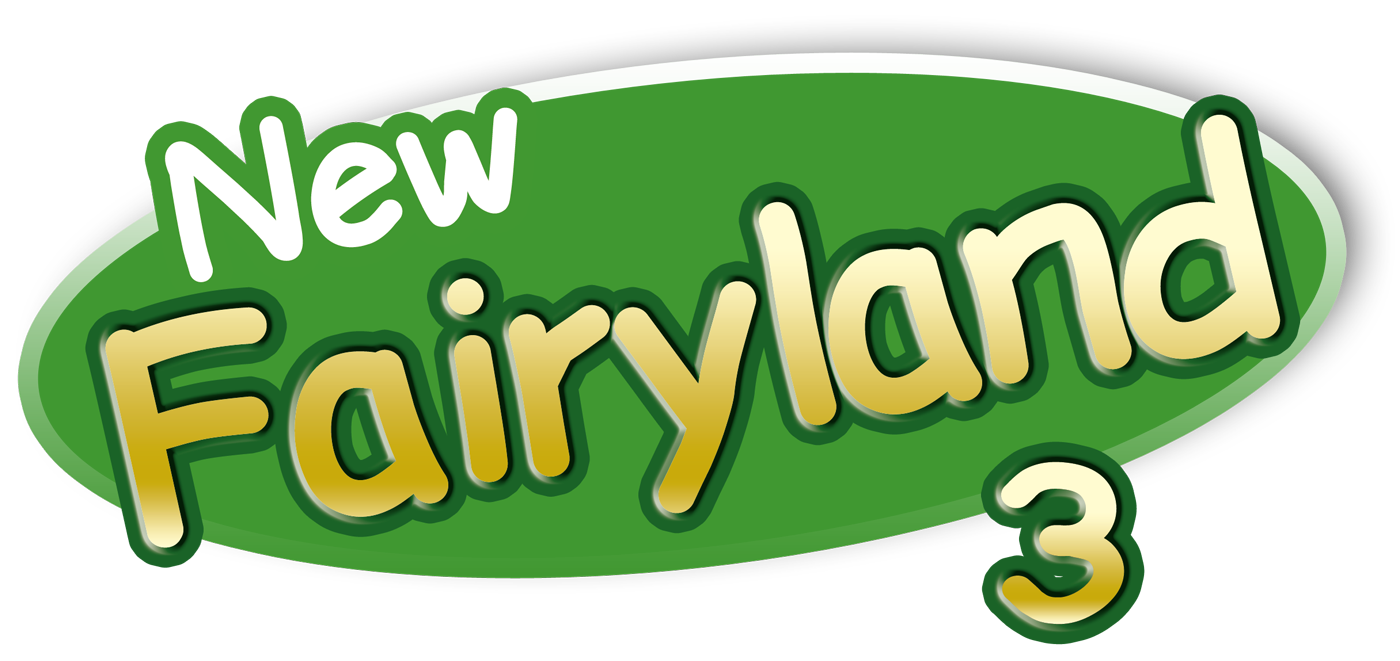 (opracowany zgodnie z podstawą programowąobowiązującą od 2017 r.)PRZEZNACZONY NA 
ok. 60–70 GODZIN LEKCYJNYCHkwiecień 2019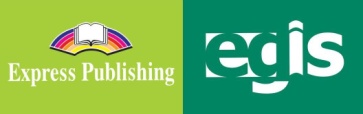 NEW FAIRYLAND 3 (poziom A1) – Rozkład materiału (opracowany zgodnie z nową podstawą programową obowiązującą od 2017 r.)przeznaczony na 70 godzin lekcyjnych____________________________________________________________________________________________________________________ New Fairyland 3 to trzecia część serii podręczników przeznaczonych dla uczniów klas 1–3 ośmioletniej szkoły podstawowej. Podręcznik jest idealnie dostosowany do zainteresowań, potrzeb i sposobu uczenia się dzieci w wieku 8–9 lat. Atrakcyjna tematyka czerpiąca z baśni i legend, ciekawe dialogi, wspaniałe piosenki, duża różnorodność ćwiczeń, gier i zabaw skutecznie motywują do nauki języka. Dzięki różnorodnym ćwiczeniom dzieci harmonijnie i efektywnie rozwijają cztery sprawności językowe – słuchanie, mówienie, czytanie i pisanie. Korzystając z podręczników z serii New Fairyland, uczniowie nie tylko uczą się języka anielskiego, ale także wzbogacają swoją wiedzę o świecie. Podręcznik pozwala na systematyczne i konsekwentne realizowanie celu, jakim jest przygotowanie uczniów do dalszego rozwoju językowego. Przedstawiony poniżej szczegółowy rozkład materiału do podręcznika New Fairyland 3 jest propozycją, a więc może być modyfikowany i dostosowany do konkretnych warunków i możliwości edukacyjnych uczniów (wymiar godzin, liczebność klas i grup uczniów, środki dydaktyczne, uzdolnienia i preferencje młodzieży itp.). Materiał zawarty w podręczniku New Fairyland 3 może być zrealizowany w trakcie ok. 60–70 godzin lekcyjnych, czyli przy 2 godzinach języka angielskiego tygodniowo. Rozkład materiału zawiera informacje na temat każdej z lekcji zawartych w podręczniku, w odniesieniu zarówno do materiału leksykalnego i zagadnień gramatycznych (znajomość środków językowych), ćwiczonych umiejętności językowych (rozumienie, tworzenie i przetwarzanie wypowiedzi oraz reagowanie na wypowiedzi), jak i do sekcji poświęconych kulturze polskiej oraz świętom i tradycjom (na końcu podręcznika). Jednakże przy podanej wyżej liczbie godzin materiał dodatkowy (zaznaczony w rozkładzie – jako opcjonalny – innym kolorem) będzie najprawdopodobniej realizowany przez nauczyciela w dowolnej kolejności w sposób selektywny, uzależniony od możliwości i tempa pracy uczniów. Orientacyjny czas realizacji materiału opiera się na następujących założeniach: lekcja (a) w każdym rozdziale – wprowadzenie nowego materiału leksykalno-gramatycznego – 1 godzina dydaktyczna;lekcja (b) w każdym rozdziale – wprowadzenie nowego materiału leksykalno-gramatycznego – 1 godzina dydaktyczna;lekcja (c) w każdym rozdziale – utrwalenie materiału leksykalno-gramatycznego – 1 godzina dydaktyczna;lekcja Troll Tales + Go Green na koniec każdego modułu – rozwijanie umiejętności językowych (słuchanie, czytanie i mówienie) oraz treści ekologiczne – 1 godzina dydaktyczna;lekcja Our World + Our School na koniec każdego modułu – treści o charakterze kulturowo-realioznawczym oraz międzyprzedmiotowym (np. geografia, matematyka, literatura, przyroda) – 1 godzina dydaktyczna;lekcja CheckPoint na koniec każdego modułu – zajęcia powtórzeniowo-utrwalające – 1 godzina dydaktyczna;sprawdzian wiadomości i umiejętności (po każdym module) – 1 godzina dydaktyczna;sekcja My World! – elementy kultury polskiej – 8 godzin dydaktycznych;lekcje okolicznościowe (Happy New Year! Mother’s Day!) – święta: Sylwester i Dzień Matki – 2 godziny dydaktyczne.Podręcznik posiada nowoczesną obudowę: oprogramowanie do tablic interaktywnych (Interactive Whiteboard Software) – umożliwia uatrakcyjnienie zajęć lekcyjnych i poszerzenie treści nauczania; interaktywny eBook (i-eBook) – zachęca i wdraża ucznia do samodzielnej pracy nad językiem (poza materiałem prezentowanym w książce zawiera m.in. krótkie filmy animowane, w tym tzw. reader The Little Red Hen, oraz interaktywne gry leksykalne, kwizy, słowiczek obrazkowy i My Alphabet). W rozkładzie materiału zastosowano następujące skróty i kolor czcionki:PB – podręcznik ucznia (Pupil’s Book);AB – zeszyt ćwiczeń (Activity Book);V+Gr – …. (Vocabulary and Grammar Practice);TRP – zbiór dodatkowych materiałów do kopiowania, zawierający m.in.: propozycje prac projektowych, szablony prac plastycznych, karty do ćwiczenia angielskiego alfabetu, materiały do sprawdzania postępów w nauce (Teacher’s Resource Pack);np. 6.3 – wymagania szczegółowe z podstawy programowej dla I etapu edukacyjnego (niebieski kolor czcionki);ICT Club – ćwiczenia i zadania wymagające stosowania technologii komunikacyjno-informacyjnych;* …… – informacje (data zajęć) do uzupełnienia przez nauczyciela;** – materiał ćwiczeniowy (wyszczególniony w ostatniej kolumnie tabeli wyróżnionej innym kolorem tła) znajdujący się w zeszycie ćwiczeń (AB) i interaktywnym eBooku (i-eBook), którego realizacja będzie zależała m.in. od liczby godzin wg ramowego planu nauczania, liczby uczniów w klasie/grupie oraz ich indywidualnych preferencji i uzdolnień. W tej kolumnie zamieszczono również odwołania do dodatkowych materiałów z Teacher’s Resource Pack, stanowiących doskonałe uzupełnienie zajęć, których celem jest powtórzenie i utrwalenie wiadomości i umiejętności. ROZKŁAD MATERIAŁU – NEW FAIRYLAND 3STRONYZNAJOMOŚĆ ŚRODKÓW JĘZYKOWYCHROZUMIENIE WYPOWIEDZI& PRZETWARZANIE WYPOWIEDZITWORZENIE WYPOWIEDZI& REAGOWANIE NA WYPOWIEDZIMATERIAŁ ĆWICZENIO-WY**DATA*ZNAJOMOŚĆ ŚRODKÓW JĘZYKOWYCHROZUMIENIE WYPOWIEDZI& PRZETWARZANIE WYPOWIEDZITWORZENIE WYPOWIEDZI& REAGOWANIE NA WYPOWIEDZIMATERIAŁ ĆWICZENIO-WY**MODUŁ 1 – Rozdział 1MODUŁ 1 – Rozdział 1MODUŁ 1 – Rozdział 1MODUŁ 1 – Rozdział 1MODUŁ 1 – Rozdział 1LEKCJA  11a Hello!PB: str. 4–7Leksyka: powitania i pożegnania: hello, hi, goodbye rzeczowniki: tree, nameprzymiotnik: magicGramatyka:formy skrócone: I’m = I am, what’s = what iszwroty: Hello, (Mona)! Hi, I’m (Lee). What’s your name? Nice to meet you. Who’s this? This is (Erlina).1.1, 1.13Słuchanie: piosenka pt. FairylandSłuchanie i czytanie:historyjka obrazkowa – podpisywanie postaci na ilustracjach właściwymi imionami; czytanie z podziałem na roleCzytanie:wyszukiwanie w diagramie imion bohaterów podręcznika (AB)umieszczanie naklejek we właściwych miejscach (AB)2.1, 2.2, 3.1, 3.2, 7Mówienie: przedstawianie bohaterów podręcznika (w parach) krótkie dialogi sterowane – witanie i przedstawianie się jako bohaterowie podręcznika (np. A: Hello, I’m Harry. What’s your name? B: Hello, I’m Alvin.)udzielanie odpowiedzi na pytania: Who’s this? What’s your name?(w parach) krótkie dialogi sterowane – witanie i przedstawianie się, literowanie swojego imienia (np. A: Hi, I’m Jack. What’s your name? B: Nia. A: How do you spell it? B: N-I-A.)4.1, 4.2, 4.3, 4.4, 6.1, 6.2, 6.3, 6.4, 10AB ●1a, str. 4–5●Character Cutouts, str. 125–128i-eBook (PB)V+Gr●str. 4LEKCJA  1…………Leksyka: powitania i pożegnania: hello, hi, goodbye rzeczowniki: tree, nameprzymiotnik: magicGramatyka:formy skrócone: I’m = I am, what’s = what iszwroty: Hello, (Mona)! Hi, I’m (Lee). What’s your name? Nice to meet you. Who’s this? This is (Erlina).1.1, 1.13Słuchanie: piosenka pt. FairylandSłuchanie i czytanie:historyjka obrazkowa – podpisywanie postaci na ilustracjach właściwymi imionami; czytanie z podziałem na roleCzytanie:wyszukiwanie w diagramie imion bohaterów podręcznika (AB)umieszczanie naklejek we właściwych miejscach (AB)2.1, 2.2, 3.1, 3.2, 7Mówienie: przedstawianie bohaterów podręcznika (w parach) krótkie dialogi sterowane – witanie i przedstawianie się jako bohaterowie podręcznika (np. A: Hello, I’m Harry. What’s your name? B: Hello, I’m Alvin.)udzielanie odpowiedzi na pytania: Who’s this? What’s your name?(w parach) krótkie dialogi sterowane – witanie i przedstawianie się, literowanie swojego imienia (np. A: Hi, I’m Jack. What’s your name? B: Nia. A: How do you spell it? B: N-I-A.)4.1, 4.2, 4.3, 4.4, 6.1, 6.2, 6.3, 6.4, 10AB ●1a, str. 4–5●Character Cutouts, str. 125–128i-eBook (PB)V+Gr●str. 4LEKCJA  1…………Temat lekcji: 1. Wprowadzenie do podręcznika. Hello! – witanie i przedstawianie się, literowanie swoich imion. Temat lekcji: 1. Wprowadzenie do podręcznika. Hello! – witanie i przedstawianie się, literowanie swoich imion. Temat lekcji: 1. Wprowadzenie do podręcznika. Hello! – witanie i przedstawianie się, literowanie swoich imion. Temat lekcji: 1. Wprowadzenie do podręcznika. Hello! – witanie i przedstawianie się, literowanie swoich imion. LEKCJA  21b The Magic Forest!PB: str. 8–9Leksyka: liczebniki główne 1–10 rzeczownik: forestczasownik: welcomeprzymiotnik: greatGramatyka:formy skrócone: who’s = who is, that’s = that iszwroty: How old are you? I’m ten. Who’s that? That’s (Alvin). Welcome to the Magic Forest! This is really great! 1.1, 1.13Słuchanie i czytanie: wskazywanie liczebników na ilustracji w kolejności zgodnej z nagraniem + powtarzanie nowego słownictwahistoryjka obrazkowa – wyszukiwanie informacji szczegółowych (wybór wielokrotny, 2 opcje); czytanie z podziałem na roleCzytanie:dobieranie liczebników do ich słownego zapisuSłuchanie i pisanie:trzy krótkie dialogi – zapisywanie imion przedstawiających się dzieci (AB)2.1, 2.2, 2.3, 3.1, 3.2, 4.1, 7Mówienie: udzielanie odpowiedzi na pytania: Who’s this? What’s your name?(w parach) krótkie dialogi sterowane – pytania i odpowiedzi dot. tożsamości innych osób (np. A: Who’s that? B: That’s Alvin.)Let’s Play! – pytania o wiek i udzielanie odpowiedzi (na podstawie informacji na wylosowanych kartkach)Pisanie:zapisywanie liczby przedmiotów na ilustracji (AB)zapisywanie wieku postaci na podstawie działań arytmetycznych (AB) podpisywanie ilustracji (AB)4.2, 4.3, 4.4, 5.2, 6.1, 6.2, 6.3, 10AB ●1b, str. 6–7i-eBook (PB)V+Gr●str. 4 ●str. 5–6, ćw. 1–2LEKCJA  2…………Leksyka: liczebniki główne 1–10 rzeczownik: forestczasownik: welcomeprzymiotnik: greatGramatyka:formy skrócone: who’s = who is, that’s = that iszwroty: How old are you? I’m ten. Who’s that? That’s (Alvin). Welcome to the Magic Forest! This is really great! 1.1, 1.13Słuchanie i czytanie: wskazywanie liczebników na ilustracji w kolejności zgodnej z nagraniem + powtarzanie nowego słownictwahistoryjka obrazkowa – wyszukiwanie informacji szczegółowych (wybór wielokrotny, 2 opcje); czytanie z podziałem na roleCzytanie:dobieranie liczebników do ich słownego zapisuSłuchanie i pisanie:trzy krótkie dialogi – zapisywanie imion przedstawiających się dzieci (AB)2.1, 2.2, 2.3, 3.1, 3.2, 4.1, 7Mówienie: udzielanie odpowiedzi na pytania: Who’s this? What’s your name?(w parach) krótkie dialogi sterowane – pytania i odpowiedzi dot. tożsamości innych osób (np. A: Who’s that? B: That’s Alvin.)Let’s Play! – pytania o wiek i udzielanie odpowiedzi (na podstawie informacji na wylosowanych kartkach)Pisanie:zapisywanie liczby przedmiotów na ilustracji (AB)zapisywanie wieku postaci na podstawie działań arytmetycznych (AB) podpisywanie ilustracji (AB)4.2, 4.3, 4.4, 5.2, 6.1, 6.2, 6.3, 10AB ●1b, str. 6–7i-eBook (PB)V+Gr●str. 4 ●str. 5–6, ćw. 1–2LEKCJA  2…………Temat lekcji: 1. Liczebniki 1–10. Temat lekcji: 1. Liczebniki 1–10. Temat lekcji: 1. Liczebniki 1–10. Temat lekcji: 1. Liczebniki 1–10. LEKCJA  31c Colours!PB: str. 10–11Leksyka: kolory: red, yellow, blue, green, orange, purple, black, whiteWymowa:dźwięk  (np. name, Jane) 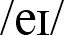 1.1Słuchanie i czytanie: wskazywanie kolorów na ilustracji w kolejności zgodnej z nagraniem + powtarzanie nowego słownictwapiosenka pt. Hello purple, hello blue – wskazywanie wymienionych kolorów na rysunku tęczyCzytanie i pisanie:tekst o jednej z bohaterek podręcznika – uzupełnianie luk (na podstawie podanej pierwszej litery) dwa krótkie teksty – uzupełnianie luk podanymi wyrazami (przedstawianie siebie i swojego zwierzątka) (AB)Czytanie:kolorowanie obrazka zgodnie z podanymi opisami (AB)określanie, czy podane wyrazy się rymują (AB)2.1, 2.2, 2.3, 3.1, 3.2, 4.1, 7Mówienie: nazywanie kolorów tęczy na ilustracji nazywanie ponumerowanych kolorów (postać Alvina)śpiewanie piosenki pt. Hello purple, hello bluePisanie i mówienie:przygotowanie i prezentacja pracy projektowej – krótki tekst o sobie (imię, wiek, zwierzątko domowe) (Portfolio)Pisanie:uzupełnianie brakujących liter w nazwach kolorów (AB)4.2, 4.3, 5.2, 5.3, 6.1, 6.2AB ●1c, str. 8–9i-eBook (PB)V+Gr●str. 5 ●str. 6–7, ćw. 3–5●str. 54–55LEKCJA  3…………Leksyka: kolory: red, yellow, blue, green, orange, purple, black, whiteWymowa:dźwięk  (np. name, Jane) 1.1Słuchanie i czytanie: wskazywanie kolorów na ilustracji w kolejności zgodnej z nagraniem + powtarzanie nowego słownictwapiosenka pt. Hello purple, hello blue – wskazywanie wymienionych kolorów na rysunku tęczyCzytanie i pisanie:tekst o jednej z bohaterek podręcznika – uzupełnianie luk (na podstawie podanej pierwszej litery) dwa krótkie teksty – uzupełnianie luk podanymi wyrazami (przedstawianie siebie i swojego zwierzątka) (AB)Czytanie:kolorowanie obrazka zgodnie z podanymi opisami (AB)określanie, czy podane wyrazy się rymują (AB)2.1, 2.2, 2.3, 3.1, 3.2, 4.1, 7Mówienie: nazywanie kolorów tęczy na ilustracji nazywanie ponumerowanych kolorów (postać Alvina)śpiewanie piosenki pt. Hello purple, hello bluePisanie i mówienie:przygotowanie i prezentacja pracy projektowej – krótki tekst o sobie (imię, wiek, zwierzątko domowe) (Portfolio)Pisanie:uzupełnianie brakujących liter w nazwach kolorów (AB)4.2, 4.3, 5.2, 5.3, 6.1, 6.2AB ●1c, str. 8–9i-eBook (PB)V+Gr●str. 5 ●str. 6–7, ćw. 3–5●str. 54–55LEKCJA  3…………Temat lekcji: 1. Nazwy kolorów, piosenka Hello purple, hello blue. Przedstawiamy siebie – praca projektowa. Temat lekcji: 1. Nazwy kolorów, piosenka Hello purple, hello blue. Przedstawiamy siebie – praca projektowa. Temat lekcji: 1. Nazwy kolorów, piosenka Hello purple, hello blue. Przedstawiamy siebie – praca projektowa. Temat lekcji: 1. Nazwy kolorów, piosenka Hello purple, hello blue. Przedstawiamy siebie – praca projektowa. MODUŁ 1 – Rozdział 2MODUŁ 1 – Rozdział 2MODUŁ 1 – Rozdział 2MODUŁ 1 – Rozdział 2MODUŁ 1 – Rozdział 2LEKCJA  42a Time for school!PB: str. 12–13Leksyka: przybory szkolne: pencil case, pencil, rubber, book, schoolbagrzeczowniki: school, desk, aeroplane Gramatyka:przedimki: a/an zaimki wskazujące: this, thatzwroty: What’s this? It’s a(n) … . What’s that? It’s a(n) … .1.3, 1.13Słuchanie: wskazywanie przedmiotów na ilustracji w kolejności zgodnej z nagraniem + powtarzanie nowego słownictwakrótkie dialogi – zapisywanie kolorów ponumerowanych przedmiotów na ilustracji Słuchanie i czytanie:historyjka obrazkowa – wybór wielokrotny (dopasowanie zdań do osób, które je wypowiadają); czytanie z podziałem na roleCzytanie:kolorowanie obrazków zgodnie z ich podpisami (AB)wyszukiwanie w diagramie nazw przedmiotów na lustracjach (AB)umieszczanie naklejek we właściwych miejscach (AB)2.1, 2.2, 2.3, 3.1, 3.2, 4.1, 7Mówienie: (w grupach) odtwarzanie dialogu towarzyszącego historyjce obrazkowejMówienie i pisanie:(w parach) krótkie dialogi sterowane – pytania i odpowiedzi (np. A: What’s this? B: It’s a book.) + uzupełnianie luk (zaimki wskazujące, przedimki, rzeczowniki) (również w AB)Pisanie:uzupełnianie podpisów ilustracji właściwymi przedimkami (a/an) Let’s Play! – odgadywanie nazw przedmiotów po dotyku (np. A: What’s this? B: I know! It’s a book!)4.2, 4.3, 4.4, 5.1, 5.2, 6.1, 6.3, 10AB ●2a, str. 10–11i-eBook (PB)V+Gr●str. 8●str. 56–57, ćw. 1–2LEKCJA  4…………Leksyka: przybory szkolne: pencil case, pencil, rubber, book, schoolbagrzeczowniki: school, desk, aeroplane Gramatyka:przedimki: a/an zaimki wskazujące: this, thatzwroty: What’s this? It’s a(n) … . What’s that? It’s a(n) … .1.3, 1.13Słuchanie: wskazywanie przedmiotów na ilustracji w kolejności zgodnej z nagraniem + powtarzanie nowego słownictwakrótkie dialogi – zapisywanie kolorów ponumerowanych przedmiotów na ilustracji Słuchanie i czytanie:historyjka obrazkowa – wybór wielokrotny (dopasowanie zdań do osób, które je wypowiadają); czytanie z podziałem na roleCzytanie:kolorowanie obrazków zgodnie z ich podpisami (AB)wyszukiwanie w diagramie nazw przedmiotów na lustracjach (AB)umieszczanie naklejek we właściwych miejscach (AB)2.1, 2.2, 2.3, 3.1, 3.2, 4.1, 7Mówienie: (w grupach) odtwarzanie dialogu towarzyszącego historyjce obrazkowejMówienie i pisanie:(w parach) krótkie dialogi sterowane – pytania i odpowiedzi (np. A: What’s this? B: It’s a book.) + uzupełnianie luk (zaimki wskazujące, przedimki, rzeczowniki) (również w AB)Pisanie:uzupełnianie podpisów ilustracji właściwymi przedimkami (a/an) Let’s Play! – odgadywanie nazw przedmiotów po dotyku (np. A: What’s this? B: I know! It’s a book!)4.2, 4.3, 4.4, 5.1, 5.2, 6.1, 6.3, 10AB ●2a, str. 10–11i-eBook (PB)V+Gr●str. 8●str. 56–57, ćw. 1–2LEKCJA  4…………Temat lekcji: 1. Nazwy przyborów szkolnych. Time for school! – praca z tekstem. Przedimki a/an, zaimki wskazujące this i that. Temat lekcji: 1. Nazwy przyborów szkolnych. Time for school! – praca z tekstem. Przedimki a/an, zaimki wskazujące this i that. Temat lekcji: 1. Nazwy przyborów szkolnych. Time for school! – praca z tekstem. Przedimki a/an, zaimki wskazujące this i that. Temat lekcji: 1. Nazwy przyborów szkolnych. Time for school! – praca z tekstem. Przedimki a/an, zaimki wskazujące this i that. LEKCJA  52b It’s a magic pen!PB: str. 14–15Leksyka: przybory szkolne: notebook, sharpener, rulerklasa szkolna i jej wyposażenie: classroom, board, chairrzeczownik: teacherGramatyka:liczba mnoga rzeczowników (formy regularne) forma dzierżawcza rzeczowników (dopełniacz saksoński)zwroty: Look at (Mona)’s pencils! They’re so funny! 1.3, 1.13Słuchanie i czytanie: wskazywanie przedmiotów na ilustracji w kolejności zgodnej z nagraniem + powtarzanie nowego słownictwahistoryjka obrazkowa – wyszukiwanie informacji szczegółowych (wybór wielokrotny, 2 opcje); czytanie z podziałem na roleSłuchanie:numerowanie przedmiotów na ilustracji w kolejności zgodnej z nagraniem cztery krótkie dialogi – dobieranie przyborów szkolnych do osób (AB)Przetwarzanie:uzupełnianie luk w zdaniach na podstawie ilustracji (AB)2.1, 2.2, 2.3, 3.1, 3.2, 4.1, 7Mówienie: (w grupach) odtwarzanie dialogu towarzyszącego historyjce obrazkowej(w parach) krótkie dialogi sterowane – zwracanie uwagi na niezwykłe przedmioty, reagowanie (np. A: Look at Alvin’s hats! B: They’re so funny!)Pisanie:zapisywanie liczby mnogiej rzeczowników (na podstawie ilustracji) (również w AB)układanie wyrazów z rozsypanek literowych (AB) 4.2, 4.3, 4.4, 5.2, 6.1, 6.3, 10AB ●2b, str. 12–13i-eBook (PB)V+Gr●str. 8 ●str. 9–10, ćw. 1–3●str. 58–59, ćw. 3–4LEKCJA  5…………Leksyka: przybory szkolne: notebook, sharpener, rulerklasa szkolna i jej wyposażenie: classroom, board, chairrzeczownik: teacherGramatyka:liczba mnoga rzeczowników (formy regularne) forma dzierżawcza rzeczowników (dopełniacz saksoński)zwroty: Look at (Mona)’s pencils! They’re so funny! 1.3, 1.13Słuchanie i czytanie: wskazywanie przedmiotów na ilustracji w kolejności zgodnej z nagraniem + powtarzanie nowego słownictwahistoryjka obrazkowa – wyszukiwanie informacji szczegółowych (wybór wielokrotny, 2 opcje); czytanie z podziałem na roleSłuchanie:numerowanie przedmiotów na ilustracji w kolejności zgodnej z nagraniem cztery krótkie dialogi – dobieranie przyborów szkolnych do osób (AB)Przetwarzanie:uzupełnianie luk w zdaniach na podstawie ilustracji (AB)2.1, 2.2, 2.3, 3.1, 3.2, 4.1, 7Mówienie: (w grupach) odtwarzanie dialogu towarzyszącego historyjce obrazkowej(w parach) krótkie dialogi sterowane – zwracanie uwagi na niezwykłe przedmioty, reagowanie (np. A: Look at Alvin’s hats! B: They’re so funny!)Pisanie:zapisywanie liczby mnogiej rzeczowników (na podstawie ilustracji) (również w AB)układanie wyrazów z rozsypanek literowych (AB) 4.2, 4.3, 4.4, 5.2, 6.1, 6.3, 10AB ●2b, str. 12–13i-eBook (PB)V+Gr●str. 8 ●str. 9–10, ćw. 1–3●str. 58–59, ćw. 3–4LEKCJA  5…………Temat lekcji: 1. It’s a magic pen! – nazwy przyborów szkolnych (c.d.), liczba mnoga rzeczowników, formy dzierżawcze. Temat lekcji: 1. It’s a magic pen! – nazwy przyborów szkolnych (c.d.), liczba mnoga rzeczowników, formy dzierżawcze. Temat lekcji: 1. It’s a magic pen! – nazwy przyborów szkolnych (c.d.), liczba mnoga rzeczowników, formy dzierżawcze. Temat lekcji: 1. It’s a magic pen! – nazwy przyborów szkolnych (c.d.), liczba mnoga rzeczowników, formy dzierżawcze. LEKCJA  62c Let’s do it!PB: str. 16–17Leksyka: proste polecenia: colour, read, listen, write, open your book, sing, stand up, sit down, be quiet wyrażenie: favourite thingGramatyka:zwroty: Sing along with me! Look at my favourite things! This is my red pencil case. Red is my favourite colour!Wymowa:dźwięk /ks/ (np. fox, box) 1.3Słuchanie i czytanie: wskazywanie czynności na ilustracji w kolejności zgodnej z nagraniem + powtarzanie nowego słownictwapiosenka pt. A, B, C – dobieranie poleceń w tekście do dzieci na ilustracji Czytanie:krótki tekst o ulubionym kolorze Julii – udzielenie odpowiedzi na pytanie otwartezdania – dobieranie poleceń do ilustracji (AB)2.1, 2.2, 2.3, 3.1, 3.2, 4.1, 7Mówienie: śpiewanie piosenki pt. A, B, C i wykonywanie za pomocą pantomimy wymienionych czynności Let’s Play! – gra Simon saysPisanie i mówienie:przygotowanie i prezentacja pracy projektowej This is my pencil case (Portfolio)Pisanie:trzy krótkie teksty nt. elementów wyposażenia szkolnego i ich właścicieli (AB)4.3, 4.4, 5.2, 5.3, 6.1, 6.2, 6.5, 10AB ●2c, str. 14–15i-eBook (PB)V+Gr●str. 8 ●str. 11, ćw. 4–5LEKCJA  6…………Leksyka: proste polecenia: colour, read, listen, write, open your book, sing, stand up, sit down, be quiet wyrażenie: favourite thingGramatyka:zwroty: Sing along with me! Look at my favourite things! This is my red pencil case. Red is my favourite colour!Wymowa:dźwięk /ks/ (np. fox, box) 1.3Słuchanie i czytanie: wskazywanie czynności na ilustracji w kolejności zgodnej z nagraniem + powtarzanie nowego słownictwapiosenka pt. A, B, C – dobieranie poleceń w tekście do dzieci na ilustracji Czytanie:krótki tekst o ulubionym kolorze Julii – udzielenie odpowiedzi na pytanie otwartezdania – dobieranie poleceń do ilustracji (AB)2.1, 2.2, 2.3, 3.1, 3.2, 4.1, 7Mówienie: śpiewanie piosenki pt. A, B, C i wykonywanie za pomocą pantomimy wymienionych czynności Let’s Play! – gra Simon saysPisanie i mówienie:przygotowanie i prezentacja pracy projektowej This is my pencil case (Portfolio)Pisanie:trzy krótkie teksty nt. elementów wyposażenia szkolnego i ich właścicieli (AB)4.3, 4.4, 5.2, 5.3, 6.1, 6.2, 6.5, 10AB ●2c, str. 14–15i-eBook (PB)V+Gr●str. 8 ●str. 11, ćw. 4–5LEKCJA  6…………Temat lekcji: 1. Let’s do it! – nazwy czynności. This is my pencil case – praca projektowa. Temat lekcji: 1. Let’s do it! – nazwy czynności. This is my pencil case – praca projektowa. Temat lekcji: 1. Let’s do it! – nazwy czynności. This is my pencil case – praca projektowa. Temat lekcji: 1. Let’s do it! – nazwy czynności. This is my pencil case – praca projektowa. LEKCJA  7Troll Tales!Go Green!PB: str. 18–19Leksyka: przymiotnik: great czasownik: stopczęści drzewa: leaves, branches, roots, trunk, applesGramatyka:zwroty grzecznościowe: Please! Bye! 1.12, 1.13Słuchanie i czytanie: historyjka obrazkowa – czytanie z podziałem na role2.1, 2.2, 3.1Mówienie: (w grupach) odtwarzanie dialogu towarzyszącego historyjce obrazkowejPisanie i mówienie:ICT Club: przygotowanie i prezentacja pracy projektowej This is my tree! 4.1, 4.2, 4.3, 6.3, 10, 11i-eBook (PB)V+Gr●str. 9 LEKCJA  7…………Leksyka: przymiotnik: great czasownik: stopczęści drzewa: leaves, branches, roots, trunk, applesGramatyka:zwroty grzecznościowe: Please! Bye! 1.12, 1.13Słuchanie i czytanie: historyjka obrazkowa – czytanie z podziałem na role2.1, 2.2, 3.1Mówienie: (w grupach) odtwarzanie dialogu towarzyszącego historyjce obrazkowejPisanie i mówienie:ICT Club: przygotowanie i prezentacja pracy projektowej This is my tree! 4.1, 4.2, 4.3, 6.3, 10, 11i-eBook (PB)V+Gr●str. 9 LEKCJA  7…………Temat lekcji: 1. Troll Tales – praca z tekstem. Bądź ekologiczny – This is my tree!Temat lekcji: 1. Troll Tales – praca z tekstem. Bądź ekologiczny – This is my tree!Temat lekcji: 1. Troll Tales – praca z tekstem. Bądź ekologiczny – This is my tree!Temat lekcji: 1. Troll Tales – praca z tekstem. Bądź ekologiczny – This is my tree!LEKCJA  8Our World+Our School: Geography PB: str. 20, 114Leksyka: nazwy państw: Germany, UK, Canada, USA, Australiarzeczownik: age1.2, 1.9, 1.12, 8.2Czytanie: trzy krótkie teksty – dobieranie imion dzieci z różnych krajów do ich wieku i koloru ich flag dobieranie ilustracji do krajów 3.1, 3.2, 7Pisanie i mówienie:krótki tekst o sobie (imię, wiek, kraj, flaga) + prezentacja na forum klasy (Portfolio)ICT Club: przygotowanie i prezentacja pracy projektowej – mapy Polski (zwierzęta, budowle, ludzie, jedzenie itp.) (Portfolio)4.1, 4.2, 4.3, 5.3, 6.3, 10, 11i-eBook (PB)V+Gr●str. 9●str. 53 LEKCJA  8…………Leksyka: nazwy państw: Germany, UK, Canada, USA, Australiarzeczownik: age1.2, 1.9, 1.12, 8.2Czytanie: trzy krótkie teksty – dobieranie imion dzieci z różnych krajów do ich wieku i koloru ich flag dobieranie ilustracji do krajów 3.1, 3.2, 7Pisanie i mówienie:krótki tekst o sobie (imię, wiek, kraj, flaga) + prezentacja na forum klasy (Portfolio)ICT Club: przygotowanie i prezentacja pracy projektowej – mapy Polski (zwierzęta, budowle, ludzie, jedzenie itp.) (Portfolio)4.1, 4.2, 4.3, 5.3, 6.3, 10, 11i-eBook (PB)V+Gr●str. 9●str. 53 LEKCJA  8…………Temat lekcji: 1. Dzieci z różnych krajów. My country – prezentacje prac projektowych o Polsce. Temat lekcji: 1. Dzieci z różnych krajów. My country – prezentacje prac projektowych o Polsce. Temat lekcji: 1. Dzieci z różnych krajów. My country – prezentacje prac projektowych o Polsce. Temat lekcji: 1. Dzieci z różnych krajów. My country – prezentacje prac projektowych o Polsce. LEKCJA  9Units 1–2Checkpoint PB: str. 21Leksyka i gramatyka: powtórzenie słownictwa i gramatyki z rozdziałów 1–2 – uzupełnianie luk w zdaniach (this, that) (na podstawie ilustracji), zapisywanie liczby przedmiotów na ilustracji; w AB – zakreślanie właściwych wyrazów w podpisach ilustracji1.1, 1.3, 9Czytanie i pisanie: uzupełnianie luk w tekście – zastępowanie ilustracji wyrazami (AB) Słuchanie:dialog – udzielanie odpowiedzi na pytania otwarte (AB)2.1, 2.2, 2.3, 3.1, 3.2, 5.2, 7Pisanie:opisywanie rysunku – nazwy przedmiotów i ich liczba (AB)podpisywanie ilustracji (AB)Reagowanie:cztery minidialogi – dobieranie odpowiedzi na pytania (wybór wielokrotny, 2 opcje) (również w AB)5.2, 5.3, 6.1, 6.2, 6.3, 6.4AB ●str. 16–17●Board Game, str. 88–89i-eBook (PB)V+Gr●str. 4–11 ●str. 54–59 LEKCJA  9…………Leksyka i gramatyka: powtórzenie słownictwa i gramatyki z rozdziałów 1–2 – uzupełnianie luk w zdaniach (this, that) (na podstawie ilustracji), zapisywanie liczby przedmiotów na ilustracji; w AB – zakreślanie właściwych wyrazów w podpisach ilustracji1.1, 1.3, 9Czytanie i pisanie: uzupełnianie luk w tekście – zastępowanie ilustracji wyrazami (AB) Słuchanie:dialog – udzielanie odpowiedzi na pytania otwarte (AB)2.1, 2.2, 2.3, 3.1, 3.2, 5.2, 7Pisanie:opisywanie rysunku – nazwy przedmiotów i ich liczba (AB)podpisywanie ilustracji (AB)Reagowanie:cztery minidialogi – dobieranie odpowiedzi na pytania (wybór wielokrotny, 2 opcje) (również w AB)5.2, 5.3, 6.1, 6.2, 6.3, 6.4AB ●str. 16–17●Board Game, str. 88–89i-eBook (PB)V+Gr●str. 4–11 ●str. 54–59 LEKCJA  9…………Temat lekcji: 1. Powtórzenie materiału z rozdziałów 1–2.Temat lekcji: 1. Powtórzenie materiału z rozdziałów 1–2.Temat lekcji: 1. Powtórzenie materiału z rozdziałów 1–2.Temat lekcji: 1. Powtórzenie materiału z rozdziałów 1–2.LEKCJA  10…………Temat lekcji: 1. Sprawdzian wiadomości i umiejętności z rozdziałów 1–2.Temat lekcji: 1. Sprawdzian wiadomości i umiejętności z rozdziałów 1–2.Temat lekcji: 1. Sprawdzian wiadomości i umiejętności z rozdziałów 1–2.TRP ●Progress Tests 1 & 2, str. 61–64●Modular Tests U. 1–2 (gr. A i B), str. 85–92MODUŁ 2 – Rozdział 3MODUŁ 2 – Rozdział 3MODUŁ 2 – Rozdział 3MODUŁ 2 – Rozdział 3MODUŁ 2 – Rozdział 3LEKCJA  113a My family!PB: str. 22–23Leksyka: liczebniki główne 11–20 członkowie rodziny: mum, dad, brother, sisterrzeczowniki: family, singerGramatyka:zaimki osobowe (w liczbie pojedynczej)czasownik to be – odmiana (l. poj.), zdania pytające i krótkie odpowiedzizwroty: Mum’s here. Who’s this? This is my brother. He’s a singer. How old is he? He’s nineteen. Alvin, be careful!1.1Słuchanie i czytanie:wskazywanie liczebników i członków rodziny na ilustracji w kolejności zgodnej z nagraniem + powtarzanie nowego słownictwahistoryjka obrazkowa – odpowiedzi na pytania (wybór wielokrotny, 2 opcje); czytanie z podziałem na roleCzytanie i pisanie:uzupełnianie luk w krótkich dialogach (na podstawie historyjki)dobieranie ilustracji do zdań + zapisywanie form skróconych czasownika to be (AB)Słuchanie i pisanie:zapisywanie usłyszanych liczebników (2 opcje)Czytanie i mówienie:zdania opisujące drzewo genealogiczne – zadanie typu P/F + Memory Game: pytania i odpowiedzi nt. rodziny Lee (AB)2.1, 2.2, 2.3, 3.1, 3.2, 4.1, 5.2, 6.3, 7Mówienie: (w grupach) odtwarzanie dialogu towarzyszącego historyjce obrazkowej(w parach) krótkie dialogi sterowane – pytania i odpowiedzi nt. rodziny na ilustracji (np. A: Who’s this? B: She’s my mum, Erika.) (również w AB)Reagowanie:cztery minidialogi – dobieranie odpowiedzi na pytania (wybór wielokrotny, 2 opcje) (AB)Pisanie:uzupełnianie brakujących liter w liczebnikach i łączenie ich z właściwymi zapisami liczbowymi (AB) 4.3, 5.2, 6.1, 6.2, 6.3, 10AB ●3a, str. 18–19i-eBook (PB)V+Gr●str. 12●str. 14, ćw. 2LEKCJA  11…………Leksyka: liczebniki główne 11–20 członkowie rodziny: mum, dad, brother, sisterrzeczowniki: family, singerGramatyka:zaimki osobowe (w liczbie pojedynczej)czasownik to be – odmiana (l. poj.), zdania pytające i krótkie odpowiedzizwroty: Mum’s here. Who’s this? This is my brother. He’s a singer. How old is he? He’s nineteen. Alvin, be careful!1.1Słuchanie i czytanie:wskazywanie liczebników i członków rodziny na ilustracji w kolejności zgodnej z nagraniem + powtarzanie nowego słownictwahistoryjka obrazkowa – odpowiedzi na pytania (wybór wielokrotny, 2 opcje); czytanie z podziałem na roleCzytanie i pisanie:uzupełnianie luk w krótkich dialogach (na podstawie historyjki)dobieranie ilustracji do zdań + zapisywanie form skróconych czasownika to be (AB)Słuchanie i pisanie:zapisywanie usłyszanych liczebników (2 opcje)Czytanie i mówienie:zdania opisujące drzewo genealogiczne – zadanie typu P/F + Memory Game: pytania i odpowiedzi nt. rodziny Lee (AB)2.1, 2.2, 2.3, 3.1, 3.2, 4.1, 5.2, 6.3, 7Mówienie: (w grupach) odtwarzanie dialogu towarzyszącego historyjce obrazkowej(w parach) krótkie dialogi sterowane – pytania i odpowiedzi nt. rodziny na ilustracji (np. A: Who’s this? B: She’s my mum, Erika.) (również w AB)Reagowanie:cztery minidialogi – dobieranie odpowiedzi na pytania (wybór wielokrotny, 2 opcje) (AB)Pisanie:uzupełnianie brakujących liter w liczebnikach i łączenie ich z właściwymi zapisami liczbowymi (AB) 4.3, 5.2, 6.1, 6.2, 6.3, 10AB ●3a, str. 18–19i-eBook (PB)V+Gr●str. 12●str. 14, ćw. 2LEKCJA  11…………Temat lekcji: 1. Lee’s family – członkowie rodziny, liczebniki 11–20. Odmiana czasownika to be.Temat lekcji: 1. Lee’s family – członkowie rodziny, liczebniki 11–20. Odmiana czasownika to be.Temat lekcji: 1. Lee’s family – członkowie rodziny, liczebniki 11–20. Odmiana czasownika to be.Temat lekcji: 1. Lee’s family – członkowie rodziny, liczebniki 11–20. Odmiana czasownika to be.LEKCJA  123b Grandma’s here!PB: str. 24–25Leksyka: członkowie rodziny: grandma, grandparzeczowniki: friend, flowerprzymiotniki: happy, sadGramatyka:zaimki osobowe (w liczbie mnogiej)czasownik to be – odmiana (l. mn.), zdania pytające i krótkie odpowiedzizwroty: Who’s this pretty girl? This is my friend, Mona. Look at the vase! Thank you, Erlina.1.1Słuchanie i czytanie: wskazywanie członków rodziny, rzeczowników i przymiotników na ilustracji w kolejności zgodnej z nagraniem + powtarzanie nowego słownictwahistoryjka obrazkowa – dobieranie reakcji do wypowiedzi; czytanie z podziałem na roleCzytanie:dobieranie zdań do ilustracjiSłuchanie:wybieranie właściwej odpowiedzi na pytania (na podstawie ilustracji) Czytanie i pisanie:krótki tekst nt. rodziny – uzupełnianie luk odpowiednimi formami czasownika to beopis drzewa genealogicznego – podpisywanie członków rodziny właściwymi imionami (AB)uzupełnianie minidialogów (AB)2.1, 2.2, 2.3, 3.1, 3.2, 4.1, 7Mówienie: (w grupach) odtwarzanie dialogu towarzyszącego historyjce obrazkowej(grupy 4-osobowe) Let’s Play! – układanie zdań z elementów leksykalnych Pisanie:układanie zdań z rozsypanych wyrazów (AB)4.2, 4.3, 5.3, 6.1, 10AB ●3b, str. 20–21i-eBook (PB)V+Gr●str. 12 ●str. 13, ćw. 1●str. 60–62LEKCJA  12…………Leksyka: członkowie rodziny: grandma, grandparzeczowniki: friend, flowerprzymiotniki: happy, sadGramatyka:zaimki osobowe (w liczbie mnogiej)czasownik to be – odmiana (l. mn.), zdania pytające i krótkie odpowiedzizwroty: Who’s this pretty girl? This is my friend, Mona. Look at the vase! Thank you, Erlina.1.1Słuchanie i czytanie: wskazywanie członków rodziny, rzeczowników i przymiotników na ilustracji w kolejności zgodnej z nagraniem + powtarzanie nowego słownictwahistoryjka obrazkowa – dobieranie reakcji do wypowiedzi; czytanie z podziałem na roleCzytanie:dobieranie zdań do ilustracjiSłuchanie:wybieranie właściwej odpowiedzi na pytania (na podstawie ilustracji) Czytanie i pisanie:krótki tekst nt. rodziny – uzupełnianie luk odpowiednimi formami czasownika to beopis drzewa genealogicznego – podpisywanie członków rodziny właściwymi imionami (AB)uzupełnianie minidialogów (AB)2.1, 2.2, 2.3, 3.1, 3.2, 4.1, 7Mówienie: (w grupach) odtwarzanie dialogu towarzyszącego historyjce obrazkowej(grupy 4-osobowe) Let’s Play! – układanie zdań z elementów leksykalnych Pisanie:układanie zdań z rozsypanych wyrazów (AB)4.2, 4.3, 5.3, 6.1, 10AB ●3b, str. 20–21i-eBook (PB)V+Gr●str. 12 ●str. 13, ćw. 1●str. 60–62LEKCJA  12…………Temat lekcji: 1. Grandma’s here – członkowie rodziny (c.d.), odmiana czasownika to be (c.d.).Temat lekcji: 1. Grandma’s here – członkowie rodziny (c.d.), odmiana czasownika to be (c.d.).Temat lekcji: 1. Grandma’s here – członkowie rodziny (c.d.), odmiana czasownika to be (c.d.).Temat lekcji: 1. Grandma’s here – członkowie rodziny (c.d.), odmiana czasownika to be (c.d.).LEKCJA  133c It’s my job!PB: str. 26–27Leksyka: zawody: milkman, policeman, fireman, postmanczasowniki: drive, walk, run, rideGramatyka:zwroty: What am I? Are you (a policeman)? Yes, I am./ No, I’m not. I’m a fireman.Wymowa:dźwięk  (np. zoo, kangaroo) 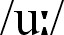 1.4Słuchanie i czytanie: wskazywanie zawodów i czasowników na ilustracji w kolejności zgodnej z nagraniem + powtarzanie nowego słownictwaSłuchanie, czytanie i pisanie:piosenka pt. It’s my job! – zapisanie nazw zawodów przedstawionych na ilustracji Czytanie i pisanie:krótki tekst o rodzinie Alvina – uzupełnianie drzewa genealogicznego imionami członków rodziny krótki tekst o rodzinie Tony’ego – uzupełnianie luk podanymi wyrazami (AB)Czytanie:umieszczanie naklejek we właściwych miejscach (AB)określanie, czy podane wyrazy się rymują (AB)Słuchanie:wypowiedź chłopca – dobieranie imion do postaci na ilustracji 2.1, 2.2, 3.1, 3.2, 4.1, 7Mówienie: śpiewanie piosenki pt. It’s my job! i wykonywanie za pomocą pantomimy wymienionych czynności Let’s Play! – demonstrowanie czynności za pomocą pantomimy + odgadywanie zawodów (np. A: What am I? B: Are you a postman? A: Yes, I am.) Pisanie i mówienie:przygotowanie i prezentacja pracy projektowej (drzewo genealogiczne) Meet my family (Portfolio)Pisanie:uzupełnianie zdań na podstawie ilustracji (AB)4.3, 4.4, 5.1, 5.2, 5.3, 6.1, 6.2, 6.3, 10AB ●3c, str. 22–23i-eBook (PB)V+Gr●str. 13 ●str. 14–15, ćw. 3–5●str. 60–62LEKCJA  13…………Leksyka: zawody: milkman, policeman, fireman, postmanczasowniki: drive, walk, run, rideGramatyka:zwroty: What am I? Are you (a policeman)? Yes, I am./ No, I’m not. I’m a fireman.Wymowa:dźwięk  (np. zoo, kangaroo) 1.4Słuchanie i czytanie: wskazywanie zawodów i czasowników na ilustracji w kolejności zgodnej z nagraniem + powtarzanie nowego słownictwaSłuchanie, czytanie i pisanie:piosenka pt. It’s my job! – zapisanie nazw zawodów przedstawionych na ilustracji Czytanie i pisanie:krótki tekst o rodzinie Alvina – uzupełnianie drzewa genealogicznego imionami członków rodziny krótki tekst o rodzinie Tony’ego – uzupełnianie luk podanymi wyrazami (AB)Czytanie:umieszczanie naklejek we właściwych miejscach (AB)określanie, czy podane wyrazy się rymują (AB)Słuchanie:wypowiedź chłopca – dobieranie imion do postaci na ilustracji 2.1, 2.2, 3.1, 3.2, 4.1, 7Mówienie: śpiewanie piosenki pt. It’s my job! i wykonywanie za pomocą pantomimy wymienionych czynności Let’s Play! – demonstrowanie czynności za pomocą pantomimy + odgadywanie zawodów (np. A: What am I? B: Are you a postman? A: Yes, I am.) Pisanie i mówienie:przygotowanie i prezentacja pracy projektowej (drzewo genealogiczne) Meet my family (Portfolio)Pisanie:uzupełnianie zdań na podstawie ilustracji (AB)4.3, 4.4, 5.1, 5.2, 5.3, 6.1, 6.2, 6.3, 10AB ●3c, str. 22–23i-eBook (PB)V+Gr●str. 13 ●str. 14–15, ćw. 3–5●str. 60–62LEKCJA  13…………Temat lekcji: 1. It’s my job! – nazwy zawodów i czynności. Meet my family – drzewo genealogiczne mojej rodziny. Temat lekcji: 1. It’s my job! – nazwy zawodów i czynności. Meet my family – drzewo genealogiczne mojej rodziny. Temat lekcji: 1. It’s my job! – nazwy zawodów i czynności. Meet my family – drzewo genealogiczne mojej rodziny. Temat lekcji: 1. It’s my job! – nazwy zawodów i czynności. Meet my family – drzewo genealogiczne mojej rodziny. MODUŁ 2 – Rozdział 4MODUŁ 2 – Rozdział 4MODUŁ 2 – Rozdział 4MODUŁ 2 – Rozdział 4MODUŁ 2 – Rozdział 4LEKCJA  144a At the toyshop!PB: str. 28–29Leksyka: zabawki: roller-skates, teddy bear, bike, car, camera rzeczowniki: toyshop, presentGramatyka:zaimki wskazujące: these, thosezwroty: What are these? They’re roller-skates. Look at these bikes! Those cars are cool!1.5Słuchanie i czytanie:wskazywanie przedmiotów na ilustracji w kolejności zgodnej z nagraniem + powtarzanie nowego słownictwaSłuchanie, czytanie i pisanie:historyjka obrazkowa – uzupełnianie luk w zdaniach podanymi przymiotnikami; czytanie z podziałem na roleCzytanie i pisanie:uzupełnianie luk w zdaniach podanymi zaimkami wskazującymi (na podstawie ilustracji)Czytanie:dobieranie podpisów do ilustracji (AB)wybieranie w zdaniach właściwych zaimków wskazujących (na podstawie ilustracji) (AB)2.1, 2.2, 3.1, 3.2, 4.1, 5.2, 7Mówienie: (w grupach) odtwarzanie dialogu towarzyszącego historyjce obrazkowej(w parach) krótkie dialogi sterowane – pytania i odpowiedzi nt. przedmiotów znajdujących się blisko i daleko na ilustracji (np. A: What are these? B: They’re teddy bears! A: They’re really nice!)Let’s Play! – opisywanie różnic między grupami przedmiotów, wyrażanie opinii i udzielanie informacji (np. These cameras are red. Those cameras are purple.)Pisanie:minidialogi nt. zabawek na wystawie sklepu (na podstawie pokolorowanego obrazka) (AB) 4.2, 4.3, 4.4, 5.3, 6.1, 6.3, 10AB ●4a, str. 24–25i-eBook (PB)V+Gr●str. 16●str. 63 LEKCJA  14…………Leksyka: zabawki: roller-skates, teddy bear, bike, car, camera rzeczowniki: toyshop, presentGramatyka:zaimki wskazujące: these, thosezwroty: What are these? They’re roller-skates. Look at these bikes! Those cars are cool!1.5Słuchanie i czytanie:wskazywanie przedmiotów na ilustracji w kolejności zgodnej z nagraniem + powtarzanie nowego słownictwaSłuchanie, czytanie i pisanie:historyjka obrazkowa – uzupełnianie luk w zdaniach podanymi przymiotnikami; czytanie z podziałem na roleCzytanie i pisanie:uzupełnianie luk w zdaniach podanymi zaimkami wskazującymi (na podstawie ilustracji)Czytanie:dobieranie podpisów do ilustracji (AB)wybieranie w zdaniach właściwych zaimków wskazujących (na podstawie ilustracji) (AB)2.1, 2.2, 3.1, 3.2, 4.1, 5.2, 7Mówienie: (w grupach) odtwarzanie dialogu towarzyszącego historyjce obrazkowej(w parach) krótkie dialogi sterowane – pytania i odpowiedzi nt. przedmiotów znajdujących się blisko i daleko na ilustracji (np. A: What are these? B: They’re teddy bears! A: They’re really nice!)Let’s Play! – opisywanie różnic między grupami przedmiotów, wyrażanie opinii i udzielanie informacji (np. These cameras are red. Those cameras are purple.)Pisanie:minidialogi nt. zabawek na wystawie sklepu (na podstawie pokolorowanego obrazka) (AB) 4.2, 4.3, 4.4, 5.3, 6.1, 6.3, 10AB ●4a, str. 24–25i-eBook (PB)V+Gr●str. 16●str. 63 LEKCJA  14…………Temat lekcji: 1. At the toyshop! – nazwy zabawek, zaimki wskazujące these i those.Temat lekcji: 1. At the toyshop! – nazwy zabawek, zaimki wskazujące these i those.Temat lekcji: 1. At the toyshop! – nazwy zabawek, zaimki wskazujące these i those.Temat lekcji: 1. At the toyshop! – nazwy zabawek, zaimki wskazujące these i those.LEKCJA  154b Open it and see!PB: str. 30–31Leksyka: zabawki: bus, lorry, helicopterprzymiotniki: big, smallGramatyka:liczba mnoga rzeczowników zakończonych na -x, -s, -ss, -y, 
-chzwroty: Happy Birthday! Here are your presents! Thank you! Look at all these boxes! That’s a nice bus! Open it and see! Thanks, everyone!1.8, 1.9Słuchanie i czytanie: wskazywanie przedmiotów na ilustracji w kolejności zgodnej z nagraniem + powtarzanie nowego słownictwahistoryjka obrazkowa – poprawianie błędnych informacji w podanych zdaniach; czytanie z podziałem na roleSłuchanie:wybieranie właściwej ilustracji (rozróżnianie pomiędzy l. poj. i l. mn. rzeczowników)cztery dialogi – kolorowanie rysunku (AB)Czytanie:rysowanie na podst. podanych instrukcji (AB)dobieranie podpisów do ilustracji (AB)2.1, 2.2, 2.3, 3.1, 3.2, 4.1, 7Mówienie: (w grupach) odtwarzanie dialogu towarzyszącego historyjce obrazkowej(w parach) krótkie dialogi sterowane – składanie życzeń urodzinowych, wręczanie prezentów, wyrażanie zadowolenia, dziękowanie (np. A: Happy Birthday, Sam! Here’s your present. B: Wow! A car! Thank you. A: You’re welcome!) Pisanie:podpisywanie ilustracji (np. six blue robots)rozwiązywanie krzyżówki (AB)4.2, 4.3, 5.3, 6.1, 10AB ●4b, str. 26–27i-eBook (PB)V+Gr●str. 16 ●str. 18, ćw. 1 ●str. 64–65 LEKCJA  15…………Leksyka: zabawki: bus, lorry, helicopterprzymiotniki: big, smallGramatyka:liczba mnoga rzeczowników zakończonych na -x, -s, -ss, -y, 
-chzwroty: Happy Birthday! Here are your presents! Thank you! Look at all these boxes! That’s a nice bus! Open it and see! Thanks, everyone!1.8, 1.9Słuchanie i czytanie: wskazywanie przedmiotów na ilustracji w kolejności zgodnej z nagraniem + powtarzanie nowego słownictwahistoryjka obrazkowa – poprawianie błędnych informacji w podanych zdaniach; czytanie z podziałem na roleSłuchanie:wybieranie właściwej ilustracji (rozróżnianie pomiędzy l. poj. i l. mn. rzeczowników)cztery dialogi – kolorowanie rysunku (AB)Czytanie:rysowanie na podst. podanych instrukcji (AB)dobieranie podpisów do ilustracji (AB)2.1, 2.2, 2.3, 3.1, 3.2, 4.1, 7Mówienie: (w grupach) odtwarzanie dialogu towarzyszącego historyjce obrazkowej(w parach) krótkie dialogi sterowane – składanie życzeń urodzinowych, wręczanie prezentów, wyrażanie zadowolenia, dziękowanie (np. A: Happy Birthday, Sam! Here’s your present. B: Wow! A car! Thank you. A: You’re welcome!) Pisanie:podpisywanie ilustracji (np. six blue robots)rozwiązywanie krzyżówki (AB)4.2, 4.3, 5.3, 6.1, 10AB ●4b, str. 26–27i-eBook (PB)V+Gr●str. 16 ●str. 18, ćw. 1 ●str. 64–65 LEKCJA  15…………Temat lekcji: 1. Happy Birthday! – nazwy zabawek, prezenty urodzinowe; praca z tekstem. Liczba mnoga rzeczowników. Temat lekcji: 1. Happy Birthday! – nazwy zabawek, prezenty urodzinowe; praca z tekstem. Liczba mnoga rzeczowników. Temat lekcji: 1. Happy Birthday! – nazwy zabawek, prezenty urodzinowe; praca z tekstem. Liczba mnoga rzeczowników. Temat lekcji: 1. Happy Birthday! – nazwy zabawek, prezenty urodzinowe; praca z tekstem. Liczba mnoga rzeczowników. LEKCJA  164c Happy Birthday!PB: str. 32–33Leksyka: rzeczownik: guitarprzymiotniki: old, newGramatyka:zwroty: It’s my birthday. These are my presents. Warm wishes on your birthday! A cool wish from your friend! Have a great birthday!Wymowa:dźwięk /p/ (np. panda, purple) 1.9Słuchanie i czytanie: wskazywanie przedmiotów i przymiotników na ilustracji w kolejności zgodnej z nagraniem + powtarzanie nowego słownictwapiosenka pt. It’s my birthday – wskazywanie na ilustracji prezentów urodzinowych wymienionych w tekścieSłuchanie i pisanie:cztery dialogi – odpowiedzi na pytania otwarteCzytanie i pisanie:cztery kartki urodzinowe – układanie z rozsypanych liter imion, tzn. podpisów pod życzeniami urodzinowymikartka urodzinowa – uzupełnianie luk na podstawie podanych informacji (AB)Czytanie:umieszczanie naklejek we właściwych miejscach (AB) określanie, czy podane wyrazy się rymują (AB)2.1, 2.2, 2.3, 3.1, 3.2, 4.1, 7Mówienie: śpiewanie piosenki pt. It’s my birthday krótkie dialogi sterowane – udzielanie informacji nt. prezentów urodzinowych i odgadywanie właściwej ilustracji (AB)Pisanie i mówienie:przygotowanie i prezentacja pracy projektowej (kartka z życzeniami urodzinowymi) (Portfolio)4.2, 4.3, 4.4, 5.2, 5.3, 6.1, 6.3, 6.4, 10AB ●4c, str. 28–29i-eBook (PB)V+Gr●str. 17 ●str. 19, ćw. 2–3●str. 63–65LEKCJA  16…………Leksyka: rzeczownik: guitarprzymiotniki: old, newGramatyka:zwroty: It’s my birthday. These are my presents. Warm wishes on your birthday! A cool wish from your friend! Have a great birthday!Wymowa:dźwięk /p/ (np. panda, purple) 1.9Słuchanie i czytanie: wskazywanie przedmiotów i przymiotników na ilustracji w kolejności zgodnej z nagraniem + powtarzanie nowego słownictwapiosenka pt. It’s my birthday – wskazywanie na ilustracji prezentów urodzinowych wymienionych w tekścieSłuchanie i pisanie:cztery dialogi – odpowiedzi na pytania otwarteCzytanie i pisanie:cztery kartki urodzinowe – układanie z rozsypanych liter imion, tzn. podpisów pod życzeniami urodzinowymikartka urodzinowa – uzupełnianie luk na podstawie podanych informacji (AB)Czytanie:umieszczanie naklejek we właściwych miejscach (AB) określanie, czy podane wyrazy się rymują (AB)2.1, 2.2, 2.3, 3.1, 3.2, 4.1, 7Mówienie: śpiewanie piosenki pt. It’s my birthday krótkie dialogi sterowane – udzielanie informacji nt. prezentów urodzinowych i odgadywanie właściwej ilustracji (AB)Pisanie i mówienie:przygotowanie i prezentacja pracy projektowej (kartka z życzeniami urodzinowymi) (Portfolio)4.2, 4.3, 4.4, 5.2, 5.3, 6.1, 6.3, 6.4, 10AB ●4c, str. 28–29i-eBook (PB)V+Gr●str. 17 ●str. 19, ćw. 2–3●str. 63–65LEKCJA  16…………Temat lekcji: 1. Happy Birthday! – urodziny: piosenka, przygotowanie kartki z życzeniami urodzinowymi. Temat lekcji: 1. Happy Birthday! – urodziny: piosenka, przygotowanie kartki z życzeniami urodzinowymi. Temat lekcji: 1. Happy Birthday! – urodziny: piosenka, przygotowanie kartki z życzeniami urodzinowymi. Temat lekcji: 1. Happy Birthday! – urodziny: piosenka, przygotowanie kartki z życzeniami urodzinowymi. LEKCJA  17Troll Tales!Go Green!PB: str. 34–35Leksyka: rzeczowniki: balloon, tin, recycling bin, planetpojemniki na surowce wtórne: paper, plastic, aluminium, glassczasowniki: love, clean, rememberprzysłówek częstotliwości: alwaysGramatyka:zwroty: Be careful! Whoops! 1.9, 1.13Słuchanie i czytanie: historyjka obrazkowa – czytanie z podziałem na rolepiosenka pt. Recycle Czytanie:surowce wtórne – dobieranie przedmiotów do właściwych pojemników (paper, plastic, glass, aluminium)2.1, 2.2, 3.1Mówienie: (w grupach) odtwarzanie dialogu towarzyszącego historyjce obrazkowejśpiewanie piosenki pt. Recyclewskazywanie przedmiotów w klasie i określanie, do którego pojemnika na odpady powinny trafić, np. (wskazując notebook) Paper!Pisanie i mówienie:ICT Club: przygotowanie i prezentacja pracy projektowej Let’s recycle! 4.1, 4.2, 4.3, 6.1, 6.2, 6.3, 6.4, 10, 11i-eBook (PB)V+Gr●str. 17 LEKCJA  17…………Leksyka: rzeczowniki: balloon, tin, recycling bin, planetpojemniki na surowce wtórne: paper, plastic, aluminium, glassczasowniki: love, clean, rememberprzysłówek częstotliwości: alwaysGramatyka:zwroty: Be careful! Whoops! 1.9, 1.13Słuchanie i czytanie: historyjka obrazkowa – czytanie z podziałem na rolepiosenka pt. Recycle Czytanie:surowce wtórne – dobieranie przedmiotów do właściwych pojemników (paper, plastic, glass, aluminium)2.1, 2.2, 3.1Mówienie: (w grupach) odtwarzanie dialogu towarzyszącego historyjce obrazkowejśpiewanie piosenki pt. Recyclewskazywanie przedmiotów w klasie i określanie, do którego pojemnika na odpady powinny trafić, np. (wskazując notebook) Paper!Pisanie i mówienie:ICT Club: przygotowanie i prezentacja pracy projektowej Let’s recycle! 4.1, 4.2, 4.3, 6.1, 6.2, 6.3, 6.4, 10, 11i-eBook (PB)V+Gr●str. 17 LEKCJA  17…………Temat lekcji: 1. Troll Tales – praca z tekstem. Let’s Recycle! – segregujemy śmieci.Temat lekcji: 1. Troll Tales – praca z tekstem. Let’s Recycle! – segregujemy śmieci.Temat lekcji: 1. Troll Tales – praca z tekstem. Let’s Recycle! – segregujemy śmieci.Temat lekcji: 1. Troll Tales – praca z tekstem. Let’s Recycle! – segregujemy śmieci.LEKCJA  18Our World+Our School: Maths PB: str. 36, 115Leksyka: rzeczownik: taxi drivernazwy państw i ich części: England, USA, China, Hong Kongnazwy miast: New York1.3, 1.9, 8.2Czytanie: trzy krótkie teksty – dobieranie opisów do zdjęć taksówek z różnych krajów Czytanie i pisanie:zakodowana wiadomość (litery zastąpione ilustracjami) – odszyfrowanie nazwy zabawki; zapisanie nazwy swojej ulubionej zabawki przy pomocy kodu 3.1, 3.2, 5.2, 7Pisanie i mówienie:przygotowanie i prezentacja pracy projektowej – taksówki w mojej miejscowości (Portfolio)4.2, 5.3, 6.1, 6.5, 10i-eBook (PB)V+Gr●str. 18●str. 53 LEKCJA  18…………Leksyka: rzeczownik: taxi drivernazwy państw i ich części: England, USA, China, Hong Kongnazwy miast: New York1.3, 1.9, 8.2Czytanie: trzy krótkie teksty – dobieranie opisów do zdjęć taksówek z różnych krajów Czytanie i pisanie:zakodowana wiadomość (litery zastąpione ilustracjami) – odszyfrowanie nazwy zabawki; zapisanie nazwy swojej ulubionej zabawki przy pomocy kodu 3.1, 3.2, 5.2, 7Pisanie i mówienie:przygotowanie i prezentacja pracy projektowej – taksówki w mojej miejscowości (Portfolio)4.2, 5.3, 6.1, 6.5, 10i-eBook (PB)V+Gr●str. 18●str. 53 LEKCJA  18…………Temat lekcji: 1. Taksówki w różnych krajach świata. My favourite toy – odszyfrowywanie zakodowanych wiadomości. Temat lekcji: 1. Taksówki w różnych krajach świata. My favourite toy – odszyfrowywanie zakodowanych wiadomości. Temat lekcji: 1. Taksówki w różnych krajach świata. My favourite toy – odszyfrowywanie zakodowanych wiadomości. Temat lekcji: 1. Taksówki w różnych krajach świata. My favourite toy – odszyfrowywanie zakodowanych wiadomości. LEKCJA  19Units 3–4Checkpoint PB: str. 37Leksyka i gramatyka: powtórzenie słownictwa i gramatyki z rozdziałów 3–4 – uzupełnianie luk w zdaniach (nazwy członków rodziny, na podstawie ilustracji) oraz luk w tekście (formy czasownika to be); w AB – zakreślanie właściwych wyrazów, uzupełnianie luk w zdaniach (these, those) + wybór wielokrotny (2 opcje)1.1, 1.8, 1.9, 9Czytanie:dobieranie ilustracji do zdań Czytanie i pisanie: uzupełnianie luk w tekście na podstawie ilustracji (AB)Słuchanie:dialog – dobieranie prezentów do osób (AB)2.1, 2.2, 2.3, 3.1, 3.2, 5.2, 7Reagowanie:pięć minidialogów – dobieranie reakcji do wypowiedzi (wybór wielokrotny, 2 opcje) dobieranie reakcji do wypowiedzi (AB)6.1, 6.2, 6.3, 6.4AB ●str. 30–31●Board Game, str. 90–91i-eBook (PB)V+Gr●str. 12–19 ●str. 60–65 LEKCJA  19…………Leksyka i gramatyka: powtórzenie słownictwa i gramatyki z rozdziałów 3–4 – uzupełnianie luk w zdaniach (nazwy członków rodziny, na podstawie ilustracji) oraz luk w tekście (formy czasownika to be); w AB – zakreślanie właściwych wyrazów, uzupełnianie luk w zdaniach (these, those) + wybór wielokrotny (2 opcje)1.1, 1.8, 1.9, 9Czytanie:dobieranie ilustracji do zdań Czytanie i pisanie: uzupełnianie luk w tekście na podstawie ilustracji (AB)Słuchanie:dialog – dobieranie prezentów do osób (AB)2.1, 2.2, 2.3, 3.1, 3.2, 5.2, 7Reagowanie:pięć minidialogów – dobieranie reakcji do wypowiedzi (wybór wielokrotny, 2 opcje) dobieranie reakcji do wypowiedzi (AB)6.1, 6.2, 6.3, 6.4AB ●str. 30–31●Board Game, str. 90–91i-eBook (PB)V+Gr●str. 12–19 ●str. 60–65 LEKCJA  19…………Temat lekcji: 1. Powtórzenie materiału z rozdziałów 3–4.Temat lekcji: 1. Powtórzenie materiału z rozdziałów 3–4.Temat lekcji: 1. Powtórzenie materiału z rozdziałów 3–4.Temat lekcji: 1. Powtórzenie materiału z rozdziałów 3–4.LEKCJA  20…………Temat lekcji: 1. Sprawdzian wiadomości i umiejętności z rozdziałów 3–4.Temat lekcji: 1. Sprawdzian wiadomości i umiejętności z rozdziałów 3–4.Temat lekcji: 1. Sprawdzian wiadomości i umiejętności z rozdziałów 3–4.TRP ●Progress Tests 3 & 4, str. 65–68●Modular Tests U. 3–4 (gr. A i B), str. 93–100MODUŁ 3 – Rozdział 5MODUŁ 3 – Rozdział 5MODUŁ 3 – Rozdział 5MODUŁ 3 – Rozdział 5MODUŁ 3 – Rozdział 5LEKCJA  215a Hide!PB: str. 38–39Leksyka: rzeczowniki: bedroom, bed, computer gameurządzenia domowe: TV, computer, radio, phone Gramatyka:przymiotniki dzierżawczezwroty: His bedroom is nice. Let’s play! Listen! Who’s that? It’s my dad! What colour is his TV?1.2, 1.13Słuchanie i czytanie: wskazywanie przedmiotów na ilustracjach w kolejności zgodnej z nagraniem + powtarzanie nowego słownictwa historyjka obrazkowa – dobieranie podanych wypowiedzi do odpowiednich ilustracji; czytanie z podziałem na roleCzytanie i pisanie:uzupełnianie luk w zdaniach właściwymi przymiotnikami dzierżawczymi (również w AB)Słuchanie i pisanie:opisy przedmiotów na ilustracji – zapisywanie kolorów przedmiotów na podstawie nagrania Czytanie:umieszczanie naklejek we właściwych miejscach (AB)wybieranie w zdaniach właściwych przymiotników dzierżawczych (na podstawie ilustracji) (AB)2.1, 2.2, 2.3, 3.1, 3.2, 4.1, 5.2, 7Mówienie: (w grupach) odtwarzanie dialogu towarzyszącego historyjce obrazkowej(w parach) krótkie dialogi sterowane – pytania i odpowiedzi nt. kolorów przedmiotów na ilustracji (np. A: What colour is his TV? B: Blue.) (w parach) Let’s Play! – odgadywanie imion agentów na podstawie pierwszych liter nazw przedmiotów na ilustracji Pisanie:zakodowanie imienia tajemniczego agenta 4.2, 4.3, 4.4, 5.2, 6.1, 6.3, 10AB ●5a, str. 32–33i-eBook (PB)V+Gr●str. 20●str. 66–67 LEKCJA  21…………Leksyka: rzeczowniki: bedroom, bed, computer gameurządzenia domowe: TV, computer, radio, phone Gramatyka:przymiotniki dzierżawczezwroty: His bedroom is nice. Let’s play! Listen! Who’s that? It’s my dad! What colour is his TV?1.2, 1.13Słuchanie i czytanie: wskazywanie przedmiotów na ilustracjach w kolejności zgodnej z nagraniem + powtarzanie nowego słownictwa historyjka obrazkowa – dobieranie podanych wypowiedzi do odpowiednich ilustracji; czytanie z podziałem na roleCzytanie i pisanie:uzupełnianie luk w zdaniach właściwymi przymiotnikami dzierżawczymi (również w AB)Słuchanie i pisanie:opisy przedmiotów na ilustracji – zapisywanie kolorów przedmiotów na podstawie nagrania Czytanie:umieszczanie naklejek we właściwych miejscach (AB)wybieranie w zdaniach właściwych przymiotników dzierżawczych (na podstawie ilustracji) (AB)2.1, 2.2, 2.3, 3.1, 3.2, 4.1, 5.2, 7Mówienie: (w grupach) odtwarzanie dialogu towarzyszącego historyjce obrazkowej(w parach) krótkie dialogi sterowane – pytania i odpowiedzi nt. kolorów przedmiotów na ilustracji (np. A: What colour is his TV? B: Blue.) (w parach) Let’s Play! – odgadywanie imion agentów na podstawie pierwszych liter nazw przedmiotów na ilustracji Pisanie:zakodowanie imienia tajemniczego agenta 4.2, 4.3, 4.4, 5.2, 6.1, 6.3, 10AB ●5a, str. 32–33i-eBook (PB)V+Gr●str. 20●str. 66–67 LEKCJA  21…………Temat lekcji: 1. His bedroom is nice – wyposażenie domu; przymiotniki dzierżawcze. Temat lekcji: 1. His bedroom is nice – wyposażenie domu; przymiotniki dzierżawcze. Temat lekcji: 1. His bedroom is nice – wyposażenie domu; przymiotniki dzierżawcze. Temat lekcji: 1. His bedroom is nice – wyposażenie domu; przymiotniki dzierżawcze. LEKCJA  225b Come out!PB: str. 40–41Leksyka: meble: wardrobe, bookcase, cupboard, table, armchair rzeczownik: clockGramatyka:przyimki miejsca: behind, in, on, under, next tozwroty: I’m under the desk. Where’s Alvin? Is he under the bed? No, he isn’t. He’s on the wardrobe.1.2, 1.13Słuchanie i czytanie: wskazywanie przedmiotów na ilustracji w kolejności zgodnej z nagraniem + powtarzanie nowego słownictwaSłuchanie, czytanie i pisanie:historyjka obrazkowa – budowanie zdań z podanych wyrazów; czytanie z podziałem na roleSłuchanie:cztery zdania – gdzie jest piłka; zadanie typu P/Fdialogi – umieszczanie przedmiotów w odpowiednich miejscach na ilustracji (AB)Czytanie i pisanie:uzupełnianie luk w zdaniach podanymi przyimkami miejsca (na podstawie ilustracji) (również w AB)krótkie odpowiedzi na pytania (AB)2.1, 2.2, 2.3, 3.1, 3.2, 4.1, 5.2, 7Mówienie: (w grupach) odtwarzanie dialogu towarzyszącego historyjce obrazkowej(w parach) Memory Game! – krótkie dialogi sterowane: pytania i odpowiedzi dot. przedmiotów na lustracji (np. A: Where’s the picture? B: It’s next to the bookcase.) Pisanie:układanie i zapisywanie wyrazów z rozsypanych liter (AB) 4.2, 4.3, 4.4, 5.2, 6.1, 6.3, 10AB ●5b, str. 34–35i-eBook (PB)V+Gr●str. 20 ●str. 21, ćw. 1 ●str. 68 LEKCJA  22…………Leksyka: meble: wardrobe, bookcase, cupboard, table, armchair rzeczownik: clockGramatyka:przyimki miejsca: behind, in, on, under, next tozwroty: I’m under the desk. Where’s Alvin? Is he under the bed? No, he isn’t. He’s on the wardrobe.1.2, 1.13Słuchanie i czytanie: wskazywanie przedmiotów na ilustracji w kolejności zgodnej z nagraniem + powtarzanie nowego słownictwaSłuchanie, czytanie i pisanie:historyjka obrazkowa – budowanie zdań z podanych wyrazów; czytanie z podziałem na roleSłuchanie:cztery zdania – gdzie jest piłka; zadanie typu P/Fdialogi – umieszczanie przedmiotów w odpowiednich miejscach na ilustracji (AB)Czytanie i pisanie:uzupełnianie luk w zdaniach podanymi przyimkami miejsca (na podstawie ilustracji) (również w AB)krótkie odpowiedzi na pytania (AB)2.1, 2.2, 2.3, 3.1, 3.2, 4.1, 5.2, 7Mówienie: (w grupach) odtwarzanie dialogu towarzyszącego historyjce obrazkowej(w parach) Memory Game! – krótkie dialogi sterowane: pytania i odpowiedzi dot. przedmiotów na lustracji (np. A: Where’s the picture? B: It’s next to the bookcase.) Pisanie:układanie i zapisywanie wyrazów z rozsypanych liter (AB) 4.2, 4.3, 4.4, 5.2, 6.1, 6.3, 10AB ●5b, str. 34–35i-eBook (PB)V+Gr●str. 20 ●str. 21, ćw. 1 ●str. 68 LEKCJA  22…………Temat lekcji: 1. Come out! – wyposażenie domu (c.d.) praca z tekstem. Przyimki miejsca. Temat lekcji: 1. Come out! – wyposażenie domu (c.d.) praca z tekstem. Przyimki miejsca. Temat lekcji: 1. Come out! – wyposażenie domu (c.d.) praca z tekstem. Przyimki miejsca. Temat lekcji: 1. Come out! – wyposażenie domu (c.d.) praca z tekstem. Przyimki miejsca. LEKCJA  235c Where’s Alvin?PB: str. 42–43Leksyka: meble: sofarzeczowniki: mirror, CD, football teamGramatyka:zwroty: Where is (Alvin)? Where can he/she be? Is he/she on the chair? My bed is blue. Wymowa:dźwięk /b/ (np. big, brown) 1.2Słuchanie i czytanie: wskazywanie przedmiotów na ilustracji w kolejności zgodnej z nagraniem + powtarzanie nowego słownictwaSłuchanie, czytanie i pisanie:piosenka pt. Where is Alvin? – uzupełnianie luk w tekście Czytanie:opis pokoju – poprawianie błędnych informacji (na podstawie ilustracji)określanie, czy podane wyrazy się rymują (AB)Czytanie i pisanie:udzielanie odpowiedzi na pytania (na podstawie ilustracji) (AB)kolorowanie obrazka zgodnie z opisem + udzielanie odpowiedzi na pytania (AB)2.1, 2.2, 2.3, 3.1, 3.2, 4.1, 5.2, 5.3, 7Mówienie: śpiewanie piosenki pt. Where is Alvin? (w grupach) Let’s Play! – krótkie dialogi sterowane: uzyskiwanie i udzielanie informacji nt. miejsca, w którym ukrył się Alvin (np. A: Where’s Alvin? B: Is he behind the sofa? A: No, he isn’t. C: Is he under the table?)Pisanie i mówienie:przygotowanie i prezentacja pracy projektowej This is my room (opis własnego pokoju) (Portfolio)4.2, 4.3, 4.4, 5.3, 6.1, 6.3, 10AB ●5c, str. 36–37i-eBook (PB)V+Gr●str. 20 ●str. 21–22, ćw. 2–3 ●str. 69 LEKCJA  23…………Leksyka: meble: sofarzeczowniki: mirror, CD, football teamGramatyka:zwroty: Where is (Alvin)? Where can he/she be? Is he/she on the chair? My bed is blue. Wymowa:dźwięk /b/ (np. big, brown) 1.2Słuchanie i czytanie: wskazywanie przedmiotów na ilustracji w kolejności zgodnej z nagraniem + powtarzanie nowego słownictwaSłuchanie, czytanie i pisanie:piosenka pt. Where is Alvin? – uzupełnianie luk w tekście Czytanie:opis pokoju – poprawianie błędnych informacji (na podstawie ilustracji)określanie, czy podane wyrazy się rymują (AB)Czytanie i pisanie:udzielanie odpowiedzi na pytania (na podstawie ilustracji) (AB)kolorowanie obrazka zgodnie z opisem + udzielanie odpowiedzi na pytania (AB)2.1, 2.2, 2.3, 3.1, 3.2, 4.1, 5.2, 5.3, 7Mówienie: śpiewanie piosenki pt. Where is Alvin? (w grupach) Let’s Play! – krótkie dialogi sterowane: uzyskiwanie i udzielanie informacji nt. miejsca, w którym ukrył się Alvin (np. A: Where’s Alvin? B: Is he behind the sofa? A: No, he isn’t. C: Is he under the table?)Pisanie i mówienie:przygotowanie i prezentacja pracy projektowej This is my room (opis własnego pokoju) (Portfolio)4.2, 4.3, 4.4, 5.3, 6.1, 6.3, 10AB ●5c, str. 36–37i-eBook (PB)V+Gr●str. 20 ●str. 21–22, ćw. 2–3 ●str. 69 LEKCJA  23…………Temat lekcji: 1. Where’s Alvin? – piosenka. This is my room – opisujemy swój pokój. Temat lekcji: 1. Where’s Alvin? – piosenka. This is my room – opisujemy swój pokój. Temat lekcji: 1. Where’s Alvin? – piosenka. This is my room – opisujemy swój pokój. Temat lekcji: 1. Where’s Alvin? – piosenka. This is my room – opisujemy swój pokój. MODUŁ 3 – Rozdział 6MODUŁ 3 – Rozdział 6MODUŁ 3 – Rozdział 6MODUŁ 3 – Rozdział 6MODUŁ 3 – Rozdział 6LEKCJA  246a In the old house!PB: str. 44–45Leksyka: dom i pomieszczenia w domu: house, living room, kitchen, bathroomzwierzęta: frog, spiderrzeczowniki: door, ghostGramatyka:konstrukcja there is are – zdania twierdzącezwroty: This is a very old house! There are (spiders) in the living room! There’s a (frog) in the kitchen! 1.2, 1.13Słuchanie i czytanie:wskazywanie przedmiotów na ilustracji w kolejności zgodnej z nagraniem + powtarzanie nowego słownictwahistoryjka obrazkowa – zadanie typu P/F; czytanie z podziałem na roleCzytanie:pięć zdań opisujących dom – zadanie typu P/F (na podstawie ilustracji)umieszczanie naklejek we właściwych miejscach (AB)Czytanie i pisanie:uzupełnianie luk w zdaniach na podstawie ilustracji (AB)2.1, 2.2, 3.1, 3.2, 4.1, 5.2, 7Mówienie: (w grupach) odtwarzanie dialogu towarzyszącego historyjce obrazkowejopisywanie ilustracji z użyciem konstrukcji there is/are (np. There’s a ghost on the bed.)(w parach) opisywanie umeblowania i wyposażenia swojego pokoju (np. In my bedroom there is ... .)(w grupach) Let’s Play! – opisywanie domu (na podstawie ilustracji) (np. T: Bedroom! A: There’s a bed in the bedroom!)Pisanie i mówienie:opisywanie różnic między ilustracjami (AB) 4.2, 4.3, 4.4, 5.3, 6.1, 6.3, 10AB ●6a, str. 38–39i-eBook (PB)V+Gr●str. 23●str. 24, ćw. 1●str. 70 LEKCJA  24…………Leksyka: dom i pomieszczenia w domu: house, living room, kitchen, bathroomzwierzęta: frog, spiderrzeczowniki: door, ghostGramatyka:konstrukcja there is are – zdania twierdzącezwroty: This is a very old house! There are (spiders) in the living room! There’s a (frog) in the kitchen! 1.2, 1.13Słuchanie i czytanie:wskazywanie przedmiotów na ilustracji w kolejności zgodnej z nagraniem + powtarzanie nowego słownictwahistoryjka obrazkowa – zadanie typu P/F; czytanie z podziałem na roleCzytanie:pięć zdań opisujących dom – zadanie typu P/F (na podstawie ilustracji)umieszczanie naklejek we właściwych miejscach (AB)Czytanie i pisanie:uzupełnianie luk w zdaniach na podstawie ilustracji (AB)2.1, 2.2, 3.1, 3.2, 4.1, 5.2, 7Mówienie: (w grupach) odtwarzanie dialogu towarzyszącego historyjce obrazkowejopisywanie ilustracji z użyciem konstrukcji there is/are (np. There’s a ghost on the bed.)(w parach) opisywanie umeblowania i wyposażenia swojego pokoju (np. In my bedroom there is ... .)(w grupach) Let’s Play! – opisywanie domu (na podstawie ilustracji) (np. T: Bedroom! A: There’s a bed in the bedroom!)Pisanie i mówienie:opisywanie różnic między ilustracjami (AB) 4.2, 4.3, 4.4, 5.3, 6.1, 6.3, 10AB ●6a, str. 38–39i-eBook (PB)V+Gr●str. 23●str. 24, ćw. 1●str. 70 LEKCJA  24…………Temat lekcji: 1. In the old house! – pomieszczenia w domu. Konstrukcja there is/are – zdania twierdzące. Temat lekcji: 1. In the old house! – pomieszczenia w domu. Konstrukcja there is/are – zdania twierdzące. Temat lekcji: 1. In the old house! – pomieszczenia w domu. Konstrukcja there is/are – zdania twierdzące. Temat lekcji: 1. In the old house! – pomieszczenia w domu. Konstrukcja there is/are – zdania twierdzące. LEKCJA  256b Where’s Missy?PB: str. 46–47Leksyka: wyposażenie kuchni: cooker, fridge, sinkrzeczowniki: water, bathprzymiotniki: clean, dirtyGramatyka:konstrukcja there is/are – zdania pytające i krótkie odpowiedzizwroty: Is there a bath in the bathroom? There are mice in the bathroom. There is a sink here.1.2Słuchanie i czytanie: wskazywanie przedmiotów na ilustracji w kolejności zgodnej z nagraniem + powtarzanie nowego słownictwahistoryjka obrazkowa – dobieranie zakończeń zdań do ich początków; czytanie z podziałem na roleSłuchanie:trzy krótkie dialogi – odpowiedzi na pytania (wybór wielokrotny, 2 opcje)Czytanie i pisanie:krótkie odpowiedzi na pytania dot. wystawy sklepu z antykami (na podstawie ilustracji)Czytanie:zakreślanie wyrazów niepasujących do pozostałych (AB)2.1, 2.2, 2.3, 3.1, 3.2, 4.1, 7Mówienie: (w grupach) odtwarzanie dialogu towarzyszącego historyjce obrazkowej(w parach) krótkie dialogi sterowane – uzyskiwanie i udzielanie informacji nt. wyposażenia kuchni (np. A: Is there a cooker in your kitchen? B: Yes, there is. It’s next to the door.) (w parach) krótkie dialogi sterowane – pytania i odpowiedzi dot. liczby przedmiotów i zwierząt na ilustracji (np. A: How many (cookers) are there? B: There are (two).) (AB)Pisanie:poprawianie błędnych informacji w zdaniach (na podstawie ilustracji) (AB)Reagowanie:dobieranie reakcji do wypowiedzi (AB)4.2, 4.3, 5.3, 6.1, 6.3, 10AB ●6b, str. 40–41i-eBook (PB)V+Gr●str. 23 ●str. 71 LEKCJA  25…………Leksyka: wyposażenie kuchni: cooker, fridge, sinkrzeczowniki: water, bathprzymiotniki: clean, dirtyGramatyka:konstrukcja there is/are – zdania pytające i krótkie odpowiedzizwroty: Is there a bath in the bathroom? There are mice in the bathroom. There is a sink here.1.2Słuchanie i czytanie: wskazywanie przedmiotów na ilustracji w kolejności zgodnej z nagraniem + powtarzanie nowego słownictwahistoryjka obrazkowa – dobieranie zakończeń zdań do ich początków; czytanie z podziałem na roleSłuchanie:trzy krótkie dialogi – odpowiedzi na pytania (wybór wielokrotny, 2 opcje)Czytanie i pisanie:krótkie odpowiedzi na pytania dot. wystawy sklepu z antykami (na podstawie ilustracji)Czytanie:zakreślanie wyrazów niepasujących do pozostałych (AB)2.1, 2.2, 2.3, 3.1, 3.2, 4.1, 7Mówienie: (w grupach) odtwarzanie dialogu towarzyszącego historyjce obrazkowej(w parach) krótkie dialogi sterowane – uzyskiwanie i udzielanie informacji nt. wyposażenia kuchni (np. A: Is there a cooker in your kitchen? B: Yes, there is. It’s next to the door.) (w parach) krótkie dialogi sterowane – pytania i odpowiedzi dot. liczby przedmiotów i zwierząt na ilustracji (np. A: How many (cookers) are there? B: There are (two).) (AB)Pisanie:poprawianie błędnych informacji w zdaniach (na podstawie ilustracji) (AB)Reagowanie:dobieranie reakcji do wypowiedzi (AB)4.2, 4.3, 5.3, 6.1, 6.3, 10AB ●6b, str. 40–41i-eBook (PB)V+Gr●str. 23 ●str. 71 LEKCJA  25…………Temat lekcji: 1. Where’s Missy? – praca z tekstem. Konstrukcja there is/are – zdania pytające i krótkie odpowiedzi.Temat lekcji: 1. Where’s Missy? – praca z tekstem. Konstrukcja there is/are – zdania pytające i krótkie odpowiedzi.Temat lekcji: 1. Where’s Missy? – praca z tekstem. Konstrukcja there is/are – zdania pytające i krótkie odpowiedzi.Temat lekcji: 1. Where’s Missy? – praca z tekstem. Konstrukcja there is/are – zdania pytające i krótkie odpowiedzi.LEKCJA  266c Welcome!PB: str. 48–49Leksyka: elementy wyposażenia domu: carpet, curtain, cushions, picturerzeczowniki: wall, floorGramatyka:zwroty: Welcome to my house. There are pictures on the wall. There’s a carpet on the floor. My small house is so nice. There are three rooms.Wymowa:dźwięk  (np. small, ball) 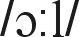 1.2Słuchanie i czytanie: wskazywanie przedmiotów na ilustracji w kolejności zgodnej z nagraniem + powtarzanie nowego słownictwapiosenka pt. Welcome to my house – wybieranie prawidłowej odpowiedzi na pytanie o znaczenie zwrotu itzy bitzy Czytanie i pisanie:opis domu – uzupełnianie luki w zdaniu na podstawie tekstu Czytanie:opis ilustracji – zadanie typu P/F (AB) kolorowanie obrazka zgodnie z instrukcjami (AB)Słuchanie:trzy dialogi – odpowiedzi na pytania (wybór wielokrotny, 3 opcje)2.1, 2.2, 2.3, 3.1, 3.2, 4.1, 7Mówienie: śpiewanie piosenki pt. Welcome to my house Pisanie i mówienie:przygotowanie i prezentacja pracy projektowej Welcome to my house! (krótki opis swojego domu) (Portfolio)4.3, 4.4, 5.3, 6.1AB ●6c, str. 42–43i-eBook (PB)V+Gr●str. 23 ●str. 25, ćw. 2–3●str. 71LEKCJA  26…………Leksyka: elementy wyposażenia domu: carpet, curtain, cushions, picturerzeczowniki: wall, floorGramatyka:zwroty: Welcome to my house. There are pictures on the wall. There’s a carpet on the floor. My small house is so nice. There are three rooms.Wymowa:dźwięk  (np. small, ball) 1.2Słuchanie i czytanie: wskazywanie przedmiotów na ilustracji w kolejności zgodnej z nagraniem + powtarzanie nowego słownictwapiosenka pt. Welcome to my house – wybieranie prawidłowej odpowiedzi na pytanie o znaczenie zwrotu itzy bitzy Czytanie i pisanie:opis domu – uzupełnianie luki w zdaniu na podstawie tekstu Czytanie:opis ilustracji – zadanie typu P/F (AB) kolorowanie obrazka zgodnie z instrukcjami (AB)Słuchanie:trzy dialogi – odpowiedzi na pytania (wybór wielokrotny, 3 opcje)2.1, 2.2, 2.3, 3.1, 3.2, 4.1, 7Mówienie: śpiewanie piosenki pt. Welcome to my house Pisanie i mówienie:przygotowanie i prezentacja pracy projektowej Welcome to my house! (krótki opis swojego domu) (Portfolio)4.3, 4.4, 5.3, 6.1AB ●6c, str. 42–43i-eBook (PB)V+Gr●str. 23 ●str. 25, ćw. 2–3●str. 71LEKCJA  26…………Temat lekcji: 1. Welcome to my house! – mój dom: piosenka, przygotowanie pracy projektowej. Temat lekcji: 1. Welcome to my house! – mój dom: piosenka, przygotowanie pracy projektowej. Temat lekcji: 1. Welcome to my house! – mój dom: piosenka, przygotowanie pracy projektowej. Temat lekcji: 1. Welcome to my house! – mój dom: piosenka, przygotowanie pracy projektowej. LEKCJA  27Troll Tales!Go Green!PB: str. 50–51Leksyka: rzeczowniki: spaghetti, food, dinnerprzymiotnik: hungryowady: bee, butterfly, ant, ladybird inne zwierzęta: spider, wormGramatyka:zwroty: I’m hungry! It’s yummy! 1.12, 1.13Słuchanie i czytanie: historyjka obrazkowa – czytanie z podziałem na roleCzytanie i pisanie:wskazywanie owadów na ilustracji uzupełnianie luk w zdaniach właściwymi przyimkami miejsca (na podstawie ilustracji)2.1, 2.2, 3.1, 5.2, 7Mówienie: (w grupach) odtwarzanie dialogu towarzyszącego historyjce obrazkowejPisanie i mówienie:ICT Club: przygotowanie i prezentacja pracy projektowej My favourite bug! (nazwa, kolor)4.1, 4.2, 4.3, 6.1, 6.2, 10, 11i-eBook (PB)V+Gr●str. 23–24 ●str. 26, ćw. 4–5LEKCJA  27…………Leksyka: rzeczowniki: spaghetti, food, dinnerprzymiotnik: hungryowady: bee, butterfly, ant, ladybird inne zwierzęta: spider, wormGramatyka:zwroty: I’m hungry! It’s yummy! 1.12, 1.13Słuchanie i czytanie: historyjka obrazkowa – czytanie z podziałem na roleCzytanie i pisanie:wskazywanie owadów na ilustracji uzupełnianie luk w zdaniach właściwymi przyimkami miejsca (na podstawie ilustracji)2.1, 2.2, 3.1, 5.2, 7Mówienie: (w grupach) odtwarzanie dialogu towarzyszącego historyjce obrazkowejPisanie i mówienie:ICT Club: przygotowanie i prezentacja pracy projektowej My favourite bug! (nazwa, kolor)4.1, 4.2, 4.3, 6.1, 6.2, 10, 11i-eBook (PB)V+Gr●str. 23–24 ●str. 26, ćw. 4–5LEKCJA  27…………Temat lekcji: 1. Troll Tales – praca z tekstem. It’s a Bug’s World! – poznajemy owady.Temat lekcji: 1. Troll Tales – praca z tekstem. It’s a Bug’s World! – poznajemy owady.Temat lekcji: 1. Troll Tales – praca z tekstem. It’s a Bug’s World! – poznajemy owady.Temat lekcji: 1. Troll Tales – praca z tekstem. It’s a Bug’s World! – poznajemy owady.LEKCJA  28Our World+Our School: Design & Technology PB: str. 52, 116Leksyka: nazwy państw i ich części: France, England rzeczowniki: garden, garage, flat, balconyprzymiotniki: glass, aluminium, wooden1.2, 1.9, 8.2Czytanie: trzy krótkie teksty – dobieranie opisów do zdjęć taksówek z różnych krajów opisy drzwi – dobieranie zdań do właściwych ilustracji Czytanie i pisanie:dwa krótkie teksty o domach – uzupełnianie luk nazwami państw (England, France) 3.1, 3.2, 5.1, 7Pisanie i mówienie:przygotowanie i prezentacja pracy projektowej nt. swojego domu – This is my house (Portfolio)4.2, 4.4, 5.3, 6.1, 6.5, 10i-eBook (PB)V+Gr●str. 24●str. 53 LEKCJA  28…………Leksyka: nazwy państw i ich części: France, England rzeczowniki: garden, garage, flat, balconyprzymiotniki: glass, aluminium, wooden1.2, 1.9, 8.2Czytanie: trzy krótkie teksty – dobieranie opisów do zdjęć taksówek z różnych krajów opisy drzwi – dobieranie zdań do właściwych ilustracji Czytanie i pisanie:dwa krótkie teksty o domach – uzupełnianie luk nazwami państw (England, France) 3.1, 3.2, 5.1, 7Pisanie i mówienie:przygotowanie i prezentacja pracy projektowej nt. swojego domu – This is my house (Portfolio)4.2, 4.4, 5.3, 6.1, 6.5, 10i-eBook (PB)V+Gr●str. 24●str. 53 LEKCJA  28…………Temat lekcji: 1. Domy w różnych krajach. This is my house – praca projektowa nt. domu. Temat lekcji: 1. Domy w różnych krajach. This is my house – praca projektowa nt. domu. Temat lekcji: 1. Domy w różnych krajach. This is my house – praca projektowa nt. domu. Temat lekcji: 1. Domy w różnych krajach. This is my house – praca projektowa nt. domu. LEKCJA  29Units 5–6Checkpoint PB: str. 53Leksyka i gramatyka: powtórzenie słownictwa i gramatyki z rozdziałów 5–6 – wybieranie w zdaniach właściwego przyimka miejsca (również w AB), uzupełnianie luk w zdaniach (przymiotniki dzierżawcze); w AB – zakreślanie właściwych wyrazów, 1.2, 9Czytanie: określanie, czy podane przedmioty znajdują się na ilustracji (yes/no) Czytanie i pisanie:udzielanie odpowiedzi na pytania (na podstawie ilustracji) (AB)opis domu – zapisywanie liczby przedmiotów i pomieszczeń (AB)Słuchanie:pięć krótkich dialogów – dobieranie przedmiotów do miejsc na ilustracji (AB)2.1, 2.2, 2.3, 3.1, 3.2, 5.2, 5.3, 7Reagowanie i pisanie:uzupełnianie odpowiedzi na pytania właściwymi formami konstrukcji there is/arecztery minidialogi – dobieranie reakcji do wypowiedzi (wybór wielokrotny, 2 opcje) (AB) 5.2, 6.1, 6.3AB ●str. 44–45●Board Game, str. 92–93i-eBook (PB)V+Gr●str. 20–26 ●str. 66–71 LEKCJA  29…………Leksyka i gramatyka: powtórzenie słownictwa i gramatyki z rozdziałów 5–6 – wybieranie w zdaniach właściwego przyimka miejsca (również w AB), uzupełnianie luk w zdaniach (przymiotniki dzierżawcze); w AB – zakreślanie właściwych wyrazów, 1.2, 9Czytanie: określanie, czy podane przedmioty znajdują się na ilustracji (yes/no) Czytanie i pisanie:udzielanie odpowiedzi na pytania (na podstawie ilustracji) (AB)opis domu – zapisywanie liczby przedmiotów i pomieszczeń (AB)Słuchanie:pięć krótkich dialogów – dobieranie przedmiotów do miejsc na ilustracji (AB)2.1, 2.2, 2.3, 3.1, 3.2, 5.2, 5.3, 7Reagowanie i pisanie:uzupełnianie odpowiedzi na pytania właściwymi formami konstrukcji there is/arecztery minidialogi – dobieranie reakcji do wypowiedzi (wybór wielokrotny, 2 opcje) (AB) 5.2, 6.1, 6.3AB ●str. 44–45●Board Game, str. 92–93i-eBook (PB)V+Gr●str. 20–26 ●str. 66–71 LEKCJA  29…………Temat lekcji: 1. Powtórzenie materiału z rozdziałów 5–6.Temat lekcji: 1. Powtórzenie materiału z rozdziałów 5–6.Temat lekcji: 1. Powtórzenie materiału z rozdziałów 5–6.Temat lekcji: 1. Powtórzenie materiału z rozdziałów 5–6.LEKCJA  30…………Temat lekcji: 1. Sprawdzian wiadomości i umiejętności z rozdziałów 5–6.Temat lekcji: 1. Sprawdzian wiadomości i umiejętności z rozdziałów 5–6.Temat lekcji: 1. Sprawdzian wiadomości i umiejętności z rozdziałów 5–6.TRP ●Progress Tests 5 & 6, str. 69–72●Modular Tests U. 5–6 (gr. A i B), str. 101–106MODUŁ 4 – Rozdział 7MODUŁ 4 – Rozdział 7MODUŁ 4 – Rozdział 7MODUŁ 4 – Rozdział 7MODUŁ 4 – Rozdział 7LEKCJA  317a It’s so cute!PB: str. 54–55Leksyka: części twarzy: face, nose, ear, eyes, mouth, dark/fair hairrzeczownik: kittenGramatyka:czasownik have got – odmiana, zdania twierdzące zwroty: It’s got a small nose and small, pink ears. And it’s got blue eyes.1.1Słuchanie i czytanie: wskazywanie części twarzy na ilustracjach w kolejności zgodnej z nagraniem + powtarzanie nowego słownictwa historyjka obrazkowa – poprawianie błędnych informacji w opisie kotka; czytanie z podziałem na roleCzytanie i pisanie:opisy postaci z bajek – uzupełnianie luk w zdaniach właściwymi formami czasownika have got (na podstawie ilustracji)Słuchanie:dialog – wybieranie właściwej odpowiedzi na pytanie (wybór wielokrotny, 3 opcje) Czytanie:kolorowanie obrazka zgodnie z opisem (AB)dobieranie opisów do postaci na ilustracjach (AB)2.1, 2.2, 2.3, 3.1, 3.2, 4.1, 5.2, 7Mówienie: (w grupach) odtwarzanie dialogu towarzyszącego historyjce obrazkowej(w parach) krótkie dialogi sterowane – pytania i odpowiedzi nt. wyglądu zewnętrznego (np. A: What’s Lee like? B: He’s got dark hair and brown eyes.) Pisanie:zdania z czasownikiem have got (na podstawie ilustracji (AB)Pisanie i mówienie:krótkie dialogi – pytania i odpowiedzi dot. wyglądu postaci na ilustracjach (AB)4.3, 4.4, 5.3, 6.1, 6.2, 6.3, 10AB ●7a, str. 46–47i-eBook (PB)V+Gr●str. 27●str. 72 LEKCJA  31…………Leksyka: części twarzy: face, nose, ear, eyes, mouth, dark/fair hairrzeczownik: kittenGramatyka:czasownik have got – odmiana, zdania twierdzące zwroty: It’s got a small nose and small, pink ears. And it’s got blue eyes.1.1Słuchanie i czytanie: wskazywanie części twarzy na ilustracjach w kolejności zgodnej z nagraniem + powtarzanie nowego słownictwa historyjka obrazkowa – poprawianie błędnych informacji w opisie kotka; czytanie z podziałem na roleCzytanie i pisanie:opisy postaci z bajek – uzupełnianie luk w zdaniach właściwymi formami czasownika have got (na podstawie ilustracji)Słuchanie:dialog – wybieranie właściwej odpowiedzi na pytanie (wybór wielokrotny, 3 opcje) Czytanie:kolorowanie obrazka zgodnie z opisem (AB)dobieranie opisów do postaci na ilustracjach (AB)2.1, 2.2, 2.3, 3.1, 3.2, 4.1, 5.2, 7Mówienie: (w grupach) odtwarzanie dialogu towarzyszącego historyjce obrazkowej(w parach) krótkie dialogi sterowane – pytania i odpowiedzi nt. wyglądu zewnętrznego (np. A: What’s Lee like? B: He’s got dark hair and brown eyes.) Pisanie:zdania z czasownikiem have got (na podstawie ilustracji (AB)Pisanie i mówienie:krótkie dialogi – pytania i odpowiedzi dot. wyglądu postaci na ilustracjach (AB)4.3, 4.4, 5.3, 6.1, 6.2, 6.3, 10AB ●7a, str. 46–47i-eBook (PB)V+Gr●str. 27●str. 72 LEKCJA  31…………Temat lekcji: 1. It’s so cute! – części twarzy, praca z tekstem. Odmiana czasownika have got.Temat lekcji: 1. It’s so cute! – części twarzy, praca z tekstem. Odmiana czasownika have got.Temat lekcji: 1. It’s so cute! – części twarzy, praca z tekstem. Odmiana czasownika have got.Temat lekcji: 1. It’s so cute! – części twarzy, praca z tekstem. Odmiana czasownika have got.LEKCJA  327b We’re all wet!PB: str. 56–57Leksyka: części ciała: body, leg, feet, hand, arm, head rzeczownik: tailprzymiotniki: long, wetGramatyka:czasownik have got – zdania pytające, krótkie odpowiedzi, zdania przecząceliczba mnoga rzeczowników: formy nieregularne zwroty: It hasn’t got a big body. It’s got a long tail. We’ve got wet legs and feet. Yes, but we haven’t.1.1Słuchanie i czytanie: wskazywanie części ciała na ilustracji w kolejności zgodnej z nagraniem + powtarzanie nowego słownictwahistoryjka obrazkowa – określanie, która z postaci wypowiada podane zdania (wybór wielokrotny, 2 opcje); czytanie z podziałem na roleCzytanie i pisanie:udzielanie krótkich odpowiedzi na pytania dot. wyglądu zwierząt (na podstawie ilustracji) uzupełnianie dialogu właściwymi pytaniami (AB)Słuchanie:rzeczowniki w l.poj. i l.mn. – wybieranie usłyszanego wyrazu (wybór wielokrotny, 2 opcje) Czytanie:umieszczanie naklejek we właściwych miejscach (AB)2.1, 2.2, 2.3, 3.1, 3.2, 4.1, 5.2, 7Mówienie: (w grupach) odtwarzanie dialogu towarzyszącego historyjce obrazkowej(w parach) Let’s Play! – krótkie dialogi sterowane: pytania i odpowiedzi dot. wyglądu zewnętrznego (np. A: Have I got a big nose? B: Yes, you have.) Pisanie:rozwiązywanie krzyżówki (AB)poprawianie błędnych informacji w podanych zdaniach opisujących zwierzęta (AB)4.2, 4.3, 4.4, 5.2, 5.3, 6.1, 6.3, 10AB ●7b, str. 48–49i-eBook (PB)V+Gr●str. 27 ●str. 28, ćw. 1–2 ●str. 72, 76LEKCJA  32…………Leksyka: części ciała: body, leg, feet, hand, arm, head rzeczownik: tailprzymiotniki: long, wetGramatyka:czasownik have got – zdania pytające, krótkie odpowiedzi, zdania przecząceliczba mnoga rzeczowników: formy nieregularne zwroty: It hasn’t got a big body. It’s got a long tail. We’ve got wet legs and feet. Yes, but we haven’t.1.1Słuchanie i czytanie: wskazywanie części ciała na ilustracji w kolejności zgodnej z nagraniem + powtarzanie nowego słownictwahistoryjka obrazkowa – określanie, która z postaci wypowiada podane zdania (wybór wielokrotny, 2 opcje); czytanie z podziałem na roleCzytanie i pisanie:udzielanie krótkich odpowiedzi na pytania dot. wyglądu zwierząt (na podstawie ilustracji) uzupełnianie dialogu właściwymi pytaniami (AB)Słuchanie:rzeczowniki w l.poj. i l.mn. – wybieranie usłyszanego wyrazu (wybór wielokrotny, 2 opcje) Czytanie:umieszczanie naklejek we właściwych miejscach (AB)2.1, 2.2, 2.3, 3.1, 3.2, 4.1, 5.2, 7Mówienie: (w grupach) odtwarzanie dialogu towarzyszącego historyjce obrazkowej(w parach) Let’s Play! – krótkie dialogi sterowane: pytania i odpowiedzi dot. wyglądu zewnętrznego (np. A: Have I got a big nose? B: Yes, you have.) Pisanie:rozwiązywanie krzyżówki (AB)poprawianie błędnych informacji w podanych zdaniach opisujących zwierzęta (AB)4.2, 4.3, 4.4, 5.2, 5.3, 6.1, 6.3, 10AB ●7b, str. 48–49i-eBook (PB)V+Gr●str. 27 ●str. 28, ćw. 1–2 ●str. 72, 76LEKCJA  32…………Temat lekcji: 1. We’re all wet! – części ciała, praca z tekstem. Czasownik have got – opisujemy wygląd zewnętrzny.Temat lekcji: 1. We’re all wet! – części ciała, praca z tekstem. Czasownik have got – opisujemy wygląd zewnętrzny.Temat lekcji: 1. We’re all wet! – części ciała, praca z tekstem. Czasownik have got – opisujemy wygląd zewnętrzny.Temat lekcji: 1. We’re all wet! – części ciała, praca z tekstem. Czasownik have got – opisujemy wygląd zewnętrzny.LEKCJA  337c I’m so sweet!PB: str. 58–59Leksyka: przymiotnik: sweetrzeczownik: tummyWymowa:dźwięk  (np. mouse, mouth) 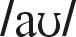 1.1, 1.12, 1.13Słuchanie i czytanie:piosenka pt. I’m so sweet! – wskazywanie części ciała wymienionych w tekście Czytanie:opis Shreka – wybieranie w zdaniach właściwych wyrazów (2 opcje) (na podstawie ilustracji)Słuchanie:cztery krótkie dialogi – wybór wielokrotny (2 opcje) (AB)Czytanie i pisanie:uzupełnianie luk w opisie kota podanymi wyrazami (AB)2.1, 2.2, 2.3, 3.1, 3.2, 4.1, 5.2, 7Mówienie: śpiewanie piosenki pt. I’m so sweet!Pisanie i mówienie:przygotowanie i prezentacja pracy projektowej My hero is ... (opis bohatera filmu rysunkowego) (Portfolio)Pisanie:układanie zdań z rozsypanych wyrazów (AB)4.2, 4.3, 4.4, 5.3, 6.1, 10AB ●7c, str. 50–51i-eBook (PB)V+Gr●str. 27 ●str. 29, ćw. 3–4 ●str. 72–76 LEKCJA  33…………Leksyka: przymiotnik: sweetrzeczownik: tummyWymowa:dźwięk  (np. mouse, mouth) 1.1, 1.12, 1.13Słuchanie i czytanie:piosenka pt. I’m so sweet! – wskazywanie części ciała wymienionych w tekście Czytanie:opis Shreka – wybieranie w zdaniach właściwych wyrazów (2 opcje) (na podstawie ilustracji)Słuchanie:cztery krótkie dialogi – wybór wielokrotny (2 opcje) (AB)Czytanie i pisanie:uzupełnianie luk w opisie kota podanymi wyrazami (AB)2.1, 2.2, 2.3, 3.1, 3.2, 4.1, 5.2, 7Mówienie: śpiewanie piosenki pt. I’m so sweet!Pisanie i mówienie:przygotowanie i prezentacja pracy projektowej My hero is ... (opis bohatera filmu rysunkowego) (Portfolio)Pisanie:układanie zdań z rozsypanych wyrazów (AB)4.2, 4.3, 4.4, 5.3, 6.1, 10AB ●7c, str. 50–51i-eBook (PB)V+Gr●str. 27 ●str. 29, ćw. 3–4 ●str. 72–76 LEKCJA  33…………Temat lekcji: 1. I’m so sweet! – piosenka. My hero is ... – opisujemy swojego ulubionego bohatera.Temat lekcji: 1. I’m so sweet! – piosenka. My hero is ... – opisujemy swojego ulubionego bohatera.Temat lekcji: 1. I’m so sweet! – piosenka. My hero is ... – opisujemy swojego ulubionego bohatera.Temat lekcji: 1. I’m so sweet! – piosenka. My hero is ... – opisujemy swojego ulubionego bohatera.MODUŁ 4 – Rozdział 8MODUŁ 4 – Rozdział 8MODUŁ 4 – Rozdział 8MODUŁ 4 – Rozdział 8MODUŁ 4 – Rozdział 8LEKCJA  348a Talent Show!PB: str. 60–61Leksyka: umiejętności: play the piano, dance, jump, fly, ride a horse, swim, drawGramatyka:czasownik can w liczbie pojedynczej – zdania twierdzące, pytające i przeczącezwroty: Can you (sing)? Yes, I can! I can play the guitar! I can’t sing or play the piano. I can help you! 1.1, 1.5, 1.8Słuchanie i czytanie:wskazywanie umiejętności na ilustracji w kolejności zgodnej z nagraniem + powtarzanie nowego słownictwahistoryjka obrazkowa – dobieranie zakończeń zdań do ich początków; czytanie z podziałem na roleCzytanie i pisanie:uzupełnianie luk w zdaniach czasownikami can lub can’t (na podstawie ilustracji)Czytanie:umieszczanie naklejek we właściwych miejscach (AB)Słuchanie:dialog (umiejętności Alvina) – zadanie typu P/F 2.1, 2.2, 2.3, 3.1, 3.2, 4.1, 5.2, 7Mówienie: (w grupach) odtwarzanie dialogu towarzyszącego historyjce obrazkowejkrótkie dialogi sterowane – przeprowadzenie ankiety klasowej dot. umiejętności uczniów (np. A: (Basia), can you play the piano? B: Yes, I can.)przedstawienie wyników ankiety (np. (Paweł) can swim …)(w kręgu) Let’s Play! – informowanie o swoich umiejętnościach (np. A: I can dance. B: I can sing.)Pisanie:zdania z czasownikiem can (na podstawie ilustracji) (AB)krótkie dialogi – pytania dot. umiejętności Tima i krótkie odpowiedzi (na podstawie podanych informacji) (AB) 4.2, 4.3, 4.4, 5.3, 6.1, 6.2, 6.3, 10AB ●8a, str. 52–53i-eBook (PB)V+Gr●str. 30●str. 77 LEKCJA  34…………Leksyka: umiejętności: play the piano, dance, jump, fly, ride a horse, swim, drawGramatyka:czasownik can w liczbie pojedynczej – zdania twierdzące, pytające i przeczącezwroty: Can you (sing)? Yes, I can! I can play the guitar! I can’t sing or play the piano. I can help you! 1.1, 1.5, 1.8Słuchanie i czytanie:wskazywanie umiejętności na ilustracji w kolejności zgodnej z nagraniem + powtarzanie nowego słownictwahistoryjka obrazkowa – dobieranie zakończeń zdań do ich początków; czytanie z podziałem na roleCzytanie i pisanie:uzupełnianie luk w zdaniach czasownikami can lub can’t (na podstawie ilustracji)Czytanie:umieszczanie naklejek we właściwych miejscach (AB)Słuchanie:dialog (umiejętności Alvina) – zadanie typu P/F 2.1, 2.2, 2.3, 3.1, 3.2, 4.1, 5.2, 7Mówienie: (w grupach) odtwarzanie dialogu towarzyszącego historyjce obrazkowejkrótkie dialogi sterowane – przeprowadzenie ankiety klasowej dot. umiejętności uczniów (np. A: (Basia), can you play the piano? B: Yes, I can.)przedstawienie wyników ankiety (np. (Paweł) can swim …)(w kręgu) Let’s Play! – informowanie o swoich umiejętnościach (np. A: I can dance. B: I can sing.)Pisanie:zdania z czasownikiem can (na podstawie ilustracji) (AB)krótkie dialogi – pytania dot. umiejętności Tima i krótkie odpowiedzi (na podstawie podanych informacji) (AB) 4.2, 4.3, 4.4, 5.3, 6.1, 6.2, 6.3, 10AB ●8a, str. 52–53i-eBook (PB)V+Gr●str. 30●str. 77 LEKCJA  34…………Temat lekcji: 1. Talent Show! – umiejętności. Czasownik can. Temat lekcji: 1. Talent Show! – umiejętności. Czasownik can. Temat lekcji: 1. Talent Show! – umiejętności. Czasownik can. Temat lekcji: 1. Talent Show! – umiejętności. Czasownik can. LEKCJA  358b Abracadabra!PB: str. 62–63Leksyka: rzeczowniki: glasses, rabbit, magicianczasowniki: hop, seeGramatyka:czasownik can w liczbie mnogiej – zdania twierdzące, pytające i przeczącezwroty: Can you see the glasses? Yes, we can. Now, what can you see?1.1, 1.5Słuchanie i czytanie: wskazywanie przedmiotów i czynności na ilustracji w kolejności zgodnej z nagraniem + powtarzanie nowego słownictwahistoryjka obrazkowa – dobieranie wypowiedzi do odpowiednich ilustracji; czytanie z podziałem na rolepiosenka pt. Zappy and ZipCzytanie:dobieranie zakończeń zdań do ich początków (na podstawie ilustracji)dobieranie zdań do ilustracji (AB)wybieranie odpowiedzi na pytania na podstawie ilustracji (2 opcje) (AB)Czytanie i pisanie:krótkie odpowiedzi na pytania z czasownikiem can (na podstawie ilustracji)2.1, 2.2, 3.1, 3.2, 4.1, 5.2, 7Mówienie: (w grupach) odtwarzanie dialogu towarzyszącego historyjce obrazkowejśpiewanie piosenki pt. Zappy and ZipPisanie:układanie zdań z czasownikiem can na podstawie podanych informacji (AB) opisywanie umiejętności magika (AB)4.3, 5.3, 6.1, 6.2, 10AB ●8b, str. 54–55i-eBook (PB)V+Gr●str. 30 ●str. 33, ćw. 4●str. 78–79, ćw. 2–4 LEKCJA  35…………Leksyka: rzeczowniki: glasses, rabbit, magicianczasowniki: hop, seeGramatyka:czasownik can w liczbie mnogiej – zdania twierdzące, pytające i przeczącezwroty: Can you see the glasses? Yes, we can. Now, what can you see?1.1, 1.5Słuchanie i czytanie: wskazywanie przedmiotów i czynności na ilustracji w kolejności zgodnej z nagraniem + powtarzanie nowego słownictwahistoryjka obrazkowa – dobieranie wypowiedzi do odpowiednich ilustracji; czytanie z podziałem na rolepiosenka pt. Zappy and ZipCzytanie:dobieranie zakończeń zdań do ich początków (na podstawie ilustracji)dobieranie zdań do ilustracji (AB)wybieranie odpowiedzi na pytania na podstawie ilustracji (2 opcje) (AB)Czytanie i pisanie:krótkie odpowiedzi na pytania z czasownikiem can (na podstawie ilustracji)2.1, 2.2, 3.1, 3.2, 4.1, 5.2, 7Mówienie: (w grupach) odtwarzanie dialogu towarzyszącego historyjce obrazkowejśpiewanie piosenki pt. Zappy and ZipPisanie:układanie zdań z czasownikiem can na podstawie podanych informacji (AB) opisywanie umiejętności magika (AB)4.3, 5.3, 6.1, 6.2, 10AB ●8b, str. 54–55i-eBook (PB)V+Gr●str. 30 ●str. 33, ćw. 4●str. 78–79, ćw. 2–4 LEKCJA  35…………Temat lekcji: 1. Abracadabra! – praca z tekstem. Czasownik can – pytania i odpowiedzi nt. naszych umiejętności.Temat lekcji: 1. Abracadabra! – praca z tekstem. Czasownik can – pytania i odpowiedzi nt. naszych umiejętności.Temat lekcji: 1. Abracadabra! – praca z tekstem. Czasownik can – pytania i odpowiedzi nt. naszych umiejętności.Temat lekcji: 1. Abracadabra! – praca z tekstem. Czasownik can – pytania i odpowiedzi nt. naszych umiejętności.LEKCJA  368c Watch me go!PB: str. 64–65Leksyka: rzeczowniki: seat belt, helmetprzymiotniki: fast, slowumiejętność: do karateGramatyka:zwroty: I can drive my car. I can fly my plane. I can ride my bike.Wymowa:dźwięki ,  (np. circus, clown, can) 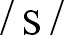 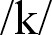 1.1, 1.5Słuchanie i czytanie: wskazywanie przedmiotów, przymiotników i czynności na ilustracji w kolejności zgodnej z nagraniem + powtarzanie nowego słownictwapiosenka pt. Beep! Beep! Beep! – dobieranie środków transportu do wyrazów dźwiękonaśladowczych Czytanie:tekst nt. Scotta i jego umiejętności – zadanie typu P/F łączenie wyrazów w celu utworzenia zdań (AB)określanie, czy podane wyrazy się rymują (AB)tekst nt. klauna Benny’ego – uzupełnianie luk podanymi wyrazami (2 opcje) (AB)Czytanie i pisanie:trzy krótkie teksty – uzupełnianie luk podanymi wyrazami (AB) 2.1, 2.2, 3.1, 3.2, 4.1, 7Mówienie: śpiewanie piosenki pt. Beep! Beep! Beep! i wykonywanie za pomocą pantomimy wymienionych czynności Pisanie i mówienie:przygotowanie i prezentacja pracy projektowej o sobie i swoich umiejętnościach (Portfolio)4.3, 4.4, 5.3, 6.1AB ●8c, str. 56–57i-eBook (PB)V+Gr●str. 30 ●str. 31–32, ćw. 1–2●str. 78, ćw. 1LEKCJA  36…………Leksyka: rzeczowniki: seat belt, helmetprzymiotniki: fast, slowumiejętność: do karateGramatyka:zwroty: I can drive my car. I can fly my plane. I can ride my bike.Wymowa:dźwięki ,  (np. circus, clown, can) 1.1, 1.5Słuchanie i czytanie: wskazywanie przedmiotów, przymiotników i czynności na ilustracji w kolejności zgodnej z nagraniem + powtarzanie nowego słownictwapiosenka pt. Beep! Beep! Beep! – dobieranie środków transportu do wyrazów dźwiękonaśladowczych Czytanie:tekst nt. Scotta i jego umiejętności – zadanie typu P/F łączenie wyrazów w celu utworzenia zdań (AB)określanie, czy podane wyrazy się rymują (AB)tekst nt. klauna Benny’ego – uzupełnianie luk podanymi wyrazami (2 opcje) (AB)Czytanie i pisanie:trzy krótkie teksty – uzupełnianie luk podanymi wyrazami (AB) 2.1, 2.2, 3.1, 3.2, 4.1, 7Mówienie: śpiewanie piosenki pt. Beep! Beep! Beep! i wykonywanie za pomocą pantomimy wymienionych czynności Pisanie i mówienie:przygotowanie i prezentacja pracy projektowej o sobie i swoich umiejętnościach (Portfolio)4.3, 4.4, 5.3, 6.1AB ●8c, str. 56–57i-eBook (PB)V+Gr●str. 30 ●str. 31–32, ćw. 1–2●str. 78, ćw. 1LEKCJA  36…………Temat lekcji: 1. Beep! Beep! Beep! – umiejętności: piosenka, przygotowanie pracy projektowej. Temat lekcji: 1. Beep! Beep! Beep! – umiejętności: piosenka, przygotowanie pracy projektowej. Temat lekcji: 1. Beep! Beep! Beep! – umiejętności: piosenka, przygotowanie pracy projektowej. Temat lekcji: 1. Beep! Beep! Beep! – umiejętności: piosenka, przygotowanie pracy projektowej. LEKCJA  37Troll Tales!Go Green!PB: str. 66–67Leksyka: rzeczowniki: gold, rainbow, dust, bird, wonderczasowniki: see, hear, taste, smell, feel, touchGramatyka:zwroty: Can we walk to the rainbow? I can taste the apples. I can touch the trees.1.12, 1.13Słuchanie i czytanie: historyjka obrazkowa – czytanie z podziałem na rolepiosenka pt. My Garden of Wonders!Czytanie:wrażenia zmysłowe w ogrodzie – dobieranie czasowników (see, hear, taste, smell, feel) do postaci na ilustracji2.1, 2.2, 3.1, 7Mówienie: (w grupach) odtwarzanie dialogu towarzyszącego historyjce obrazkowejśpiewanie piosenki pt. My Garden of Wonders! i wykonywanie za pomocą pantomimy wymienionych czynnościPisanie i mówienie:ICT Club: przygotowanie i prezentacja pracy projektowej In my garden I can ...! 4.1, 4.2, 4.3, 6.1, 6.2, 10, 11i-eBook (PB)V+Gr●str. 31 ●str. 33, ćw. 3LEKCJA  37…………Leksyka: rzeczowniki: gold, rainbow, dust, bird, wonderczasowniki: see, hear, taste, smell, feel, touchGramatyka:zwroty: Can we walk to the rainbow? I can taste the apples. I can touch the trees.1.12, 1.13Słuchanie i czytanie: historyjka obrazkowa – czytanie z podziałem na rolepiosenka pt. My Garden of Wonders!Czytanie:wrażenia zmysłowe w ogrodzie – dobieranie czasowników (see, hear, taste, smell, feel) do postaci na ilustracji2.1, 2.2, 3.1, 7Mówienie: (w grupach) odtwarzanie dialogu towarzyszącego historyjce obrazkowejśpiewanie piosenki pt. My Garden of Wonders! i wykonywanie za pomocą pantomimy wymienionych czynnościPisanie i mówienie:ICT Club: przygotowanie i prezentacja pracy projektowej In my garden I can ...! 4.1, 4.2, 4.3, 6.1, 6.2, 10, 11i-eBook (PB)V+Gr●str. 31 ●str. 33, ćw. 3LEKCJA  37…………Temat lekcji: 1. Troll Tales – praca z tekstem. In my garden I can … ! – czasowniki określające zmysły. Temat lekcji: 1. Troll Tales – praca z tekstem. In my garden I can … ! – czasowniki określające zmysły. Temat lekcji: 1. Troll Tales – praca z tekstem. In my garden I can … ! – czasowniki określające zmysły. Temat lekcji: 1. Troll Tales – praca z tekstem. In my garden I can … ! – czasowniki określające zmysły. LEKCJA  38Our World+Our School: Literature PB: str. 68, 117Leksyka: nazwy państw i ich części: Poland, Wales wyrazy dźwiękonaśladowcze: splash, boing, plink1.9, 1.10, 8.2Czytanie: dwa krótkie teksty o sportowcach – odpowiedzi na pytania otwarte Czytanie i pisanie:dobieranie wyrazów dźwiękonaśladowczych do ilustracji + uzupełnianie luk w wierszu 3.1, 3.2, 5.1, 7Pisanie i mówienie:przygotowanie i prezentacja pracy projektowej nt. ulubionego polskiego sportowca (Portfolio)napisanie własnego wiersza i zaprezentowanie go na forum klasy (Portfolio)4.2, 5.3, 6.1, 6.5, 10i-eBook (PB)V+Gr●str. 31●str. 53 LEKCJA  38…………Leksyka: nazwy państw i ich części: Poland, Wales wyrazy dźwiękonaśladowcze: splash, boing, plink1.9, 1.10, 8.2Czytanie: dwa krótkie teksty o sportowcach – odpowiedzi na pytania otwarte Czytanie i pisanie:dobieranie wyrazów dźwiękonaśladowczych do ilustracji + uzupełnianie luk w wierszu 3.1, 3.2, 5.1, 7Pisanie i mówienie:przygotowanie i prezentacja pracy projektowej nt. ulubionego polskiego sportowca (Portfolio)napisanie własnego wiersza i zaprezentowanie go na forum klasy (Portfolio)4.2, 5.3, 6.1, 6.5, 10i-eBook (PB)V+Gr●str. 31●str. 53 LEKCJA  38…………Temat lekcji: 1. Sportowcy z różnych krajów. Wyrazy dźwiękonaśladowcze.Temat lekcji: 1. Sportowcy z różnych krajów. Wyrazy dźwiękonaśladowcze.Temat lekcji: 1. Sportowcy z różnych krajów. Wyrazy dźwiękonaśladowcze.Temat lekcji: 1. Sportowcy z różnych krajów. Wyrazy dźwiękonaśladowcze.LEKCJA  39Units 7–8Checkpoint PB: str. 69Leksyka i gramatyka: powtórzenie słownictwa i gramatyki z rozdziałów 7–8 – zapisywanie podanych rzeczowników w liczbie mnogiej, zakreślanie właściwych wyrazów1.1, 1.5, 9Czytanie:wybieranie w zdaniach właściwych części ciała (na podstawie ilustracji) tekst o postaci z bajki – wybieranie właściwych wyrazów (2 opcje) (AB)Czytanie i pisanie: układanie zdań z podanych elementów leksykalnych (na podstawie ilustracji)uzupełnianie luk informacyjnych (na podstawie tekstu) (AB)Słuchanie:pięć krótkich dialogów – kolorowanie rysunku na podstawie usłyszanych informacji (AB)2.1, 2.2, 2.3, 3.1, 3.2, 5.2, 5.3, 7Pisanie:zapisywanie odpowiedzi na podane pytania (również w AB)podpisywanie części ciała na ilustracji (AB)5.2, 5.3, 6.1, 6.3AB ●str. 58–59●Board Game, str. 94–95i-eBook (PB)V+Gr●str. 27–33 ●str. 72–79 LEKCJA  39…………Leksyka i gramatyka: powtórzenie słownictwa i gramatyki z rozdziałów 7–8 – zapisywanie podanych rzeczowników w liczbie mnogiej, zakreślanie właściwych wyrazów1.1, 1.5, 9Czytanie:wybieranie w zdaniach właściwych części ciała (na podstawie ilustracji) tekst o postaci z bajki – wybieranie właściwych wyrazów (2 opcje) (AB)Czytanie i pisanie: układanie zdań z podanych elementów leksykalnych (na podstawie ilustracji)uzupełnianie luk informacyjnych (na podstawie tekstu) (AB)Słuchanie:pięć krótkich dialogów – kolorowanie rysunku na podstawie usłyszanych informacji (AB)2.1, 2.2, 2.3, 3.1, 3.2, 5.2, 5.3, 7Pisanie:zapisywanie odpowiedzi na podane pytania (również w AB)podpisywanie części ciała na ilustracji (AB)5.2, 5.3, 6.1, 6.3AB ●str. 58–59●Board Game, str. 94–95i-eBook (PB)V+Gr●str. 27–33 ●str. 72–79 LEKCJA  39…………Temat lekcji: 1. Powtórzenie materiału z rozdziałów 7–8.Temat lekcji: 1. Powtórzenie materiału z rozdziałów 7–8.Temat lekcji: 1. Powtórzenie materiału z rozdziałów 7–8.Temat lekcji: 1. Powtórzenie materiału z rozdziałów 7–8.LEKCJA  40…………Temat lekcji: 1. Sprawdzian wiadomości i umiejętności z rozdziałów 7–8.Temat lekcji: 1. Sprawdzian wiadomości i umiejętności z rozdziałów 7–8.Temat lekcji: 1. Sprawdzian wiadomości i umiejętności z rozdziałów 7–8.TRP ●Progress Tests 7 & 8, str. 73–76●Modular Tests U. 7–8 (gr. A i B), str. 107–112MODUŁ 5 – Rozdział 9MODUŁ 5 – Rozdział 9MODUŁ 5 – Rozdział 9MODUŁ 5 – Rozdział 9MODUŁ 5 – Rozdział 9LEKCJA  419a My new clothes!PB: str. 70–71Leksyka: nazwy ubrań: dress, trousers, shirt, skirt, T-shirt, shoeswyrażenie: pick flowersGramatyka:czas Present Continuous – zdania twierdzącezwroty: Your (T-shirt)’s nice. What are you doing? We’re (picking flowers/ playing football itd.). I’m wearing my new trousers. What’s the problem?1.1Słuchanie i czytanie: wskazywanie ubrań na ilustracjach w kolejności zgodnej z nagraniem + powtarzanie nowego słownictwa historyjka obrazkowa – uzupełnianie zdań (wybór wielokrotny, 2 opcje); czytanie z podziałem na roleCzytanie i pisanie:uzupełnianie zdań na podstawie ilustracji (zaimki osobowe, formy czasownika to be)Słuchanie:opisy postaci i ich ubrań – dobieranie imion do osób na ilustracji Czytanie:dobieranie ilustracji do nazw ubrań (AB)dobieranie ilustracji do opisów postaci (AB) 2.1, 2.2, 2.3, 3.1, 3.2, 4.1, 5.2, 7Mówienie: (w grupach) odtwarzanie dialogu towarzyszącego historyjce obrazkowejopisywanie ubrań postaci na ilustracji (np. May is wearing a green dress.)(w parach) Let’s Play! – opisywanie ubioru Alvina, zapisywanie informacji i odtwarzanie opisu Pisanie:układanie zdań z rozsypanki wyrazowej (AB)4.2, 4.3, 4.4, 5.3, 6.1, 6.2, 6.3, 10AB ●9a, str. 60–61i-eBook (PB)V+Gr●str. 34●str. 80 LEKCJA  41…………Leksyka: nazwy ubrań: dress, trousers, shirt, skirt, T-shirt, shoeswyrażenie: pick flowersGramatyka:czas Present Continuous – zdania twierdzącezwroty: Your (T-shirt)’s nice. What are you doing? We’re (picking flowers/ playing football itd.). I’m wearing my new trousers. What’s the problem?1.1Słuchanie i czytanie: wskazywanie ubrań na ilustracjach w kolejności zgodnej z nagraniem + powtarzanie nowego słownictwa historyjka obrazkowa – uzupełnianie zdań (wybór wielokrotny, 2 opcje); czytanie z podziałem na roleCzytanie i pisanie:uzupełnianie zdań na podstawie ilustracji (zaimki osobowe, formy czasownika to be)Słuchanie:opisy postaci i ich ubrań – dobieranie imion do osób na ilustracji Czytanie:dobieranie ilustracji do nazw ubrań (AB)dobieranie ilustracji do opisów postaci (AB) 2.1, 2.2, 2.3, 3.1, 3.2, 4.1, 5.2, 7Mówienie: (w grupach) odtwarzanie dialogu towarzyszącego historyjce obrazkowejopisywanie ubrań postaci na ilustracji (np. May is wearing a green dress.)(w parach) Let’s Play! – opisywanie ubioru Alvina, zapisywanie informacji i odtwarzanie opisu Pisanie:układanie zdań z rozsypanki wyrazowej (AB)4.2, 4.3, 4.4, 5.3, 6.1, 6.2, 6.3, 10AB ●9a, str. 60–61i-eBook (PB)V+Gr●str. 34●str. 80 LEKCJA  41…………Temat lekcji: 1. My new clothes! – nazwy ubrań, praca z tekstem. Czas Present Continuous.Temat lekcji: 1. My new clothes! – nazwy ubrań, praca z tekstem. Czas Present Continuous.Temat lekcji: 1. My new clothes! – nazwy ubrań, praca z tekstem. Czas Present Continuous.Temat lekcji: 1. My new clothes! – nazwy ubrań, praca z tekstem. Czas Present Continuous.LEKCJA  429b A lovely day!PB: str. 72–73Leksyka: słownictwo służące do opisu pogody: it’s raining, it’s snowing, sunny, windy, cold, hot, dark cloudGramatyka:czas Present Continuous – dodawanie końcówki -ing do czasowników (ortografia)zwroty: It’s raining! It’s just a small dark cloud. We’re getting wet! The sun is shining! We’re having a great time.1.12Słuchanie i czytanie: wskazywanie opisów pogody na ilustracji w kolejności zgodnej z nagraniem + powtarzanie nowego słownictwahistoryjka obrazkowa – dobieranie podanych wypowiedzi do ilustracji; czytanie z podziałem na roleCzytanie i pisanie:uzupełnianie luk w zdaniach na podstawie ilustracji (czasowniki z końcówką -ing)Czytanie:dobieranie ilustracji do podanych zdań (również w AB)umieszczanie naklejek we właściwych miejscach (AB)2.1, 2.2, 3.1, 3.2, 4.1, 5.2, 7Mówienie: (w grupach) odtwarzanie dialogu towarzyszącego historyjce obrazkowejopisywanie pogody na podstawie ilustracji (np. It’s sunny today.)Pisanie:zapisywanie czasowników z końcówką -ing (np. shine – shining) (AB)pocztówka/e-mail – uzupełnianie luk formami podanych czasowników (czas Present Continuous) (AB)4.2, 4.3, 5.2, 6.1, 6.3, 10AB ●9b, str. 62–63i-eBook (PB)V+Gr●str. 34 ●str. 35, ćw. 1 ●str. 81–82LEKCJA  42…………Leksyka: słownictwo służące do opisu pogody: it’s raining, it’s snowing, sunny, windy, cold, hot, dark cloudGramatyka:czas Present Continuous – dodawanie końcówki -ing do czasowników (ortografia)zwroty: It’s raining! It’s just a small dark cloud. We’re getting wet! The sun is shining! We’re having a great time.1.12Słuchanie i czytanie: wskazywanie opisów pogody na ilustracji w kolejności zgodnej z nagraniem + powtarzanie nowego słownictwahistoryjka obrazkowa – dobieranie podanych wypowiedzi do ilustracji; czytanie z podziałem na roleCzytanie i pisanie:uzupełnianie luk w zdaniach na podstawie ilustracji (czasowniki z końcówką -ing)Czytanie:dobieranie ilustracji do podanych zdań (również w AB)umieszczanie naklejek we właściwych miejscach (AB)2.1, 2.2, 3.1, 3.2, 4.1, 5.2, 7Mówienie: (w grupach) odtwarzanie dialogu towarzyszącego historyjce obrazkowejopisywanie pogody na podstawie ilustracji (np. It’s sunny today.)Pisanie:zapisywanie czasowników z końcówką -ing (np. shine – shining) (AB)pocztówka/e-mail – uzupełnianie luk formami podanych czasowników (czas Present Continuous) (AB)4.2, 4.3, 5.2, 6.1, 6.3, 10AB ●9b, str. 62–63i-eBook (PB)V+Gr●str. 34 ●str. 35, ćw. 1 ●str. 81–82LEKCJA  42…………Temat lekcji: 1. A lovely day! – opis pogody, praca z tekstem. Czas Present Continuous – ćwiczenia.Temat lekcji: 1. A lovely day! – opis pogody, praca z tekstem. Czas Present Continuous – ćwiczenia.Temat lekcji: 1. A lovely day! – opis pogody, praca z tekstem. Czas Present Continuous – ćwiczenia.Temat lekcji: 1. A lovely day! – opis pogody, praca z tekstem. Czas Present Continuous – ćwiczenia.LEKCJA  439c Who’s 
wearing … ?PB: str. 74–75Leksyka: nazwy ubrań: socks, boots, shorts, trainers, jacketGramatyka: zwroty: Who’s wearing (glasses)? It’s snowing. It’s very hot and sunny.Wymowa:dźwięk /ʃ/ (np. shirt, short) 1.1, 1.8, 1.12Słuchanie i czytanie:piosenka pt. Who’s wearing glasses? – dobieranie imion do postaci na ilustracji Czytanie:dobieranie zdjęć z wakacji do ich opisówSłuchanie:trzy krótkie dialogi – wybór wielokrotny (3 opcje) (AB)Czytanie i pisanie:uzupełnianie luk w krótkich opisach ilustracji (AB)2.1, 2.2, 2.3, 3.1, 3.2, 5.2, 7Mówienie: śpiewanie piosenki pt. Who’s wearing glasses?Pisanie i mówienie:przygotowanie i prezentacja pracy projektowej My Magic Moments (opis zdjęć z wakacji) (Portfolio)Pisanie:rozwiązywanie krzyżówki (AB)4.2, 4.3, 5.3, 6.1, 6.2, 10AB ●9c, str. 64–65i-eBook (PB)V+Gr●str. 35 ●str. 36, ćw. 2–3 ●str. 83LEKCJA  43…………Leksyka: nazwy ubrań: socks, boots, shorts, trainers, jacketGramatyka: zwroty: Who’s wearing (glasses)? It’s snowing. It’s very hot and sunny.Wymowa:dźwięk /ʃ/ (np. shirt, short) 1.1, 1.8, 1.12Słuchanie i czytanie:piosenka pt. Who’s wearing glasses? – dobieranie imion do postaci na ilustracji Czytanie:dobieranie zdjęć z wakacji do ich opisówSłuchanie:trzy krótkie dialogi – wybór wielokrotny (3 opcje) (AB)Czytanie i pisanie:uzupełnianie luk w krótkich opisach ilustracji (AB)2.1, 2.2, 2.3, 3.1, 3.2, 5.2, 7Mówienie: śpiewanie piosenki pt. Who’s wearing glasses?Pisanie i mówienie:przygotowanie i prezentacja pracy projektowej My Magic Moments (opis zdjęć z wakacji) (Portfolio)Pisanie:rozwiązywanie krzyżówki (AB)4.2, 4.3, 5.3, 6.1, 6.2, 10AB ●9c, str. 64–65i-eBook (PB)V+Gr●str. 35 ●str. 36, ćw. 2–3 ●str. 83LEKCJA  43…………Temat lekcji: 1. Who’s wearing glasses? – piosenka. My Magic Moments – opisujemy zdjęcia z wakacji.Temat lekcji: 1. Who’s wearing glasses? – piosenka. My Magic Moments – opisujemy zdjęcia z wakacji.Temat lekcji: 1. Who’s wearing glasses? – piosenka. My Magic Moments – opisujemy zdjęcia z wakacji.Temat lekcji: 1. Who’s wearing glasses? – piosenka. My Magic Moments – opisujemy zdjęcia z wakacji.MODUŁ 5 – Rozdział 10MODUŁ 5 – Rozdział 10MODUŁ 5 – Rozdział 10MODUŁ 5 – Rozdział 10MODUŁ 5 – Rozdział 10LEKCJA  4410a At the animal park!PB: str. 76–77Leksyka: dzikie zwierzęta: giraffe, lion, hippo, rhino czasowniki: eat, drink, sleep, crossGramatyka:czas Present Continuous – zdania pytające i krótkie odpowiedzizwroty: Look at the zebras. They’re running really fast. What are the hippos eating? Why is the train stopping? Because there’s a zebra crossing.1.8, 1.12Słuchanie i czytanie:wskazywanie zwierząt i czasowników na ilustracji w kolejności zgodnej z nagraniem + powtarzanie nowego słownictwahistoryjka obrazkowa – dobieranie podanych wypowiedzi do ilustracji; czytanie z podziałem na roleCzytanie i pisanie:uzupełnianie luk w krótkich dialogach na podstawie ilustracji (czasownik to be, zaimki osobowe)uzupełnianie luk w dialogu formami czasu Present Continuous (AB)Słuchanie:trzy krótkie wypowiedzi – numerowanie ilustracji w kolejności zgodnej z nagraniem Czytanie:dobieranie podpisów do ilustracji (AB)wybieranie właściwej odpowiedzi na pytania (na podstawie ilustracji) (AB)uzupełnianie i kolorowanie rysunków zgodnie z opisami (AB)2.1, 2.2, 2.3, 3.1, 3.2, 4.1, 5.2, 7Mówienie: (w grupach) odtwarzanie dialogu towarzyszącego historyjce obrazkowejopisywanie, co robi Missy (na podstawie nagrania i ilustracji)Let’s Play! – odgadywanie wykonywanych czynności (na podstawie pantomimy) (np. A: Are you sleeping? B: Yes, I am./ No, I’m not.)4.2, 4.3, 4.4, 6.1, 6.3, 10AB ●10a, str. 66–67i-eBook (PB)V+Gr●str. 37●str. 84 LEKCJA  44…………Leksyka: dzikie zwierzęta: giraffe, lion, hippo, rhino czasowniki: eat, drink, sleep, crossGramatyka:czas Present Continuous – zdania pytające i krótkie odpowiedzizwroty: Look at the zebras. They’re running really fast. What are the hippos eating? Why is the train stopping? Because there’s a zebra crossing.1.8, 1.12Słuchanie i czytanie:wskazywanie zwierząt i czasowników na ilustracji w kolejności zgodnej z nagraniem + powtarzanie nowego słownictwahistoryjka obrazkowa – dobieranie podanych wypowiedzi do ilustracji; czytanie z podziałem na roleCzytanie i pisanie:uzupełnianie luk w krótkich dialogach na podstawie ilustracji (czasownik to be, zaimki osobowe)uzupełnianie luk w dialogu formami czasu Present Continuous (AB)Słuchanie:trzy krótkie wypowiedzi – numerowanie ilustracji w kolejności zgodnej z nagraniem Czytanie:dobieranie podpisów do ilustracji (AB)wybieranie właściwej odpowiedzi na pytania (na podstawie ilustracji) (AB)uzupełnianie i kolorowanie rysunków zgodnie z opisami (AB)2.1, 2.2, 2.3, 3.1, 3.2, 4.1, 5.2, 7Mówienie: (w grupach) odtwarzanie dialogu towarzyszącego historyjce obrazkowejopisywanie, co robi Missy (na podstawie nagrania i ilustracji)Let’s Play! – odgadywanie wykonywanych czynności (na podstawie pantomimy) (np. A: Are you sleeping? B: Yes, I am./ No, I’m not.)4.2, 4.3, 4.4, 6.1, 6.3, 10AB ●10a, str. 66–67i-eBook (PB)V+Gr●str. 37●str. 84 LEKCJA  44…………Temat lekcji: 1. At the animal park! – nazwy dzikich zwierząt, praca z tekstem. Czas Present Continuous – zdania pytające i krótkie odpowiedzi. Temat lekcji: 1. At the animal park! – nazwy dzikich zwierząt, praca z tekstem. Czas Present Continuous – zdania pytające i krótkie odpowiedzi. Temat lekcji: 1. At the animal park! – nazwy dzikich zwierząt, praca z tekstem. Czas Present Continuous – zdania pytające i krótkie odpowiedzi. Temat lekcji: 1. At the animal park! – nazwy dzikich zwierząt, praca z tekstem. Czas Present Continuous – zdania pytające i krótkie odpowiedzi. LEKCJA  4510b Wild things!PB: str. 78–79Leksyka: dzikie zwierzęta: monkey, crocodile, elephant, sealrzeczownik: boatczasownik: climbGramatyka:czas Present Continuous – zdania pytające i przeczącezwroty: Look at the seals. They’re looking at us. They’re not moving. They’re sitting on a hippo. We’re not going home yet.1.1, 1.5Słuchanie i czytanie: wskazywanie zwierząt, przedmiotu i czynności na ilustracji w kolejności zgodnej z nagraniem + powtarzanie nowego słownictwahistoryjka obrazkowa – wybieranie z podanej listy zwierząt tych, które występują w historyjce; czytanie z podziałem na roleCzytanie:opis zwierzęcia – odgadywanie jego nazwy umieszczanie naklejek we właściwych miejscach (AB)Słuchanie:dialog – dobieranie imion dzieci do postaci na ilustracji (AB)2.1, 2.2, 2.3, 3.1, 3.2, 4.1, 7Mówienie: (w grupach) odtwarzanie dialogu towarzyszącego historyjce obrazkowej(w parach) opisywanie ilustracji i wyszukiwanie różnic między nimi (np. A: In picture A, Lee is flying a kite. B: In picture B, Lee isn’t flying a kite. He’s riding a bike.)(w parach) uzyskiwanie i udzielanie informacji (na podstawie ilustracji) (np. A: Look at the hippos. What are they doing? B: They’re eating. A: Eating? Cool!) (również w AB)(w parach) opisywanie zwierząt i odgadywanie ich nazw Pisanie:poprawianie błędnych informacji w podanych zdaniach (opisy czynności) (AB)4.2, 4.3, 4.4, 5.3, 6.1, 6.2, 6.3, 10AB ●10b, str. 68–69i-eBook (PB)V+Gr●str. 37 ●str. 85 LEKCJA  45…………Leksyka: dzikie zwierzęta: monkey, crocodile, elephant, sealrzeczownik: boatczasownik: climbGramatyka:czas Present Continuous – zdania pytające i przeczącezwroty: Look at the seals. They’re looking at us. They’re not moving. They’re sitting on a hippo. We’re not going home yet.1.1, 1.5Słuchanie i czytanie: wskazywanie zwierząt, przedmiotu i czynności na ilustracji w kolejności zgodnej z nagraniem + powtarzanie nowego słownictwahistoryjka obrazkowa – wybieranie z podanej listy zwierząt tych, które występują w historyjce; czytanie z podziałem na roleCzytanie:opis zwierzęcia – odgadywanie jego nazwy umieszczanie naklejek we właściwych miejscach (AB)Słuchanie:dialog – dobieranie imion dzieci do postaci na ilustracji (AB)2.1, 2.2, 2.3, 3.1, 3.2, 4.1, 7Mówienie: (w grupach) odtwarzanie dialogu towarzyszącego historyjce obrazkowej(w parach) opisywanie ilustracji i wyszukiwanie różnic między nimi (np. A: In picture A, Lee is flying a kite. B: In picture B, Lee isn’t flying a kite. He’s riding a bike.)(w parach) uzyskiwanie i udzielanie informacji (na podstawie ilustracji) (np. A: Look at the hippos. What are they doing? B: They’re eating. A: Eating? Cool!) (również w AB)(w parach) opisywanie zwierząt i odgadywanie ich nazw Pisanie:poprawianie błędnych informacji w podanych zdaniach (opisy czynności) (AB)4.2, 4.3, 4.4, 5.3, 6.1, 6.2, 6.3, 10AB ●10b, str. 68–69i-eBook (PB)V+Gr●str. 37 ●str. 85 LEKCJA  45…………Temat lekcji: 1. Wild things! – dzikie zwierzęta (c.d.), praca z tekstem. Czas Present Continuous – ćwiczenia.Temat lekcji: 1. Wild things! – dzikie zwierzęta (c.d.), praca z tekstem. Czas Present Continuous – ćwiczenia.Temat lekcji: 1. Wild things! – dzikie zwierzęta (c.d.), praca z tekstem. Czas Present Continuous – ćwiczenia.Temat lekcji: 1. Wild things! – dzikie zwierzęta (c.d.), praca z tekstem. Czas Present Continuous – ćwiczenia.LEKCJA  4610c Two funny rabbits!PB: str. 80–81Leksyka: zwierzęta udomowione: duck, sheep, cow, chicken, goatrzeczownik: farmGramatyka:zwroty: I’m having a great time on the farm. I’m wearing my (blue shorts). I’m helping my (grandpa) with the (cows). Wymowa:dźwięki /r/,  (np. are, wearing, trainers) 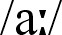 1.5, 1.8Słuchanie i czytanie: wskazywanie zwierząt na ilustracji w kolejności zgodnej z nagraniem + powtarzanie nowego słownictwapiosenka pt. Two funny rabbits! Czytanie:zdania dot. ilustracji do piosenki – zadanie typu P/F pocztówka – wyszukiwanie różnic między treścią a ilustracją Czytanie i pisanie:udzielanie jednowyrazowych odpowiedzi na pytania do ilustracji (AB) 2.1, 2.2, 3.1, 3.2, 4.1, 7Mówienie: śpiewanie piosenki pt. Two funny rabbits! i wykonywanie za pomocą pantomimy wymienionych czynności Pisanie i mówienie:przygotowanie i prezentacja pracy projektowej – pocztówka z wakacji w gospodarstwie rolnym (opis rysunku wykonanego przez ucznia) (Portfolio)Pisanie:rozwiązywanie krzyżówki (AB) układanie zdań z rozsypanych wyrazów (AB) 4.3, 4.4, 5.3, 6.1AB ●10c, str. 70–71i-eBook (PB)V+Gr●str. 37 ●str. 39–40, ćw. 1–2●str. 86LEKCJA  46…………Leksyka: zwierzęta udomowione: duck, sheep, cow, chicken, goatrzeczownik: farmGramatyka:zwroty: I’m having a great time on the farm. I’m wearing my (blue shorts). I’m helping my (grandpa) with the (cows). Wymowa:dźwięki /r/,  (np. are, wearing, trainers) 1.5, 1.8Słuchanie i czytanie: wskazywanie zwierząt na ilustracji w kolejności zgodnej z nagraniem + powtarzanie nowego słownictwapiosenka pt. Two funny rabbits! Czytanie:zdania dot. ilustracji do piosenki – zadanie typu P/F pocztówka – wyszukiwanie różnic między treścią a ilustracją Czytanie i pisanie:udzielanie jednowyrazowych odpowiedzi na pytania do ilustracji (AB) 2.1, 2.2, 3.1, 3.2, 4.1, 7Mówienie: śpiewanie piosenki pt. Two funny rabbits! i wykonywanie za pomocą pantomimy wymienionych czynności Pisanie i mówienie:przygotowanie i prezentacja pracy projektowej – pocztówka z wakacji w gospodarstwie rolnym (opis rysunku wykonanego przez ucznia) (Portfolio)Pisanie:rozwiązywanie krzyżówki (AB) układanie zdań z rozsypanych wyrazów (AB) 4.3, 4.4, 5.3, 6.1AB ●10c, str. 70–71i-eBook (PB)V+Gr●str. 37 ●str. 39–40, ćw. 1–2●str. 86LEKCJA  46…………Temat lekcji: 1. Two funny rabbits! – zwierzęta udomowione: piosenka. Piszemy list do rodziców z pobytu w gospodarstwie rolnym. Temat lekcji: 1. Two funny rabbits! – zwierzęta udomowione: piosenka. Piszemy list do rodziców z pobytu w gospodarstwie rolnym. Temat lekcji: 1. Two funny rabbits! – zwierzęta udomowione: piosenka. Piszemy list do rodziców z pobytu w gospodarstwie rolnym. Temat lekcji: 1. Two funny rabbits! – zwierzęta udomowione: piosenka. Piszemy list do rodziców z pobytu w gospodarstwie rolnym. LEKCJA  47Troll Tales!Go Green!PB: str. 82–83Leksyka: czasowniki: catch, happenrzeczownik: tractorzwierzęta: turkeywarzywa i owoce: carrots, tomatoesGramatyka:zwroty: What are you doing here? What’s happening? Oh, dear! Come on! Let’s go home! 1.12, 1.13Słuchanie i czytanie: historyjka obrazkowa – czytanie z podziałem na roleCzytanie i mówienie:odpowiedź na pytanie What’s on a farm? (na podstawie ilustracji) 2.1, 2.2, 4.1, 7Mówienie: (w grupach) odtwarzanie dialogu towarzyszącego historyjce obrazkowejPisanie:zapisanie nazw zwierząt udomowionych żyjących w gospodarstwie rolnym (na podstawie ilustracji) Pisanie i mówienie:(w grupach) przygotowanie i prezentacja pracy projektowej On a farm (Portfolio)4.2, 4.3, 4.4, 5.2, 6.1, 10, 11i-eBook (PB)V+Gr●str. 38 ●str. 39, ćw. 1–2LEKCJA  47…………Leksyka: czasowniki: catch, happenrzeczownik: tractorzwierzęta: turkeywarzywa i owoce: carrots, tomatoesGramatyka:zwroty: What are you doing here? What’s happening? Oh, dear! Come on! Let’s go home! 1.12, 1.13Słuchanie i czytanie: historyjka obrazkowa – czytanie z podziałem na roleCzytanie i mówienie:odpowiedź na pytanie What’s on a farm? (na podstawie ilustracji) 2.1, 2.2, 4.1, 7Mówienie: (w grupach) odtwarzanie dialogu towarzyszącego historyjce obrazkowejPisanie:zapisanie nazw zwierząt udomowionych żyjących w gospodarstwie rolnym (na podstawie ilustracji) Pisanie i mówienie:(w grupach) przygotowanie i prezentacja pracy projektowej On a farm (Portfolio)4.2, 4.3, 4.4, 5.2, 6.1, 10, 11i-eBook (PB)V+Gr●str. 38 ●str. 39, ćw. 1–2LEKCJA  47…………Temat lekcji: 1. Troll Tales – praca z tekstem. Fun on the farm! – życie na farmie. Temat lekcji: 1. Troll Tales – praca z tekstem. Fun on the farm! – życie na farmie. Temat lekcji: 1. Troll Tales – praca z tekstem. Fun on the farm! – życie na farmie. Temat lekcji: 1. Troll Tales – praca z tekstem. Fun on the farm! – życie na farmie. LEKCJA  48Our World+Our School: Geography PB: str. 84, 118Leksyka: wyrażenia czasownikowe: have breakfast, take a picturenazwa geograficzna: Alaskaczasownik: packrzeczownik: suitcase1.5, 1.8, 1.11, 8.2Czytanie i pisanie: dwa krótkie opisy zdjęć – uzupełnianie luk podanymi zdaniamiCzytanie:opisy pogody na Alasce i w Australii –dobieranie przedmiotów, które zabierzemy na wakacje w różnych warunkach pogodowych, do walizek3.1, 3.2, 7Pisanie i mówienie:przygotowanie i prezentacja pracy projektowej – zdjęcie (rysunek) przedstawiające ucznia podczas zabawy (Portfolio)przygotowanie i prezentacja zawartości walizki spakowanej na wakacje w wybranym miejscu w Polsce (Portfolio)4.2, 5.3, 6.1, 6.2, 6.5i-eBook (PB)V+Gr●str. 38●str. 53 LEKCJA  48…………Leksyka: wyrażenia czasownikowe: have breakfast, take a picturenazwa geograficzna: Alaskaczasownik: packrzeczownik: suitcase1.5, 1.8, 1.11, 8.2Czytanie i pisanie: dwa krótkie opisy zdjęć – uzupełnianie luk podanymi zdaniamiCzytanie:opisy pogody na Alasce i w Australii –dobieranie przedmiotów, które zabierzemy na wakacje w różnych warunkach pogodowych, do walizek3.1, 3.2, 7Pisanie i mówienie:przygotowanie i prezentacja pracy projektowej – zdjęcie (rysunek) przedstawiające ucznia podczas zabawy (Portfolio)przygotowanie i prezentacja zawartości walizki spakowanej na wakacje w wybranym miejscu w Polsce (Portfolio)4.2, 5.3, 6.1, 6.2, 6.5i-eBook (PB)V+Gr●str. 38●str. 53 LEKCJA  48…………Temat lekcji: 1. This is me at ... – opisujemy zdjęcia zrobione w trakcie zabawy. Pack your suitcase! – pakujemy walizkę na wakacje.Temat lekcji: 1. This is me at ... – opisujemy zdjęcia zrobione w trakcie zabawy. Pack your suitcase! – pakujemy walizkę na wakacje.Temat lekcji: 1. This is me at ... – opisujemy zdjęcia zrobione w trakcie zabawy. Pack your suitcase! – pakujemy walizkę na wakacje.Temat lekcji: 1. This is me at ... – opisujemy zdjęcia zrobione w trakcie zabawy. Pack your suitcase! – pakujemy walizkę na wakacje.LEKCJA  49Units 9–10Checkpoint PB: str. 85Leksyka i gramatyka: powtórzenie słownictwa i gramatyki z rozdziałów 9–10 – w AB: podpisywanie elementów odzieży na ilustracji, dobieranie zwierząt do podpisów (na podstawie ilustracji), uzupełnianie luk w dialogu (formy czasowników w czasie Present Continuous), odpowiedzi na podane pytania (pogoda)1.1, 1.12, 9Czytanie:dobieranie opisów do postaci na ilustracjachzdania opisujące ilustrację – zadanie typu P/F (również w AB)Słuchanie:trzy krótkie dialogi – odpowiedzi na pytania (wybór wielokrotny, 3 opcje) (AB)2.1, 2.2, 2.3, 3.1, 3.2, 7Reagowanie:cztery minidialogi – dobieranie reakcji do wypowiedzi (wybór wielokrotny, 2 opcje) 6.1, 6.3AB ●str. 72–73●Board Game, str. 96–97i-eBook (PB)V+Gr●str. 34–40 ●str. 80–86 LEKCJA  49…………Leksyka i gramatyka: powtórzenie słownictwa i gramatyki z rozdziałów 9–10 – w AB: podpisywanie elementów odzieży na ilustracji, dobieranie zwierząt do podpisów (na podstawie ilustracji), uzupełnianie luk w dialogu (formy czasowników w czasie Present Continuous), odpowiedzi na podane pytania (pogoda)1.1, 1.12, 9Czytanie:dobieranie opisów do postaci na ilustracjachzdania opisujące ilustrację – zadanie typu P/F (również w AB)Słuchanie:trzy krótkie dialogi – odpowiedzi na pytania (wybór wielokrotny, 3 opcje) (AB)2.1, 2.2, 2.3, 3.1, 3.2, 7Reagowanie:cztery minidialogi – dobieranie reakcji do wypowiedzi (wybór wielokrotny, 2 opcje) 6.1, 6.3AB ●str. 72–73●Board Game, str. 96–97i-eBook (PB)V+Gr●str. 34–40 ●str. 80–86 LEKCJA  49…………Temat lekcji: 1. Powtórzenie materiału z rozdziałów 9–10.Temat lekcji: 1. Powtórzenie materiału z rozdziałów 9–10.Temat lekcji: 1. Powtórzenie materiału z rozdziałów 9–10.Temat lekcji: 1. Powtórzenie materiału z rozdziałów 9–10.LEKCJA  50…………Temat lekcji: 1. Sprawdzian wiadomości i umiejętności z rozdziałów 9–10.Temat lekcji: 1. Sprawdzian wiadomości i umiejętności z rozdziałów 9–10.Temat lekcji: 1. Sprawdzian wiadomości i umiejętności z rozdziałów 9–10.TRP ●Progress Tests 9 & 10, str. 77–80●Modular Tests U. 9–10 (gr. A i B), str. 113–120MODUŁ 6 – Rozdział 11MODUŁ 6 – Rozdział 11MODUŁ 6 – Rozdział 11MODUŁ 6 – Rozdział 11MODUŁ 6 – Rozdział 11LEKCJA  5111a Lunchtime!PB: str. 86–87Leksyka: posiłki: breakfast, lunch, dinnerrzeczownik: lunchtimeartykuły spożywcze: tea, sausage, hot dog, sandwich, burgerpełne godziny: (eight) o’clockGramatyka:zwroty: I like carrots. Yummy! I don’t like tomatoes. Yuk! Hooray! It’s one o’clock. It’s lunchtime! What time is it? It’s eight o’clock.1.6Słuchanie i czytanie: wskazywanie artykułów spożywczych na ilustracjach w kolejności zgodnej z nagraniem + powtarzanie nowego słownictwa historyjka obrazkowa – dobieranie odpowiedzi do pytań; czytanie z podziałem na roleSłuchanie:zaznaczanie godziny na zegarach zgodnie z usłyszanymi informacjamiCzytanie:dobieranie ilustracji do krótkich dialogów nt. posiłków i artykułów spożywczych (AB)zaznaczanie godziny na zegarach (na podstawie krótkich dialogów) (AB)Czytanie i pisanie:udzielanie krótkich odpowiedzi na pytania (z wykorzystaniem informacji na ilustracji) (AB)2.1, 2.2, 2.3, 3.1, 3.2, 4.1, 5.2, 7Mówienie: (w grupach) odtwarzanie dialogu towarzyszącego historyjce obrazkowejudzielanie informacji o lubianych i nielubianych artykułach spożywczych (np. I like carrots. Yummy! I don’t like burgers. Yuk!)(w parach) krótkie dialogi sterowane – pytania i odpowiedzi dot. artykułów spożywczych (np. A: Do you like carrots? B: Yes, I do. Yummy! / No, I don’t. Yuk!)(w parach) krótkie dialogi sterowane – pytania o godzinę i odpowiedzi (np. A: What time is it? B: It’s eight o’clock. A: Eight o’clock? B: Yes. It’s breakfast time!)Let’s Play! – pytania o godzinę i odpowiedzi Pisanie:układanie wyrazów z rozsypanki literowej (AB)4.2, 4.3, 4.4, 5.2, 6.1, 6.2, 6.3, 6.5, 10AB ●11a, str. 74–75i-eBook (PB)V+Gr●str. 41●str. 44, ćw. 3–4●str. 87–88 LEKCJA  51…………Leksyka: posiłki: breakfast, lunch, dinnerrzeczownik: lunchtimeartykuły spożywcze: tea, sausage, hot dog, sandwich, burgerpełne godziny: (eight) o’clockGramatyka:zwroty: I like carrots. Yummy! I don’t like tomatoes. Yuk! Hooray! It’s one o’clock. It’s lunchtime! What time is it? It’s eight o’clock.1.6Słuchanie i czytanie: wskazywanie artykułów spożywczych na ilustracjach w kolejności zgodnej z nagraniem + powtarzanie nowego słownictwa historyjka obrazkowa – dobieranie odpowiedzi do pytań; czytanie z podziałem na roleSłuchanie:zaznaczanie godziny na zegarach zgodnie z usłyszanymi informacjamiCzytanie:dobieranie ilustracji do krótkich dialogów nt. posiłków i artykułów spożywczych (AB)zaznaczanie godziny na zegarach (na podstawie krótkich dialogów) (AB)Czytanie i pisanie:udzielanie krótkich odpowiedzi na pytania (z wykorzystaniem informacji na ilustracji) (AB)2.1, 2.2, 2.3, 3.1, 3.2, 4.1, 5.2, 7Mówienie: (w grupach) odtwarzanie dialogu towarzyszącego historyjce obrazkowejudzielanie informacji o lubianych i nielubianych artykułach spożywczych (np. I like carrots. Yummy! I don’t like burgers. Yuk!)(w parach) krótkie dialogi sterowane – pytania i odpowiedzi dot. artykułów spożywczych (np. A: Do you like carrots? B: Yes, I do. Yummy! / No, I don’t. Yuk!)(w parach) krótkie dialogi sterowane – pytania o godzinę i odpowiedzi (np. A: What time is it? B: It’s eight o’clock. A: Eight o’clock? B: Yes. It’s breakfast time!)Let’s Play! – pytania o godzinę i odpowiedzi Pisanie:układanie wyrazów z rozsypanki literowej (AB)4.2, 4.3, 4.4, 5.2, 6.1, 6.2, 6.3, 6.5, 10AB ●11a, str. 74–75i-eBook (PB)V+Gr●str. 41●str. 44, ćw. 3–4●str. 87–88 LEKCJA  51…………Temat lekcji: 1. Lunchtime! – artykuły spożywcze, praca z tekstem. Czas Present Simple. I like … / I don’t like … – wyrażamy swoje preferencje żywieniowe.Temat lekcji: 1. Lunchtime! – artykuły spożywcze, praca z tekstem. Czas Present Simple. I like … / I don’t like … – wyrażamy swoje preferencje żywieniowe.Temat lekcji: 1. Lunchtime! – artykuły spożywcze, praca z tekstem. Czas Present Simple. I like … / I don’t like … – wyrażamy swoje preferencje żywieniowe.Temat lekcji: 1. Lunchtime! – artykuły spożywcze, praca z tekstem. Czas Present Simple. I like … / I don’t like … – wyrażamy swoje preferencje żywieniowe.LEKCJA  5211b Fairy cakes!PB: str. 88–89Leksyka: artykuły spożywcze: fairy cakes, sugar, ice cream, juice, milk, rice, meat, breadGramatyka:rzeczowniki policzalne i niepoliczalne przedimek nieokreślony: a, anzaimki nieokreślone: some, anyzwroty: There is some milk. There isn’t any cheese. Are there any tomatoes? Yes, there are. Is there any ice cream?1.6Słuchanie i czytanie: wskazywanie artykułów spożywczych na ilustracji w kolejności zgodnej z nagraniem + powtarzanie nowego słownictwaSłuchanie, czytanie i pisanie:historyjka obrazkowa – zapisanie artykułów spożywczych wymienione w historyjce (na podstawie podanej listy); czytanie z podziałem na roleCzytanie i pisanie:uzupełnianie luk w podpisach ilustracji (a, an, some, any)opis zawartości lodówki na ilustracji – uzupełnianie luk w zdaniach (to be, some, any)uzupełnianie luk w dialogu (some, any); dobieranie miejsca, w którym toczy się dialog, do menu (2 opcje) (AB)Czytanie:wyszukiwanie nazw art. spoż. w diagramie (AB) dobieranie zdań do właściwych ilustracji (AB)2.1, 2.2, 3.1, 3.2, 4.1, 5.2, 7Mówienie: (w grupach) odtwarzanie dialogu towarzyszącego historyjce obrazkowej(w grupach) Memory game – pytania i odpowiedzi dot. zawartości lodówki (np. A: Are there any tomatoes? B: Yes, there are.)4.2, 4.3, 4.4, 6.1, 6.3, 10AB ●11b, str. 76–77i-eBook (PB)V+Gr●str. 41 ●str. 89 LEKCJA  52…………Leksyka: artykuły spożywcze: fairy cakes, sugar, ice cream, juice, milk, rice, meat, breadGramatyka:rzeczowniki policzalne i niepoliczalne przedimek nieokreślony: a, anzaimki nieokreślone: some, anyzwroty: There is some milk. There isn’t any cheese. Are there any tomatoes? Yes, there are. Is there any ice cream?1.6Słuchanie i czytanie: wskazywanie artykułów spożywczych na ilustracji w kolejności zgodnej z nagraniem + powtarzanie nowego słownictwaSłuchanie, czytanie i pisanie:historyjka obrazkowa – zapisanie artykułów spożywczych wymienione w historyjce (na podstawie podanej listy); czytanie z podziałem na roleCzytanie i pisanie:uzupełnianie luk w podpisach ilustracji (a, an, some, any)opis zawartości lodówki na ilustracji – uzupełnianie luk w zdaniach (to be, some, any)uzupełnianie luk w dialogu (some, any); dobieranie miejsca, w którym toczy się dialog, do menu (2 opcje) (AB)Czytanie:wyszukiwanie nazw art. spoż. w diagramie (AB) dobieranie zdań do właściwych ilustracji (AB)2.1, 2.2, 3.1, 3.2, 4.1, 5.2, 7Mówienie: (w grupach) odtwarzanie dialogu towarzyszącego historyjce obrazkowej(w grupach) Memory game – pytania i odpowiedzi dot. zawartości lodówki (np. A: Are there any tomatoes? B: Yes, there are.)4.2, 4.3, 4.4, 6.1, 6.3, 10AB ●11b, str. 76–77i-eBook (PB)V+Gr●str. 41 ●str. 89 LEKCJA  52…………Temat lekcji: 1. Fairy cakes! – artykuły spożywcze (c.d.), praca z tekstem. Rzeczowniki policzalne i niepoliczalne, zaimki nieokreślone some, any – ćwiczenia.Temat lekcji: 1. Fairy cakes! – artykuły spożywcze (c.d.), praca z tekstem. Rzeczowniki policzalne i niepoliczalne, zaimki nieokreślone some, any – ćwiczenia.Temat lekcji: 1. Fairy cakes! – artykuły spożywcze (c.d.), praca z tekstem. Rzeczowniki policzalne i niepoliczalne, zaimki nieokreślone some, any – ćwiczenia.Temat lekcji: 1. Fairy cakes! – artykuły spożywcze (c.d.), praca z tekstem. Rzeczowniki policzalne i niepoliczalne, zaimki nieokreślone some, any – ćwiczenia.LEKCJA  5311c Listen to my tummy!PB: str. 90–91Leksyka: artykuły spożywcze: toast, honey, butter, cereal, pineapple, peas, banana, chocolateGramatyka: zwroty: My favourite meal is (lunch). Are there any apples? Is there any bread? Wymowa:dźwięk  (np. Dean, eating) 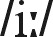 1.6Słuchanie i czytanie:piosenka pt. Listen to my tummy! – wskazywanie artykułów spożywczych zgodnie z nagraniem Czytanie:trzy krótkie teksty nt. ulubionych posiłków – dobieranie osób do opisówumieszczanie naklejek we właściwych miejscach (AB)Słuchanie:dialog nt. zawartości lodówki – zadanie typu P/F (AB)Czytanie i pisanie:uzupełnianie luk w wierszyku podanymi wyrazami (AB)2.1, 2.2, 2.3, 3.1, 3.2, 5.2, 7Mówienie: śpiewanie piosenki pt. Listen to my tummy! Let’s Play! – tworzenie historyjki „łańcuchowej” nt. zawartość lodówki (np. A: In my fridge there are some apples. B: In my fridge there are some apples and some cheese. C: In my fridge there are some …)Pisanie i mówienie:przygotowanie i prezentacja pracy projektowej My Favourite Meal (opis ulubionego posiłku) (Portfolio)Reagowanie:sześć minidialogów – dobieranie reakcji do wypowiedzi (wybór wielokrotny, 2 opcje) Pisanie:tworzenie własnego wierszyka nt. ulubionego posiłku (AB)4.2, 4.3, 4.4, 5.3, 6.1, 6.2, 6.3, 6.5, 10AB ●11c, str. 78–79i-eBook (PB)V+Gr●str. 41 ●str. 42–43, ćw. 1–2 ●str. 90–91LEKCJA  53…………Leksyka: artykuły spożywcze: toast, honey, butter, cereal, pineapple, peas, banana, chocolateGramatyka: zwroty: My favourite meal is (lunch). Are there any apples? Is there any bread? Wymowa:dźwięk  (np. Dean, eating) 1.6Słuchanie i czytanie:piosenka pt. Listen to my tummy! – wskazywanie artykułów spożywczych zgodnie z nagraniem Czytanie:trzy krótkie teksty nt. ulubionych posiłków – dobieranie osób do opisówumieszczanie naklejek we właściwych miejscach (AB)Słuchanie:dialog nt. zawartości lodówki – zadanie typu P/F (AB)Czytanie i pisanie:uzupełnianie luk w wierszyku podanymi wyrazami (AB)2.1, 2.2, 2.3, 3.1, 3.2, 5.2, 7Mówienie: śpiewanie piosenki pt. Listen to my tummy! Let’s Play! – tworzenie historyjki „łańcuchowej” nt. zawartość lodówki (np. A: In my fridge there are some apples. B: In my fridge there are some apples and some cheese. C: In my fridge there are some …)Pisanie i mówienie:przygotowanie i prezentacja pracy projektowej My Favourite Meal (opis ulubionego posiłku) (Portfolio)Reagowanie:sześć minidialogów – dobieranie reakcji do wypowiedzi (wybór wielokrotny, 2 opcje) Pisanie:tworzenie własnego wierszyka nt. ulubionego posiłku (AB)4.2, 4.3, 4.4, 5.3, 6.1, 6.2, 6.3, 6.5, 10AB ●11c, str. 78–79i-eBook (PB)V+Gr●str. 41 ●str. 42–43, ćw. 1–2 ●str. 90–91LEKCJA  53…………Temat lekcji: 1. Listen to my tummy! – piosenka, artykuły spożywcze (c.d.). My Favourite Meal – opisujemy swój ulubiony posiłek.Temat lekcji: 1. Listen to my tummy! – piosenka, artykuły spożywcze (c.d.). My Favourite Meal – opisujemy swój ulubiony posiłek.Temat lekcji: 1. Listen to my tummy! – piosenka, artykuły spożywcze (c.d.). My Favourite Meal – opisujemy swój ulubiony posiłek.Temat lekcji: 1. Listen to my tummy! – piosenka, artykuły spożywcze (c.d.). My Favourite Meal – opisujemy swój ulubiony posiłek.MODUŁ 6 – Rozdział 12MODUŁ 6 – Rozdział 12MODUŁ 6 – Rozdział 12MODUŁ 6 – Rozdział 12MODUŁ 6 – Rozdział 12LEKCJA  5412a Alvin’s day!PB: str. 92–93Leksyka: czynności dnia codziennego: get up, go to work, watch TV, go jogging, have a shower, listen to music, go to bed, do homeworkGramatyka:czas Present Simple – zdania twierdzące, przeczące, pytające i krótkie odpowiedzi w liczbie pojedynczej ortografia – dodawanie końcówki -s lub -es do czasownikówzwroty: Alvin gets up at (seven) o’clock every day. He has lunch at (one) o’clock. Emma gets home at (four) o’clock. Does Emma get up at (six) o’clock?1.5, 1.13Słuchanie i czytanie:wskazywanie czynności na ilustracji w kolejności zgodnej z nagraniem + powtarzanie nowego słownictwahistoryjka obrazkowa – czytanie z podziałem na roleCzytanie i pisanie:uzupełnianie luk w opisie poranka i popołudnia Emmy (czas Simple Present, końcówka -s) Czytanie:dobieranie nazw czynności do ilustracji (AB)zakreślanie właściwych form czasowników w podanych zdaniach (2 opcje) (AB)zdania (typowy dzień Kelly i Alexa) – zadanie typu P/F 2.1, 2.2, 3.1, 3.2, 4.1, 5.2, 7Mówienie: (w grupach) odtwarzanie dialogu towarzyszącego historyjce obrazkowejudzielanie informacji o typowym wieczorze Emmy (na podstawie ilustracji) (np. Emma listens to music in the evening.)(w parach, na podstawie tekstu i ilustracji) uzyskiwanie i udzielanie informacji nt. typowego dnia Emmy (np. A: Does Emma get up at six o’clock? B: No, she doesn’t. She gets up at seven.)opowiadanie o swoim typowym dniu (np. In the morning, I have my breakfast … .)Let’s Play! – odgadywanie czynności (np. A: I pip pop in the morning. B: What time do you pip pop? A: At seven o’clock. B: Do you get up? A: Yes!)(w parach, na podstawie ilustracji) pytania i odpowiedzi nt. typowego dnia Kelly i Alexa (np. A: What does Kelly do in the morning? B: She has a shower.) (AB)Pisanie:zapisywanie czasowników w 3. os. l.poj. (AB)4.2, 4.3, 4.4, 5.2, 6.1, 6.2, 6.3, 10AB ●12a, str. 80–81i-eBook (PB)V+Gr●str. 45●str. 47, ćw. 1●str. 92–93 LEKCJA  54…………Leksyka: czynności dnia codziennego: get up, go to work, watch TV, go jogging, have a shower, listen to music, go to bed, do homeworkGramatyka:czas Present Simple – zdania twierdzące, przeczące, pytające i krótkie odpowiedzi w liczbie pojedynczej ortografia – dodawanie końcówki -s lub -es do czasownikówzwroty: Alvin gets up at (seven) o’clock every day. He has lunch at (one) o’clock. Emma gets home at (four) o’clock. Does Emma get up at (six) o’clock?1.5, 1.13Słuchanie i czytanie:wskazywanie czynności na ilustracji w kolejności zgodnej z nagraniem + powtarzanie nowego słownictwahistoryjka obrazkowa – czytanie z podziałem na roleCzytanie i pisanie:uzupełnianie luk w opisie poranka i popołudnia Emmy (czas Simple Present, końcówka -s) Czytanie:dobieranie nazw czynności do ilustracji (AB)zakreślanie właściwych form czasowników w podanych zdaniach (2 opcje) (AB)zdania (typowy dzień Kelly i Alexa) – zadanie typu P/F 2.1, 2.2, 3.1, 3.2, 4.1, 5.2, 7Mówienie: (w grupach) odtwarzanie dialogu towarzyszącego historyjce obrazkowejudzielanie informacji o typowym wieczorze Emmy (na podstawie ilustracji) (np. Emma listens to music in the evening.)(w parach, na podstawie tekstu i ilustracji) uzyskiwanie i udzielanie informacji nt. typowego dnia Emmy (np. A: Does Emma get up at six o’clock? B: No, she doesn’t. She gets up at seven.)opowiadanie o swoim typowym dniu (np. In the morning, I have my breakfast … .)Let’s Play! – odgadywanie czynności (np. A: I pip pop in the morning. B: What time do you pip pop? A: At seven o’clock. B: Do you get up? A: Yes!)(w parach, na podstawie ilustracji) pytania i odpowiedzi nt. typowego dnia Kelly i Alexa (np. A: What does Kelly do in the morning? B: She has a shower.) (AB)Pisanie:zapisywanie czasowników w 3. os. l.poj. (AB)4.2, 4.3, 4.4, 5.2, 6.1, 6.2, 6.3, 10AB ●12a, str. 80–81i-eBook (PB)V+Gr●str. 45●str. 47, ćw. 1●str. 92–93 LEKCJA  54…………Temat lekcji: 1. Alvin’s day! – czynności dnia codziennego, praca z tekstem. Czas Present Simple. Temat lekcji: 1. Alvin’s day! – czynności dnia codziennego, praca z tekstem. Czas Present Simple. Temat lekcji: 1. Alvin’s day! – czynności dnia codziennego, praca z tekstem. Czas Present Simple. Temat lekcji: 1. Alvin’s day! – czynności dnia codziennego, praca z tekstem. Czas Present Simple. LEKCJA  5512b Environment Day!PB: str. 94–95Leksyka: pory roku: summer, autumn, winter, springrzeczowniki: baby, birdczasowniki: grow, giveGramatyka:czas Present Simple – zdania twierdzące, przeczące, pytające i krótkie odpowiedzi w liczbie mnogiej zwroty: What’s your favourite season? What do you do in (spring)?1.12Słuchanie i czytanie: wskazywanie pór roku, przedmiotów i czynności na ilustracji w kolejności zgodnej z nagraniem + powtarzanie nowego słownictwahistoryjka obrazkowa – czytanie z podziałem na roleCzytanie:opis zajęć wróżek w różnych porach roku – dobieranie zdań do ilustracji dobieranie zakończeń zdań do ich początków (AB)Czytanie i pisanie:uzupełnianie luk w dialogu podanymi zdaniami (AB)2.1, 2.2, 3.1, 3.2, 4.1, 5.3, 7Mówienie: (w grupach) odtwarzanie dialogu towarzyszącego historyjce obrazkowej(w parach) rozmowa nt. ulubionej pory roku (np. A: What’s your favourite season? B: Spring. A: What do you do in spring? B: I fly my kite.)Pisanie:układanie wyrazów z rozsypanki literowej + podpisywanie ilustracji (AB) układanie pytań z podanych wyrazów (AB)4.3, 4.4, 5.2, 5.3, 6.1, 6.2, 6.3, 6.5, 10AB ●12b, str. 82–83i-eBook (PB)V+Gr●str. 45 ●str. 94–95 LEKCJA  55…………Leksyka: pory roku: summer, autumn, winter, springrzeczowniki: baby, birdczasowniki: grow, giveGramatyka:czas Present Simple – zdania twierdzące, przeczące, pytające i krótkie odpowiedzi w liczbie mnogiej zwroty: What’s your favourite season? What do you do in (spring)?1.12Słuchanie i czytanie: wskazywanie pór roku, przedmiotów i czynności na ilustracji w kolejności zgodnej z nagraniem + powtarzanie nowego słownictwahistoryjka obrazkowa – czytanie z podziałem na roleCzytanie:opis zajęć wróżek w różnych porach roku – dobieranie zdań do ilustracji dobieranie zakończeń zdań do ich początków (AB)Czytanie i pisanie:uzupełnianie luk w dialogu podanymi zdaniami (AB)2.1, 2.2, 3.1, 3.2, 4.1, 5.3, 7Mówienie: (w grupach) odtwarzanie dialogu towarzyszącego historyjce obrazkowej(w parach) rozmowa nt. ulubionej pory roku (np. A: What’s your favourite season? B: Spring. A: What do you do in spring? B: I fly my kite.)Pisanie:układanie wyrazów z rozsypanki literowej + podpisywanie ilustracji (AB) układanie pytań z podanych wyrazów (AB)4.3, 4.4, 5.2, 5.3, 6.1, 6.2, 6.3, 6.5, 10AB ●12b, str. 82–83i-eBook (PB)V+Gr●str. 45 ●str. 94–95 LEKCJA  55…………Temat lekcji: 1. Environment Day! – pory roku, praca z tekstem. Czas Present Simple – ćwiczenia.Temat lekcji: 1. Environment Day! – pory roku, praca z tekstem. Czas Present Simple – ćwiczenia.Temat lekcji: 1. Environment Day! – pory roku, praca z tekstem. Czas Present Simple – ćwiczenia.Temat lekcji: 1. Environment Day! – pory roku, praca z tekstem. Czas Present Simple – ćwiczenia.LEKCJA  5612c Another lovely day!PB: str. 96–97Leksyka: dni tygodniaGramatyka:zwroty: My favourite day is (Sunday). (Harry’s) favourite day is (Friday). I love (Saturday). Wymowa:dźwięki /s/, /ʃ/ (np. sells, shoes) 1.1, 1.5Słuchanie i czytanie: wskazywanie nazw dni tygodnia na ilustracji w kolejności zgodnej z nagraniem + powtarzanie nowego słownictwapiosenka pt. Another lovely day! – dobieranie czynności wymienionych w tekście do ilustracji Czytanie:krótki tekst o ulubionym dniu – wybieranie najlepszego tytułu (3 opcje)wybieranie poprawnego zdania spośród dwóch możliwości (AB)umieszczanie naklejek we właściwych miejscach (AB)Słuchanie i pisanie:dialog nt. tygodnia Sally – podpisywanie ilustracji nazwami dni tygodnia (AB)2.1, 2.2, 2.3, 3.1, 3.2, 4.1, 5.1, 7Mówienie: śpiewanie piosenki pt. Another lovely day! i wykonywanie za pomocą pantomimy wymienionych czynności udzielanie informacji o ulubionym dniu bohaterów podręcznika (na podstawie ilustracji) (np. Harry’s favourite day is Friday.)Pisanie i mówienie:przygotowanie i prezentacja pracy projektowej – My favourite day (opis ulubionego dnia) (Portfolio)4.2, 4.3, 5.3, 6.1, 6.2, 6.5AB ●12c, str. 84–85i-eBook (PB)V+Gr●str. 46●str. 48, ćw. 2●str. 96LEKCJA  56…………Leksyka: dni tygodniaGramatyka:zwroty: My favourite day is (Sunday). (Harry’s) favourite day is (Friday). I love (Saturday). Wymowa:dźwięki /s/, /ʃ/ (np. sells, shoes) 1.1, 1.5Słuchanie i czytanie: wskazywanie nazw dni tygodnia na ilustracji w kolejności zgodnej z nagraniem + powtarzanie nowego słownictwapiosenka pt. Another lovely day! – dobieranie czynności wymienionych w tekście do ilustracji Czytanie:krótki tekst o ulubionym dniu – wybieranie najlepszego tytułu (3 opcje)wybieranie poprawnego zdania spośród dwóch możliwości (AB)umieszczanie naklejek we właściwych miejscach (AB)Słuchanie i pisanie:dialog nt. tygodnia Sally – podpisywanie ilustracji nazwami dni tygodnia (AB)2.1, 2.2, 2.3, 3.1, 3.2, 4.1, 5.1, 7Mówienie: śpiewanie piosenki pt. Another lovely day! i wykonywanie za pomocą pantomimy wymienionych czynności udzielanie informacji o ulubionym dniu bohaterów podręcznika (na podstawie ilustracji) (np. Harry’s favourite day is Friday.)Pisanie i mówienie:przygotowanie i prezentacja pracy projektowej – My favourite day (opis ulubionego dnia) (Portfolio)4.2, 4.3, 5.3, 6.1, 6.2, 6.5AB ●12c, str. 84–85i-eBook (PB)V+Gr●str. 46●str. 48, ćw. 2●str. 96LEKCJA  56…………Temat lekcji: 1. Another lovely day! – piosenka; dni tygodna. My favourite day – prac projektowa nt. ulubionego dnia. Temat lekcji: 1. Another lovely day! – piosenka; dni tygodna. My favourite day – prac projektowa nt. ulubionego dnia. Temat lekcji: 1. Another lovely day! – piosenka; dni tygodna. My favourite day – prac projektowa nt. ulubionego dnia. Temat lekcji: 1. Another lovely day! – piosenka; dni tygodna. My favourite day – prac projektowa nt. ulubionego dnia. LEKCJA  57Troll Tales!Go Green!PB: str. 98–99Leksyka: rzeczowniki: fair, strawberryprzymiotnik: tastysłownictwo związane z warzywami i owocami: garlic, lettuce, corn, bulb, root, leaves, fruit, seedsGramatyka:zwroty: Let’s go to the fair! They look tasty. 1.12, 1.13Słuchanie i czytanie: historyjka obrazkowa – czytanie z podziałem na role2.1, 2.2, 4.1, 7Mówienie: (w grupach) odtwarzanie dialogu towarzyszącego historyjce obrazkowejokreślanie, które części podanych warzyw i owoców są jadalne Pisanie i mówienie:(w grupach) przygotowanie i prezentacja sałatki Veggie Power ICT Club: przygotowanie i prezentacja pracy projektowej nt. spożywanych warzyw (Portfolio)4.2, 4.3, 4.4, 5.2, 6.1, 6.5, 10, 11i-eBook (PB)V+Gr●str. 46 ●str. 48–50, ćw. 3–5LEKCJA  57…………Leksyka: rzeczowniki: fair, strawberryprzymiotnik: tastysłownictwo związane z warzywami i owocami: garlic, lettuce, corn, bulb, root, leaves, fruit, seedsGramatyka:zwroty: Let’s go to the fair! They look tasty. 1.12, 1.13Słuchanie i czytanie: historyjka obrazkowa – czytanie z podziałem na role2.1, 2.2, 4.1, 7Mówienie: (w grupach) odtwarzanie dialogu towarzyszącego historyjce obrazkowejokreślanie, które części podanych warzyw i owoców są jadalne Pisanie i mówienie:(w grupach) przygotowanie i prezentacja sałatki Veggie Power ICT Club: przygotowanie i prezentacja pracy projektowej nt. spożywanych warzyw (Portfolio)4.2, 4.3, 4.4, 5.2, 6.1, 6.5, 10, 11i-eBook (PB)V+Gr●str. 46 ●str. 48–50, ćw. 3–5LEKCJA  57…………Temat lekcji: 1. Troll Tales – praca z tekstem. Veggie Power! – moc warzyw. Temat lekcji: 1. Troll Tales – praca z tekstem. Veggie Power! – moc warzyw. Temat lekcji: 1. Troll Tales – praca z tekstem. Veggie Power! – moc warzyw. Temat lekcji: 1. Troll Tales – praca z tekstem. Veggie Power! – moc warzyw. LEKCJA  58Our World+Our School: Science PB: str. 100, 119Leksyka: bohaterowie bajek: Winnie the Pooh, Bugs Bunny, Pucca rzeczowniki: bees, honey, sushi1.5, 1.8, 1.11, 8.2Czytanie: trzy krótkie opisy bohaterów bajek – dobieranie ilustracji do opisów Czytanie i pisanie:krótki opis zajęć pszczół w różnych porach roku – zastępowanie ilustracji wyrazami 3.1, 3.2, 7Pisanie i mówienie:przygotowanie i prezentacja pracy projektowej nt. ulubionych bohaterów polskich kreskówek (Portfolio)4.2, 5.3, 6.1, 6.2, 6.5i-eBook (PB)V+Gr●str. 46●str. 53 LEKCJA  58…………Leksyka: bohaterowie bajek: Winnie the Pooh, Bugs Bunny, Pucca rzeczowniki: bees, honey, sushi1.5, 1.8, 1.11, 8.2Czytanie: trzy krótkie opisy bohaterów bajek – dobieranie ilustracji do opisów Czytanie i pisanie:krótki opis zajęć pszczół w różnych porach roku – zastępowanie ilustracji wyrazami 3.1, 3.2, 7Pisanie i mówienie:przygotowanie i prezentacja pracy projektowej nt. ulubionych bohaterów polskich kreskówek (Portfolio)4.2, 5.3, 6.1, 6.2, 6.5i-eBook (PB)V+Gr●str. 46●str. 53 LEKCJA  58…………Temat lekcji: 1. My favourite cartoon character – opisujemy ulubionych bohaterów polskich kreskówek. Zajęcia pszczół w różnych porach roku.Temat lekcji: 1. My favourite cartoon character – opisujemy ulubionych bohaterów polskich kreskówek. Zajęcia pszczół w różnych porach roku.Temat lekcji: 1. My favourite cartoon character – opisujemy ulubionych bohaterów polskich kreskówek. Zajęcia pszczół w różnych porach roku.Temat lekcji: 1. My favourite cartoon character – opisujemy ulubionych bohaterów polskich kreskówek. Zajęcia pszczół w różnych porach roku.LEKCJA  59Units 11–12Checkpoint PB: str. 101Leksyka i gramatyka: powtórzenie słownictwa i gramatyki z rozdziałów 11–12 – dobieranie art. spoż. na ilustracji do zdań, uzupełnianie luk w minidialogach (czas Present Simple; at, in); w AB: dobieranie art. spoż. do podpisów (na podstawie ilustracji), uzupełnianie luk w dialogu (some, any)1.1, 1.5, 1.6, 9Czytanie:tekst o typowym dniu Claire – uzupełnianie luk podanymi wyrazami (AB)zdania i ilustracja opisujące tygodniowe menu – zadanie typu P/F (AB)Słuchanie:trzy krótkie dialogi – dorysowywanie wskazówek na zegarach (AB)2.1, 2.2, 2.3, 3.1, 3.2, 7Pisanie:udzielanie odpowiedzi na pytania Reagowanie:cztery minidialogi – dobieranie reakcji do pytań (na podstawie ilustracji) (AB) 5.2, 5.3, 6.1, 6.3, 6.5AB ●str. 86–87●Board Game, str. 98–99i-eBook (PB)V+Gr●str. 41–50 ●str. 87–96 LEKCJA  59…………Leksyka i gramatyka: powtórzenie słownictwa i gramatyki z rozdziałów 11–12 – dobieranie art. spoż. na ilustracji do zdań, uzupełnianie luk w minidialogach (czas Present Simple; at, in); w AB: dobieranie art. spoż. do podpisów (na podstawie ilustracji), uzupełnianie luk w dialogu (some, any)1.1, 1.5, 1.6, 9Czytanie:tekst o typowym dniu Claire – uzupełnianie luk podanymi wyrazami (AB)zdania i ilustracja opisujące tygodniowe menu – zadanie typu P/F (AB)Słuchanie:trzy krótkie dialogi – dorysowywanie wskazówek na zegarach (AB)2.1, 2.2, 2.3, 3.1, 3.2, 7Pisanie:udzielanie odpowiedzi na pytania Reagowanie:cztery minidialogi – dobieranie reakcji do pytań (na podstawie ilustracji) (AB) 5.2, 5.3, 6.1, 6.3, 6.5AB ●str. 86–87●Board Game, str. 98–99i-eBook (PB)V+Gr●str. 41–50 ●str. 87–96 LEKCJA  59…………Temat lekcji: 1. Powtórzenie materiału z rozdziałów 11–12.Temat lekcji: 1. Powtórzenie materiału z rozdziałów 11–12.Temat lekcji: 1. Powtórzenie materiału z rozdziałów 11–12.Temat lekcji: 1. Powtórzenie materiału z rozdziałów 11–12.LEKCJA  60…………Temat lekcji: 1. Sprawdzian wiadomości i umiejętności z rozdziałów 11–12.Temat lekcji: 1. Sprawdzian wiadomości i umiejętności z rozdziałów 11–12.Temat lekcji: 1. Sprawdzian wiadomości i umiejętności z rozdziałów 11–12.TRP ●Progress Tests 11 & 12, str. 81–84●Modular Tests U. 11–12 (gr. A i B), str. 121–126My World! – Grandmother’s Day!My World! – Grandmother’s Day!My World! – Grandmother’s Day!My World! – Grandmother’s Day!My World! – Grandmother’s Day!LEKCJA  61PB: str. 102Leksyka: czasowniki: show, celebrateGramatyka: zwroty: Children show their love with cards and presents that they make at home! Teachers and children sometimes celebrate Grandmother’s day at school.1.9Słuchanie i czytanie: tekst o Dniu Babci – dobieranie zakończeń zdań do ich początków2.1, 2.2, 2.3, 3.1, 3.2Pisanie i mówienie: przygotowanie i prezentacja pracy projektowej nt. Dnia Dziadka 4.2, 5.3, 6.1i-eBook (PB)LEKCJA  61…………Leksyka: czasowniki: show, celebrateGramatyka: zwroty: Children show their love with cards and presents that they make at home! Teachers and children sometimes celebrate Grandmother’s day at school.1.9Słuchanie i czytanie: tekst o Dniu Babci – dobieranie zakończeń zdań do ich początków2.1, 2.2, 2.3, 3.1, 3.2Pisanie i mówienie: przygotowanie i prezentacja pracy projektowej nt. Dnia Dziadka 4.2, 5.3, 6.1i-eBook (PB)LEKCJA  61…………Temat lekcji: 1. Dzień Babci i Dzień Dziadka. Temat lekcji: 1. Dzień Babci i Dzień Dziadka. Temat lekcji: 1. Dzień Babci i Dzień Dziadka. Temat lekcji: 1. Dzień Babci i Dzień Dziadka. My World! – Wrocław Market Square!My World! – Wrocław Market Square!My World! – Wrocław Market Square!My World! – Wrocław Market Square!My World! – Wrocław Market Square!LEKCJA  62PB: str. 103Leksyka: rzeczowniki: market, market squarewyrażenie czasownikowe: take a breakGramatyka: zwroty: It is a very big market! Take a break from shopping and have some yummy pierogi!1.9Czytanie i słuchanie: tekst o wrocławskim Rynku – uzupełnianie luk w tekście podanymi wyrazami + sprawdzanie poprawności wykonania zadania 2.1, 2.2, 2.3, 3.1, 3.2, 7Pisanie i mówienie: ICT Club: przygotowanie i prezentacja pracy projektowej nt. wybranego rynku w Polsce 4.2, 5.3, 6.1, 11i-eBook (PB)LEKCJA  62…………Leksyka: rzeczowniki: market, market squarewyrażenie czasownikowe: take a breakGramatyka: zwroty: It is a very big market! Take a break from shopping and have some yummy pierogi!1.9Czytanie i słuchanie: tekst o wrocławskim Rynku – uzupełnianie luk w tekście podanymi wyrazami + sprawdzanie poprawności wykonania zadania 2.1, 2.2, 2.3, 3.1, 3.2, 7Pisanie i mówienie: ICT Club: przygotowanie i prezentacja pracy projektowej nt. wybranego rynku w Polsce 4.2, 5.3, 6.1, 11i-eBook (PB)LEKCJA  62…………Temat lekcji: 1. Wrocław Market Square – Rynek we Wrocławiu, praca z tekstem; przygotowanie pracy projektowej. Temat lekcji: 1. Wrocław Market Square – Rynek we Wrocławiu, praca z tekstem; przygotowanie pracy projektowej. Temat lekcji: 1. Wrocław Market Square – Rynek we Wrocławiu, praca z tekstem; przygotowanie pracy projektowej. Temat lekcji: 1. Wrocław Market Square – Rynek we Wrocławiu, praca z tekstem; przygotowanie pracy projektowej. My World! – Wilanów PalaceMy World! – Wilanów PalaceMy World! – Wilanów PalaceMy World! – Wilanów PalaceMy World! – Wilanów PalaceLEKCJA  63PB: str. 104Leksyka: przymiotniki: beautiful, famousrzeczowniki: paintings, boat ridewyrażenie czasownikowe: take a walkGramatyka: zwroty: Walk around the beautiful rooms and look at all famous paintings! 1.9Słuchanie i czytanie: tekst o Pałacu w Wilanowie – zadanie typu P/F 2.1, 2.2, 3.1, 3.2Pisanie i mówienie: ICT Club: (w grupach) przygotowanie i prezentacja pracy projektowej nt. słynnej budowli (gdzie się znajduje, co można tam zobaczyć i robić) 4.2, 5.3, 6.1, 11i-eBook (PB)LEKCJA  63…………Leksyka: przymiotniki: beautiful, famousrzeczowniki: paintings, boat ridewyrażenie czasownikowe: take a walkGramatyka: zwroty: Walk around the beautiful rooms and look at all famous paintings! 1.9Słuchanie i czytanie: tekst o Pałacu w Wilanowie – zadanie typu P/F 2.1, 2.2, 3.1, 3.2Pisanie i mówienie: ICT Club: (w grupach) przygotowanie i prezentacja pracy projektowej nt. słynnej budowli (gdzie się znajduje, co można tam zobaczyć i robić) 4.2, 5.3, 6.1, 11i-eBook (PB)LEKCJA  63…………Temat lekcji: 1. Wilanów Palace – Pałac w Wilanowie i inne słynne budowle (praca projektowa). Temat lekcji: 1. Wilanów Palace – Pałac w Wilanowie i inne słynne budowle (praca projektowa). Temat lekcji: 1. Wilanów Palace – Pałac w Wilanowie i inne słynne budowle (praca projektowa). Temat lekcji: 1. Wilanów Palace – Pałac w Wilanowie i inne słynne budowle (praca projektowa). My World! – My Pet!My World! – My Pet!My World! – My Pet!My World! – My Pet!My World! – My Pet!LEKCJA  64PB: str. 105Leksyka: przymiotniki: clever, friendlyGramatyka: zwroty: This is me with my dog, Fafik! He’s very friendly with other dogs! Fafik is the best dog in the world! 1.8, 1.12Słuchanie i czytanie: opis pieska Fafika – udzielanie odpowiedzi na pytania otwarte 2.1, 2.2, 3.1, 3.2Pisanie i mówienie: przygotowanie i prezentacja pracy projektowej My Pet (moje zwierzątko) 4.2, 5.3, 6.1i-eBook (PB)LEKCJA  64…………Leksyka: przymiotniki: clever, friendlyGramatyka: zwroty: This is me with my dog, Fafik! He’s very friendly with other dogs! Fafik is the best dog in the world! 1.8, 1.12Słuchanie i czytanie: opis pieska Fafika – udzielanie odpowiedzi na pytania otwarte 2.1, 2.2, 3.1, 3.2Pisanie i mówienie: przygotowanie i prezentacja pracy projektowej My Pet (moje zwierzątko) 4.2, 5.3, 6.1i-eBook (PB)LEKCJA  64…………Temat lekcji: 1. My Pet! – praca z tekstem. Przygotowanie i prezentacja pracy projektowej. Temat lekcji: 1. My Pet! – praca z tekstem. Przygotowanie i prezentacja pracy projektowej. Temat lekcji: 1. My Pet! – praca z tekstem. Przygotowanie i prezentacja pracy projektowej. Temat lekcji: 1. My Pet! – praca z tekstem. Przygotowanie i prezentacja pracy projektowej. My World! – Energylandia!My World! – Energylandia!My World! – Energylandia!My World! – Energylandia!My World! – Energylandia!LEKCJA  65PB: str. 106Leksyka: rzeczowniki: amusement park, water park, roller coasterwyrażenia: have fun, interested inczasownik: becomeGramatyka: zwroty: Energylandia is a great day out for all the family! There are lots of things to see and do. 1.5, 1.8Słuchanie i czytanie: tekst nt. parku rozrywki Energylandia – wyrażenie opinii: I want to visit Energylandia because ... . 2.1, 2.2, 3.1, 3.2Pisanie i mówienie: ICT Club: przygotowanie i prezentacja pracy projektowej nt. wybranego polskiego parku rozrywki 4.2, 5.3, 6.1, 6.5, 11i-eBook (PB)LEKCJA  65…………Leksyka: rzeczowniki: amusement park, water park, roller coasterwyrażenia: have fun, interested inczasownik: becomeGramatyka: zwroty: Energylandia is a great day out for all the family! There are lots of things to see and do. 1.5, 1.8Słuchanie i czytanie: tekst nt. parku rozrywki Energylandia – wyrażenie opinii: I want to visit Energylandia because ... . 2.1, 2.2, 3.1, 3.2Pisanie i mówienie: ICT Club: przygotowanie i prezentacja pracy projektowej nt. wybranego polskiego parku rozrywki 4.2, 5.3, 6.1, 6.5, 11i-eBook (PB)LEKCJA  65…………Temat lekcji: 1. Parki rozrywki w Polsce – praca z tekstem; przygotowanie i prezentacja pracy projektowej. Temat lekcji: 1. Parki rozrywki w Polsce – praca z tekstem; przygotowanie i prezentacja pracy projektowej. Temat lekcji: 1. Parki rozrywki w Polsce – praca z tekstem; przygotowanie i prezentacja pracy projektowej. Temat lekcji: 1. Parki rozrywki w Polsce – praca z tekstem; przygotowanie i prezentacja pracy projektowej. My World! – Traditional costumes in my country!My World! – Traditional costumes in my country!My World! – Traditional costumes in my country!My World! – Traditional costumes in my country!My World! – Traditional costumes in my country!LEKCJA  66PB: str. 107Leksyka: rzeczownik: costumeprzymiotnik: traditional czasownik: travelGramatyka: zwroty: Traditional costumes in Poland are very colourful. They are wearing traditional costumes from Kraków. 1.9Słuchanie i czytanie: tekst nt. strojów ludowych – dobieranie nazw części stroju ludowego do ilustracji 2.1, 2.2, 3.1Pisanie i mówienie: ICT Club: przygotowanie i prezentacja pracy projektowej nt. wybranego polskiego stroju ludowego 4.2, 5.3, 6.1, 11i-eBook (PB)LEKCJA  66…………Leksyka: rzeczownik: costumeprzymiotnik: traditional czasownik: travelGramatyka: zwroty: Traditional costumes in Poland are very colourful. They are wearing traditional costumes from Kraków. 1.9Słuchanie i czytanie: tekst nt. strojów ludowych – dobieranie nazw części stroju ludowego do ilustracji 2.1, 2.2, 3.1Pisanie i mówienie: ICT Club: przygotowanie i prezentacja pracy projektowej nt. wybranego polskiego stroju ludowego 4.2, 5.3, 6.1, 11i-eBook (PB)LEKCJA  66…………Temat lekcji: 1. Traditional costumes in Poland – tradycyjne polskie stroje ludowe: praca z tekstem, przygotowanie i prezentacja pracy projektowej. Temat lekcji: 1. Traditional costumes in Poland – tradycyjne polskie stroje ludowe: praca z tekstem, przygotowanie i prezentacja pracy projektowej. Temat lekcji: 1. Traditional costumes in Poland – tradycyjne polskie stroje ludowe: praca z tekstem, przygotowanie i prezentacja pracy projektowej. Temat lekcji: 1. Traditional costumes in Poland – tradycyjne polskie stroje ludowe: praca z tekstem, przygotowanie i prezentacja pracy projektowej. My World! – Poland all year round!My World! – Poland all year round!My World! – Poland all year round!My World! – Poland all year round!My World! – Poland all year round!LEKCJA  67PB: str. 108Leksyka: rzeczownik: beachprzymiotniki: warm, rainy, snowyGramatyka: zwroty: Spring in Poland is wonderful and the weather is usually warm. Summer is sunny in Poland. You can go to the park or the beach. Autumn is quite cold and rainy. Put on your jacket and boots. Winter is cold and snowy but lots of fun. You can drink hot chocolate.1.8, 1.9Słuchanie i czytanie: tekst nt. Polski w różnych porach roku – uzupełnianie luk informacyjnych w zdaniach 2.1, 2.2, 3.1, 3.2Mówienie: udzielanie odpowiedzi na pytanie: What do you do in Poland in spring/summer/autumn/winter? Pisanie i mówienie: przygotowanie i prezentacja pracy projektowej nt. ulubionej pory roku 4.2, 5.3, 6.1, 6.5i-eBook (PB)LEKCJA  67…………Leksyka: rzeczownik: beachprzymiotniki: warm, rainy, snowyGramatyka: zwroty: Spring in Poland is wonderful and the weather is usually warm. Summer is sunny in Poland. You can go to the park or the beach. Autumn is quite cold and rainy. Put on your jacket and boots. Winter is cold and snowy but lots of fun. You can drink hot chocolate.1.8, 1.9Słuchanie i czytanie: tekst nt. Polski w różnych porach roku – uzupełnianie luk informacyjnych w zdaniach 2.1, 2.2, 3.1, 3.2Mówienie: udzielanie odpowiedzi na pytanie: What do you do in Poland in spring/summer/autumn/winter? Pisanie i mówienie: przygotowanie i prezentacja pracy projektowej nt. ulubionej pory roku 4.2, 5.3, 6.1, 6.5i-eBook (PB)LEKCJA  67…………Temat lekcji: 1. Poland all year round! – co możemy robić w Polsce w różnych porach roku? Przygotowanie i prezentacja pracy projektowej. Temat lekcji: 1. Poland all year round! – co możemy robić w Polsce w różnych porach roku? Przygotowanie i prezentacja pracy projektowej. Temat lekcji: 1. Poland all year round! – co możemy robić w Polsce w różnych porach roku? Przygotowanie i prezentacja pracy projektowej. Temat lekcji: 1. Poland all year round! – co możemy robić w Polsce w różnych porach roku? Przygotowanie i prezentacja pracy projektowej. My World! – Special food in my country!My World! – Special food in my country!My World! – Special food in my country!My World! – Special food in my country!My World! – Special food in my country!LEKCJA  68PB: str. 109Leksyka: artykuły spożywcze: meat, tomato sauce, rice, cabbage, mushroomsprzymiotnik: yummyGramatyka: zwroty: Poland has got some really yummy dishes, but my favourite is (gołąbki). 1.6, 1.9Czytanie i słuchanie: tekst nt. gołąbków – zastępowanie ilustracji podanymi wyrazami + sprawdzanie poprawności wykonania zadania 2.1, 2.2, 2.3, 3.1, 3.2, 7Pisanie i mówienie: ICT Club: przygotowanie i prezentacja pracy projektowej Special Food in My Country (ulubiona polska potrawa)4.2, 5.3, 6.1, 6.5, 11i-eBook (PB)LEKCJA  68…………Leksyka: artykuły spożywcze: meat, tomato sauce, rice, cabbage, mushroomsprzymiotnik: yummyGramatyka: zwroty: Poland has got some really yummy dishes, but my favourite is (gołąbki). 1.6, 1.9Czytanie i słuchanie: tekst nt. gołąbków – zastępowanie ilustracji podanymi wyrazami + sprawdzanie poprawności wykonania zadania 2.1, 2.2, 2.3, 3.1, 3.2, 7Pisanie i mówienie: ICT Club: przygotowanie i prezentacja pracy projektowej Special Food in My Country (ulubiona polska potrawa)4.2, 5.3, 6.1, 6.5, 11i-eBook (PB)LEKCJA  68…………Temat lekcji: 1. Special food in my country – tradycyjne polskie potrawy: praca z tekstem, przygotowanie i prezentacja pracy projektowej. Temat lekcji: 1. Special food in my country – tradycyjne polskie potrawy: praca z tekstem, przygotowanie i prezentacja pracy projektowej. Temat lekcji: 1. Special food in my country – tradycyjne polskie potrawy: praca z tekstem, przygotowanie i prezentacja pracy projektowej. Temat lekcji: 1. Special food in my country – tradycyjne polskie potrawy: praca z tekstem, przygotowanie i prezentacja pracy projektowej. Lekcja okolicznościowa – Happy New Year!Lekcja okolicznościowa – Happy New Year!Lekcja okolicznościowa – Happy New Year!Lekcja okolicznościowa – Happy New Year!Lekcja okolicznościowa – Happy New Year!LEKCJA  69PB: str. 110–111Leksyka: czasowniki: cheer, dance, drink, eat, sing, countprzymiotnik: happyrzeczowniki: fireworks, party, midnight Gramatyka:zwrot: Happy New Year! 1.5, 1.9Słuchanie i czytanie: piosenka pt. Happy New Year!Czytania: dobieranie wyrazów do ilustracji 2.1, 2.2, 3.2, 7Mówienie: śpiewanie piosenki pt. Happy New Year!składanie życzeń noworocznych (Happy New Year!)Let’s Play! – (w kręgu) zabawa Happy New Year – przekazywanie paczki, odliczanie od 10 do 1 i składanie życzeń noworocznych 4.3, 4.4, 6.1, 6.4, 10i-eBook (PB)LEKCJA  69…………Leksyka: czasowniki: cheer, dance, drink, eat, sing, countprzymiotnik: happyrzeczowniki: fireworks, party, midnight Gramatyka:zwrot: Happy New Year! 1.5, 1.9Słuchanie i czytanie: piosenka pt. Happy New Year!Czytania: dobieranie wyrazów do ilustracji 2.1, 2.2, 3.2, 7Mówienie: śpiewanie piosenki pt. Happy New Year!składanie życzeń noworocznych (Happy New Year!)Let’s Play! – (w kręgu) zabawa Happy New Year – przekazywanie paczki, odliczanie od 10 do 1 i składanie życzeń noworocznych 4.3, 4.4, 6.1, 6.4, 10i-eBook (PB)LEKCJA  69…………Temat lekcji: 1. Happy New Year! – witamy Nowy Rok.Temat lekcji: 1. Happy New Year! – witamy Nowy Rok.Temat lekcji: 1. Happy New Year! – witamy Nowy Rok.Temat lekcji: 1. Happy New Year! – witamy Nowy Rok.Lekcja okolicznościowa – Mother’s Day!Lekcja okolicznościowa – Mother’s Day!Lekcja okolicznościowa – Mother’s Day!Lekcja okolicznościowa – Mother’s Day!Lekcja okolicznościowa – Mother’s Day!LEKCJA  70PB: str. 112–113Leksyka: czasownik: loveprzymiotniki: happy, funny, sunnyrzeczowniki: Mother, MummyGramatyka:zwroty: This is for you, Mum. Happy Mother’s Day! 1.1, 1.9Słuchanie i czytanie: piosenka pt. I love you, Mummy!Czytanie i pisanie: odczytanie „sekretnej wiadomości” z wykorzystaniem „szyfru” liczbowego 2.1, 2.2, 3.1, 3.2, 5.2, 7Mówienie: śpiewanie piosenki pt. I love you, Mummy!składanie życzeń z okazji Dnia MatkiPisanie:wypisywanie słów kojarzonych z mamą (Values)tworzenia własnej „sekretnej wiadomości” z wykorzystaniem „szyfru” liczbowegoprzygotowanie laurki dla mamy4.3, 4.4, 5.2, 5.3, 6.1, 6.4, 10i-eBook (PB)LEKCJA  70…………Leksyka: czasownik: loveprzymiotniki: happy, funny, sunnyrzeczowniki: Mother, MummyGramatyka:zwroty: This is for you, Mum. Happy Mother’s Day! 1.1, 1.9Słuchanie i czytanie: piosenka pt. I love you, Mummy!Czytanie i pisanie: odczytanie „sekretnej wiadomości” z wykorzystaniem „szyfru” liczbowego 2.1, 2.2, 3.1, 3.2, 5.2, 7Mówienie: śpiewanie piosenki pt. I love you, Mummy!składanie życzeń z okazji Dnia MatkiPisanie:wypisywanie słów kojarzonych z mamą (Values)tworzenia własnej „sekretnej wiadomości” z wykorzystaniem „szyfru” liczbowegoprzygotowanie laurki dla mamy4.3, 4.4, 5.2, 5.3, 6.1, 6.4, 10i-eBook (PB)LEKCJA  70…………Temat lekcji: 1. Mother’s Day! – obchody Dnia Matki.Temat lekcji: 1. Mother’s Day! – obchody Dnia Matki.Temat lekcji: 1. Mother’s Day! – obchody Dnia Matki.Temat lekcji: 1. Mother’s Day! – obchody Dnia Matki.